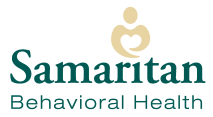 Thank you for your referral to Samaritan Behavioral Health, Inc.  CSD Referrals are to be made by completing the attached CSD Intake Packet and sending it to:Samaritan Behavioral Health, Inc.Access to Care601 Edwin C. Moses BlvdDayton, OH  45417Or Faxing to 937-734-8252A crisis or emergency referral should be made by calling CrisisCare directly at 224-4646.Referrals to Samaritan Behavioral Health outpatient services must contain the following information in order to meet regulatory requirements and initiate our diagnostic assessment.  After we have received the completed information, we will contact the foster parent to schedule an intake appointment. Intake Packet Checklist - Please complete & send the following information to our Access to Care department:   The CSD Intake Referral Information form, which includes reason for referral and relevant social/family history   A Release of Information for the foster parent unless it is requested that they not be a part of the assessment or treatment process.    Any additional releases for other persons, agencies, or schools should be included.  A release of information is not necessary between Samaritan Behavioral Health and your organization since you have custody of the child.  Release forms can be photocopied.   A signed copy of the Consent for Treatment and Financial Authorization, giving permission to SBHI to treat.   Health History Questionnaire   HIPAA / Documentation & Client Services ReviewWe will also need a copy of the current Custody Order or a statement on agency letterhead stating that your agency currently has custody of the child.  This item is MANDATORY.  It must be received before an appointment will be scheduled. If you have questions about the enclosed information, please call 937-734-8333.  You may fax or mail the information to us.  Thank you for your assistance and cooperation.Sincerely,Access to CarePhone:  	(937) 734-4310Fax:  	(937) 734-8252Samaritan Behavioral Health, Inc. (SBHI)CSD INTAKE REFERRAL INFORMATION (please print)Referral Date:  ______ Person Completing form:  __________________________ Phone: ___________Caseworker Name:  ____________________________________	      Caseworker Phone: ___________Child’s Name: (Last, First, MI) ______________________________________________________________DOB: ___________ Gender: _________ 	Ethnicity:  Hispanic or Latino   Not Hispanic or LatinoSocial Security #:_______________________________ Medicaid #(12 digits): _______________________Caretaker Name:  ______________________________________	Phone:  _______________________Caretaker Address:  __________________________________________________________________						Family Size:  _______Current Medications:  ____________________________________________________________________________________________________________________________________________________Lethality/Safety Issues:  ____________________________________________________________________________________________________________________________________________________________________________________________________________________________________School/Grade/Special Education Placement:  __________________________________________________________________________________________________________________________________Previous Counseling History:  ___________________________________________________________Relevant Social History Including Placement History, Number of Disruptions, and Family History:  Recommendations/Requests/Reason for referral:  __________________________________________________SAMARITAN BEHAVIORAL HEALTH, INC.AUTHORIZATION FOR RELEASE OF MEDICAL INFORMATION                                                    NOTICE OF PRIVACY PRACTICESThis notice describes how medical information about you may be disclosed and how you can get access to this information.  Please review carefully.The terms of this Notice of Privacy Practices apply to Samaritan Behavioral Health, Inc. (SBHI) operating as a clinically integrated health care arrangement composed of SBHI and all of its locations, physicians, and other licensed professionals seeing and treating clients at these sites.  A complete listing of our service locations is available upon request.  The members of this clinically integrated health care arrangement will share protected health information of our clients as necessary to carry out treatment, payment, and health care operations as permitted by law. We are required by law to maintain the privacy of our clients’ protected health information and to provide clients with notice of our legal duties and privacy practices with respect to protected health information.  We are required to abide by the terms of this Notice so long as it remains in effect.  We reserve the right to change the terms of this Notice of Privacy Practices as necessary and to make the new Notice effective for all protected health information maintained by us.  You may receive a copy of any revised notices from the location in which you have received services or a copy may be obtained by mailing a request to the Director of Quality and Compliance, Elizabeth Place, 4th Floor, 601 Edwin C. Moses Blvd., Dayton, OH 45417.Uses and Disclosures of Your Protected Health InformationYour Authorization: Except as outlined below, we will not use or disclose your protected health information for any purpose unless you have signed a form authorizing the use or disclosure.  You have the right to revoke that authorization in writing unless we have taken any action in reliance on the authorization.  There are certain uses and disclosures of your protected health information for which we will always obtain a prior authorization, and these include:Marketing communications, unless the communication is made directly to you in person, is simply a promotional gift of nominal value, is a prescription refill reminder, general health or wellness information, or a communication about health related products or services that we offer or that are directly related to your treatment;Most sales of your protected health information unless for treatment or payment purposes or as required by law; andPsychotherapy notes unless otherwise permitted or required by law.Uses and Disclosures for Treatment: We will use and disclose your protected health information as necessary to provide, coordinate, or manage your treatment. For instance, therapists, doctors, nurses and other professionals involved in your care will use information in your medical record and information that you provide about your symptoms and reactions to plan a course of treatment for you that may include procedures, medications, test, etc.  We may also release your protected health information to another health care facility or professional who is not affiliated with our organization but who is or will be providing health or mental health treatment to you.  Uses and Disclosures for Payment: We will use and disclose your protected health information as necessary for the payment of those health professionals and facilities that have treated you or provided services to you.  For instance, we may forward information regarding your diagnosis and treatment to your insurance company to arrange a payment for the services provided to you or we may use your information to prepare a bill to send to you or to the person responsible for payment of your bill.Uses and Disclosures for Health Care Operations: We will use and disclose your protected health information as necessary, and as permitted by law, for our healthcare operations which include clinical improvement, professional peer review, business management, accreditation and licensing, etc.  For instance, we may use and disclose your protected health information for purposes of improving the clinical treatment and care of our clients.  We may also disclose your protected health information to another health care facility, health care professional, or health plan for such things as quality assurance and case management but only if that facility, professional, or plan also has or had a client relationship with you.Health Information Exchange: We may participate in health information exchanges (HIEs) to facilitate the secure exchange of your electronic health information between and among other health care providers, health plans, and health care clearinghouses that participate in the HIE.  In order to provide better treatment and coordination of your health care, we may share and receive your health information for treatment, payment, or other health care operations.  Your participation in the HIE is voluntary, and your ability to obtain treatment will not be affected if you choose not to participate.  You may opt-out at any time by notifying the SBHI Medical Records Department.  However, your choice to opt-out does not affect health information that was disclosed through an HIE prior to the time that you opted out.Family and Friends Involved in Your Care: With your approval, from time to time we may disclose your protected health information to designated family, friends, and others who are involved in your care, or are involved in payment for your care, in order to facilitate that person’s involvement in caring for you or in paying for your care.  If you are unavailable, incapacitated, or facing an emergency medical situation, and we determine that a limited disclosure may be in your best interest, we may share limited protected health information with such individuals without your approval.  We may also disclose limited protected health information to a public or private entity that is authorized to assist in disaster relief efforts in order for that entity to locate a family member or other persons that may be involved in some aspect of caring for you.Business Associates: Certain aspects and components of our services are performed through contracts with outside persons or organizations, such as auditing, accreditation, legal services, etc.  At times, it may be necessary for us to provide certain protected health information to one or more of these outside persons or organizations who assist us with our health care operations.  In all cases, we require these business associates to appropriately safeguard the privacy of your information. Fundraising: We may contact you to donate to a fundraising effort on our behalf.  You have the right to “opt-out” of receiving fundraising materials/communications and may do so by calling the Director of Quality and Compliance at (937) 734-8333, identifying yourself and stating that you do not wish to receive future fundraising requests.  You may also write to us at Samaritan Behavioral Health, Director of Quality and Compliance, Elizabeth Place, 4th Floor, 601 Edwin C. Moses Blvd., Dayton, OH 45417, together with a statement that you do not wish to receive fundraising materials or marketing communications from us.    We will honor your request after the date we receive your direction.Appointments and Services: We may contact you to provide appointment reminders or test results.  You have the right to request, and we will accommodate reasonable requests, to receive communications regarding your protected health information from us by alternative means or at alternative locations.  For instance, if you would prefer that appointment reminders not be left on voice mail or sent to a particular address, we will accommodate all reasonable requests.  You may request such confidential communication in writing by sending your request to the Director of Quality and Compliance, Elizabeth Place, 4th Floor, 601 Edwin C. Moses Blvd., Dayton, OH 45417.Health Products and Services: We may use your protected health information from time to time to communicate with you about health products and services necessary for your treatment, to advise you of new products and services we offer, and to provide general health and wellness information.Research: In limited circumstances, we may use and disclose your protected health information for research purposes.  For example, a research organization may wish to compare outcomes of all clients that received a particular drug and will need to review a series of medical records.  In all cases where your specific authorization is not obtained, your privacy will be protected by strict confidentiality requirements applied by an Institutional Review Board which oversees the research or by representations of the researchers that limit their use and disclosure of client information.Confidentiality of Alcohol and Drug Abuse Client Records: The confidentiality of alcohol and drug abuse client records maintained by this facility is protected by federal law and regulations.  Generally, the facility may not say to a person outside the program that you attend a drug or alcohol program or disclose any information identifying you as an alcohol or drug abuser unless: (1) you consent in writing; (2) the disclosure is allowed by a court order; or (3) the disclosure is made to medical personnel in a medical emergency or to qualified personnel for research, audit, or program evaluation.  Federal law and regulations do not protect information about a crime committed by you either at our facility or against any person who works for the facility or about any threat to commit such a crime.  Federal laws and regulations do not protect any information about suspected child abuse or neglect from being reported under State law to appropriate State or local authorities.  Other Uses and Disclosures: We are permitted or required by law to make certain other uses and disclosures of your protected health information without your consent or authorization.  We may release your protected health information:For any purposes required by law;As required by law if we suspect child abuse or neglect; we may also release your protected health information as required by law if we believe you to be a victim of abuse, neglect, or domestic violence.  The duty to report abuse, including abuse of children, elderly persons and adults with developmental disabilities, supersedes (by law) any requirements of confidentiality. In general, professionals and persons involved in the human services system are required to report abuse if they have reason to believe there is a wound, injury, disability, neglect or emotional condition which reasonably indicates that abuse has occurred.When an individual’s condition represents an immediate threat to the physical safety of self or others, information may be disclosed for the purpose of preventing danger/harm.When an individual represents a substantial and immediate risk of serious physical impairment or injury to himself as manifested by evidence that he is unable to provide for and is not providing for his basic physical needs because of mental illness, information may be disclosed for the purpose of preventing danger/harm.An attorney representing the Alcohol, Drug Addiction and Mental Health Services Board (ADAMHS) for Montgomery County (if appropriate) or Preble County (if appropriate) has authority to obtain records of individual clients/patients for whom involuntary commitment (hospitalized against your will) proceedings have been initiated. The ADAMHS Boards are a state-funding source and by law must track such information. Information that may be disclosed under this provision is limited to your treatment, treatment needs, and outcomes for success.Information in your treatment file may be subject to an order by the court. At that time, Samaritan Behavioral Health Inc. would obey an order from a court to provide your record.The Ohio Legal Rights Service has authorization to secure a record of a client/patient when their representation of a client/patient warrants such action.Representatives of the ADAMHS Board and the Ohio Department of Mental Health (ODMH) and Ohio Department of Alcohol and Drug Addiction Services (ODADAS) may gain access to client/patient records for the purpose of evaluating the quality of services. They provide funds for services and by law are permitted to audit information.Additional exceptions may occur for the purpose of continuity of care/treatment where information may be shared without your prior permission to other healthcare providers who are, or will be, providing you with care.  Other exceptions are related to fiscal billing and auditing, program analysis and authorized research.  In each instance, only minimal information will be released to qualified personnel with a legitimate need to know.A parent, including a non-custodial parent or legal guardian, has the right to review information in the file pertaining to the child, the child’s treatment and disclosures made by the child, unless specified otherwise in a court order.A legal guardian of an adult has the right to review information in a file pertaining to that adult.For public health activities, such as required reporting of disease, injury, and birth and death, and for required public health investigations;Immunizations records released to a student’s school, but only if parents or guardians (or the student if not a minor) agree either orally or in writing;To the Food and Drug Administration if necessary to report adverse events, product defects, or to participate in product recalls;To your employer when we have provided health care to you at the request of your employer to determine workplace-related illness or injury; in most cases you will receive notice that information is disclosed to your employer;If required by law to a government oversight agency conducting audits, investigations, or civil or criminal proceedings;If required to do so by subpoena or discovery request; in most cases you will have notice of such release;To law enforcement officials as required by law to report wounds, injuries, and crimes;To coroners and/or funeral directors consistent with law;If necessary to arrange for an organ or tissue donation from you or a transplant for you;If, in limited instances, we suspect a serious threat to health and safety;As required by armed forces services if you are a member of the military; we may also release your protected health information if necessary for national security or intelligence activities; andTo workers’ compensation agencies if necessary for your workers’ compensation benefit determination.Ohio law requires that we obtain a consent from you in many instances before disclosing the performance or results of an HIV test or diagnoses of AIDS or an AIDS-related condition, before disclosing information about drug or alcohol treatment you have received in a drug or alcohol treatment program, and before disclosing information about mental health services you may have received.  For full information on when such consents may be necessary, you can contact the Director of Quality and Compliance, Elizabeth Place, 4th Floor, 601 Edwin C. Moses Blvd., Dayton, OH 45417.Rights That You HaveAccess to Your Protected Health Information: You have the right to copy and/or inspect much of the protected health information that we retain on your behalf.  All requests for access must be made in writing and signed by you or your representative.  We will charge you per page if you request a copy of the information.  We will also charge for the postage if you request a mailed copy and will charge for preparing a summary of the requested information if you request such summary.  You can obtain a request form from the program where you received services.You have the right to obtain an electronic copy of your health information that exists in an electronic format, and you may direct that the copy be transmitted directly to an entity or person designated by you, provided that any such designation is clear, conspicuous, and specific with complete name and mailing address or other identifying information.  We will charge you a fee for our labor and supplies in preparing your copy of the electronic health information.Amendments to Your Protected Health Information: You have the right to request in writing that protected health information we maintain about you be amended or corrected.  We are not obligated to make all requested amendments but will give each request careful consideration.  In order to be considered by us, all amendment requests must be in writing, signed by you or your representative, and must state the reasons for the amendment/correction request.  If any amendment or correction you request is made by us, we may also notify others who work with us and have copies of the uncorrected record if we believe that such notification is necessary.  You may obtain an amendment request form from the program where you have received services.Accounting of Disclosures of Your Protected Health Information: You have the right to receive an accounting of certain disclosures by us of your protected health information for six years prior to the date of your request.  Requests must be made in writing and signed by you or your representative.  Accounting request forms are available from the program where you have received services.  The first accounting in any 12-month period is free.  You will be charged a fee for each subsequent accounting you request within the same 12-month period.Restrictions on Use and Disclosure of Your Protected Health Information: You have the right to request, in writing, restrictions on certain of our uses and disclosures of your protected health information for treatment, payment, or health care operations.  A restriction request form can be obtained from the program where you have received services.  We are not required to agree to your restriction request but will attempt to accommodate reasonable requests when appropriate.  We retain the right to terminate an agreed-to restriction if we believe such termination is appropriate.  In the event of a termination by us, we will notify you of such termination.  You also have the right to terminate, in writing, any agreed-to restriction by sending such notice to the Director of Quality and Compliance, Elizabeth Place, 4th Floor, 601 Edwin C. Moses Blvd., Dayton, OH 45417.  We will honor any request to restrict disclosures to your health plan if the information to be disclosed pertains solely to a health care item or service for which SBHI has been paid in full.Breach Notification: In the unlikely event that there is a breach or unauthorized release of your protected health information, you will receive notice and information on steps you may take to protect yourself from harm.Complaints: If you believe your privacy rights have been violated, you can file a complaint, in writing, with the SBHI Privacy Rights Officer, Elizabeth Place, 4th Floor, 601 Edwin C. Moses Blvd., Dayton, OH 45417.  You may also file a complaint, in writing, within 180 days of a violation of your rights with the Office for Civil Rights, U.S. Department of Health and Human Services, 233 N. Michigan Ave., Suite 240, Chicago, IL 60601.  There will be no retaliation for filing a complaint.Acknowledgment of Receipt of Notice: You will be asked to sign an acknowledgment form that you received the Notice of Privacy Practices.For Further Information:  If you have questions or need further assistance regarding this Notice, you may contact the Director of Quality and Compliance, Elizabeth Place, 4th Floor, 601 Edwin C. Moses Blvd., Dayton, OH 45417.  As a client, you have the right to obtain a paper copy of this Notice of Privacy Practices, even if you have requested such copy by e-mail or other electronic means.Effective Date:  This Notice of Privacy Practices is effective 9/1/2013.I hereby grant my permission for release, review and exchange of the following information relating to my care between the parties named here.   This release is intended to cover all services provided by Samaritan Behavioral Health, Inc. which includes services provided by Samaritan CrisisCare; Community Care; SBHI-CAM; SBHI-Preble; School Services; Substance Abuse Services; Youth and Adult Services; and the Young Children's Assessment and Treatment Services (YCATS).Charges for records requests may apply.I am aware that once this information is released to another party, it may no longer be protected.  I understand that I may further limit the type of exchange between the listed parties.  List limitation, if any: _____________________________.  I hereby grant my permission for release, review and exchange of the following information relating to my care between the parties named here.   This release is intended to cover all services provided by Samaritan Behavioral Health, Inc. which includes services provided by Samaritan CrisisCare; Community Care; SBHI-CAM; SBHI-Preble; School Services; Substance Abuse Services; Youth and Adult Services; and the Young Children's Assessment and Treatment Services (YCATS).Charges for records requests may apply.I am aware that once this information is released to another party, it may no longer be protected.  I understand that I may further limit the type of exchange between the listed parties.  List limitation, if any: _____________________________.  I hereby grant my permission for release, review and exchange of the following information relating to my care between the parties named here.   This release is intended to cover all services provided by Samaritan Behavioral Health, Inc. which includes services provided by Samaritan CrisisCare; Community Care; SBHI-CAM; SBHI-Preble; School Services; Substance Abuse Services; Youth and Adult Services; and the Young Children's Assessment and Treatment Services (YCATS).Charges for records requests may apply.I am aware that once this information is released to another party, it may no longer be protected.  I understand that I may further limit the type of exchange between the listed parties.  List limitation, if any: _____________________________.  I hereby grant my permission for release, review and exchange of the following information relating to my care between the parties named here.   This release is intended to cover all services provided by Samaritan Behavioral Health, Inc. which includes services provided by Samaritan CrisisCare; Community Care; SBHI-CAM; SBHI-Preble; School Services; Substance Abuse Services; Youth and Adult Services; and the Young Children's Assessment and Treatment Services (YCATS).Charges for records requests may apply.I am aware that once this information is released to another party, it may no longer be protected.  I understand that I may further limit the type of exchange between the listed parties.  List limitation, if any: _____________________________.  I hereby grant my permission for release, review and exchange of the following information relating to my care between the parties named here.   This release is intended to cover all services provided by Samaritan Behavioral Health, Inc. which includes services provided by Samaritan CrisisCare; Community Care; SBHI-CAM; SBHI-Preble; School Services; Substance Abuse Services; Youth and Adult Services; and the Young Children's Assessment and Treatment Services (YCATS).Charges for records requests may apply.I am aware that once this information is released to another party, it may no longer be protected.  I understand that I may further limit the type of exchange between the listed parties.  List limitation, if any: _____________________________.  I hereby grant my permission for release, review and exchange of the following information relating to my care between the parties named here.   This release is intended to cover all services provided by Samaritan Behavioral Health, Inc. which includes services provided by Samaritan CrisisCare; Community Care; SBHI-CAM; SBHI-Preble; School Services; Substance Abuse Services; Youth and Adult Services; and the Young Children's Assessment and Treatment Services (YCATS).Charges for records requests may apply.I am aware that once this information is released to another party, it may no longer be protected.  I understand that I may further limit the type of exchange between the listed parties.  List limitation, if any: _____________________________.  I hereby grant my permission for release, review and exchange of the following information relating to my care between the parties named here.   This release is intended to cover all services provided by Samaritan Behavioral Health, Inc. which includes services provided by Samaritan CrisisCare; Community Care; SBHI-CAM; SBHI-Preble; School Services; Substance Abuse Services; Youth and Adult Services; and the Young Children's Assessment and Treatment Services (YCATS).Charges for records requests may apply.I am aware that once this information is released to another party, it may no longer be protected.  I understand that I may further limit the type of exchange between the listed parties.  List limitation, if any: _____________________________.  I hereby grant my permission for release, review and exchange of the following information relating to my care between the parties named here.   This release is intended to cover all services provided by Samaritan Behavioral Health, Inc. which includes services provided by Samaritan CrisisCare; Community Care; SBHI-CAM; SBHI-Preble; School Services; Substance Abuse Services; Youth and Adult Services; and the Young Children's Assessment and Treatment Services (YCATS).Charges for records requests may apply.I am aware that once this information is released to another party, it may no longer be protected.  I understand that I may further limit the type of exchange between the listed parties.  List limitation, if any: _____________________________.  I hereby grant my permission for release, review and exchange of the following information relating to my care between the parties named here.   This release is intended to cover all services provided by Samaritan Behavioral Health, Inc. which includes services provided by Samaritan CrisisCare; Community Care; SBHI-CAM; SBHI-Preble; School Services; Substance Abuse Services; Youth and Adult Services; and the Young Children's Assessment and Treatment Services (YCATS).Charges for records requests may apply.I am aware that once this information is released to another party, it may no longer be protected.  I understand that I may further limit the type of exchange between the listed parties.  List limitation, if any: _____________________________.  I hereby grant my permission for release, review and exchange of the following information relating to my care between the parties named here.   This release is intended to cover all services provided by Samaritan Behavioral Health, Inc. which includes services provided by Samaritan CrisisCare; Community Care; SBHI-CAM; SBHI-Preble; School Services; Substance Abuse Services; Youth and Adult Services; and the Young Children's Assessment and Treatment Services (YCATS).Charges for records requests may apply.I am aware that once this information is released to another party, it may no longer be protected.  I understand that I may further limit the type of exchange between the listed parties.  List limitation, if any: _____________________________.  I hereby grant my permission for release, review and exchange of the following information relating to my care between the parties named here.   This release is intended to cover all services provided by Samaritan Behavioral Health, Inc. which includes services provided by Samaritan CrisisCare; Community Care; SBHI-CAM; SBHI-Preble; School Services; Substance Abuse Services; Youth and Adult Services; and the Young Children's Assessment and Treatment Services (YCATS).Charges for records requests may apply.I am aware that once this information is released to another party, it may no longer be protected.  I understand that I may further limit the type of exchange between the listed parties.  List limitation, if any: _____________________________.  I hereby grant my permission for release, review and exchange of the following information relating to my care between the parties named here.   This release is intended to cover all services provided by Samaritan Behavioral Health, Inc. which includes services provided by Samaritan CrisisCare; Community Care; SBHI-CAM; SBHI-Preble; School Services; Substance Abuse Services; Youth and Adult Services; and the Young Children's Assessment and Treatment Services (YCATS).Charges for records requests may apply.I am aware that once this information is released to another party, it may no longer be protected.  I understand that I may further limit the type of exchange between the listed parties.  List limitation, if any: _____________________________.  I hereby grant my permission for release, review and exchange of the following information relating to my care between the parties named here.   This release is intended to cover all services provided by Samaritan Behavioral Health, Inc. which includes services provided by Samaritan CrisisCare; Community Care; SBHI-CAM; SBHI-Preble; School Services; Substance Abuse Services; Youth and Adult Services; and the Young Children's Assessment and Treatment Services (YCATS).Charges for records requests may apply.I am aware that once this information is released to another party, it may no longer be protected.  I understand that I may further limit the type of exchange between the listed parties.  List limitation, if any: _____________________________.  I hereby grant my permission for release, review and exchange of the following information relating to my care between the parties named here.   This release is intended to cover all services provided by Samaritan Behavioral Health, Inc. which includes services provided by Samaritan CrisisCare; Community Care; SBHI-CAM; SBHI-Preble; School Services; Substance Abuse Services; Youth and Adult Services; and the Young Children's Assessment and Treatment Services (YCATS).Charges for records requests may apply.I am aware that once this information is released to another party, it may no longer be protected.  I understand that I may further limit the type of exchange between the listed parties.  List limitation, if any: _____________________________.  I hereby grant my permission for release, review and exchange of the following information relating to my care between the parties named here.   This release is intended to cover all services provided by Samaritan Behavioral Health, Inc. which includes services provided by Samaritan CrisisCare; Community Care; SBHI-CAM; SBHI-Preble; School Services; Substance Abuse Services; Youth and Adult Services; and the Young Children's Assessment and Treatment Services (YCATS).Charges for records requests may apply.I am aware that once this information is released to another party, it may no longer be protected.  I understand that I may further limit the type of exchange between the listed parties.  List limitation, if any: _____________________________.  I hereby grant my permission for release, review and exchange of the following information relating to my care between the parties named here.   This release is intended to cover all services provided by Samaritan Behavioral Health, Inc. which includes services provided by Samaritan CrisisCare; Community Care; SBHI-CAM; SBHI-Preble; School Services; Substance Abuse Services; Youth and Adult Services; and the Young Children's Assessment and Treatment Services (YCATS).Charges for records requests may apply.I am aware that once this information is released to another party, it may no longer be protected.  I understand that I may further limit the type of exchange between the listed parties.  List limitation, if any: _____________________________.  I hereby grant my permission for release, review and exchange of the following information relating to my care between the parties named here.   This release is intended to cover all services provided by Samaritan Behavioral Health, Inc. which includes services provided by Samaritan CrisisCare; Community Care; SBHI-CAM; SBHI-Preble; School Services; Substance Abuse Services; Youth and Adult Services; and the Young Children's Assessment and Treatment Services (YCATS).Charges for records requests may apply.I am aware that once this information is released to another party, it may no longer be protected.  I understand that I may further limit the type of exchange between the listed parties.  List limitation, if any: _____________________________.  I hereby grant my permission for release, review and exchange of the following information relating to my care between the parties named here.   This release is intended to cover all services provided by Samaritan Behavioral Health, Inc. which includes services provided by Samaritan CrisisCare; Community Care; SBHI-CAM; SBHI-Preble; School Services; Substance Abuse Services; Youth and Adult Services; and the Young Children's Assessment and Treatment Services (YCATS).Charges for records requests may apply.I am aware that once this information is released to another party, it may no longer be protected.  I understand that I may further limit the type of exchange between the listed parties.  List limitation, if any: _____________________________.  I hereby grant my permission for release, review and exchange of the following information relating to my care between the parties named here.   This release is intended to cover all services provided by Samaritan Behavioral Health, Inc. which includes services provided by Samaritan CrisisCare; Community Care; SBHI-CAM; SBHI-Preble; School Services; Substance Abuse Services; Youth and Adult Services; and the Young Children's Assessment and Treatment Services (YCATS).Charges for records requests may apply.I am aware that once this information is released to another party, it may no longer be protected.  I understand that I may further limit the type of exchange between the listed parties.  List limitation, if any: _____________________________.  I hereby grant my permission for release, review and exchange of the following information relating to my care between the parties named here.   This release is intended to cover all services provided by Samaritan Behavioral Health, Inc. which includes services provided by Samaritan CrisisCare; Community Care; SBHI-CAM; SBHI-Preble; School Services; Substance Abuse Services; Youth and Adult Services; and the Young Children's Assessment and Treatment Services (YCATS).Charges for records requests may apply.I am aware that once this information is released to another party, it may no longer be protected.  I understand that I may further limit the type of exchange between the listed parties.  List limitation, if any: _____________________________.  I hereby grant my permission for release, review and exchange of the following information relating to my care between the parties named here.   This release is intended to cover all services provided by Samaritan Behavioral Health, Inc. which includes services provided by Samaritan CrisisCare; Community Care; SBHI-CAM; SBHI-Preble; School Services; Substance Abuse Services; Youth and Adult Services; and the Young Children's Assessment and Treatment Services (YCATS).Charges for records requests may apply.I am aware that once this information is released to another party, it may no longer be protected.  I understand that I may further limit the type of exchange between the listed parties.  List limitation, if any: _____________________________.  I hereby grant my permission for release, review and exchange of the following information relating to my care between the parties named here.   This release is intended to cover all services provided by Samaritan Behavioral Health, Inc. which includes services provided by Samaritan CrisisCare; Community Care; SBHI-CAM; SBHI-Preble; School Services; Substance Abuse Services; Youth and Adult Services; and the Young Children's Assessment and Treatment Services (YCATS).Charges for records requests may apply.I am aware that once this information is released to another party, it may no longer be protected.  I understand that I may further limit the type of exchange between the listed parties.  List limitation, if any: _____________________________.  I hereby grant my permission for release, review and exchange of the following information relating to my care between the parties named here.   This release is intended to cover all services provided by Samaritan Behavioral Health, Inc. which includes services provided by Samaritan CrisisCare; Community Care; SBHI-CAM; SBHI-Preble; School Services; Substance Abuse Services; Youth and Adult Services; and the Young Children's Assessment and Treatment Services (YCATS).Charges for records requests may apply.I am aware that once this information is released to another party, it may no longer be protected.  I understand that I may further limit the type of exchange between the listed parties.  List limitation, if any: _____________________________.  I hereby grant my permission for release, review and exchange of the following information relating to my care between the parties named here.   This release is intended to cover all services provided by Samaritan Behavioral Health, Inc. which includes services provided by Samaritan CrisisCare; Community Care; SBHI-CAM; SBHI-Preble; School Services; Substance Abuse Services; Youth and Adult Services; and the Young Children's Assessment and Treatment Services (YCATS).Charges for records requests may apply.I am aware that once this information is released to another party, it may no longer be protected.  I understand that I may further limit the type of exchange between the listed parties.  List limitation, if any: _____________________________.  I hereby grant my permission for release, review and exchange of the following information relating to my care between the parties named here.   This release is intended to cover all services provided by Samaritan Behavioral Health, Inc. which includes services provided by Samaritan CrisisCare; Community Care; SBHI-CAM; SBHI-Preble; School Services; Substance Abuse Services; Youth and Adult Services; and the Young Children's Assessment and Treatment Services (YCATS).Charges for records requests may apply.I am aware that once this information is released to another party, it may no longer be protected.  I understand that I may further limit the type of exchange between the listed parties.  List limitation, if any: _____________________________.  I hereby grant my permission for release, review and exchange of the following information relating to my care between the parties named here.   This release is intended to cover all services provided by Samaritan Behavioral Health, Inc. which includes services provided by Samaritan CrisisCare; Community Care; SBHI-CAM; SBHI-Preble; School Services; Substance Abuse Services; Youth and Adult Services; and the Young Children's Assessment and Treatment Services (YCATS).Charges for records requests may apply.I am aware that once this information is released to another party, it may no longer be protected.  I understand that I may further limit the type of exchange between the listed parties.  List limitation, if any: _____________________________.  I hereby grant my permission for release, review and exchange of the following information relating to my care between the parties named here.   This release is intended to cover all services provided by Samaritan Behavioral Health, Inc. which includes services provided by Samaritan CrisisCare; Community Care; SBHI-CAM; SBHI-Preble; School Services; Substance Abuse Services; Youth and Adult Services; and the Young Children's Assessment and Treatment Services (YCATS).Charges for records requests may apply.I am aware that once this information is released to another party, it may no longer be protected.  I understand that I may further limit the type of exchange between the listed parties.  List limitation, if any: _____________________________.  I hereby grant my permission for release, review and exchange of the following information relating to my care between the parties named here.   This release is intended to cover all services provided by Samaritan Behavioral Health, Inc. which includes services provided by Samaritan CrisisCare; Community Care; SBHI-CAM; SBHI-Preble; School Services; Substance Abuse Services; Youth and Adult Services; and the Young Children's Assessment and Treatment Services (YCATS).Charges for records requests may apply.I am aware that once this information is released to another party, it may no longer be protected.  I understand that I may further limit the type of exchange between the listed parties.  List limitation, if any: _____________________________.  I hereby grant my permission for release, review and exchange of the following information relating to my care between the parties named here.   This release is intended to cover all services provided by Samaritan Behavioral Health, Inc. which includes services provided by Samaritan CrisisCare; Community Care; SBHI-CAM; SBHI-Preble; School Services; Substance Abuse Services; Youth and Adult Services; and the Young Children's Assessment and Treatment Services (YCATS).Charges for records requests may apply.I am aware that once this information is released to another party, it may no longer be protected.  I understand that I may further limit the type of exchange between the listed parties.  List limitation, if any: _____________________________.  I hereby grant my permission for release, review and exchange of the following information relating to my care between the parties named here.   This release is intended to cover all services provided by Samaritan Behavioral Health, Inc. which includes services provided by Samaritan CrisisCare; Community Care; SBHI-CAM; SBHI-Preble; School Services; Substance Abuse Services; Youth and Adult Services; and the Young Children's Assessment and Treatment Services (YCATS).Charges for records requests may apply.I am aware that once this information is released to another party, it may no longer be protected.  I understand that I may further limit the type of exchange between the listed parties.  List limitation, if any: _____________________________.  I hereby grant my permission for release, review and exchange of the following information relating to my care between the parties named here.   This release is intended to cover all services provided by Samaritan Behavioral Health, Inc. which includes services provided by Samaritan CrisisCare; Community Care; SBHI-CAM; SBHI-Preble; School Services; Substance Abuse Services; Youth and Adult Services; and the Young Children's Assessment and Treatment Services (YCATS).Charges for records requests may apply.I am aware that once this information is released to another party, it may no longer be protected.  I understand that I may further limit the type of exchange between the listed parties.  List limitation, if any: _____________________________.  I hereby grant my permission for release, review and exchange of the following information relating to my care between the parties named here.   This release is intended to cover all services provided by Samaritan Behavioral Health, Inc. which includes services provided by Samaritan CrisisCare; Community Care; SBHI-CAM; SBHI-Preble; School Services; Substance Abuse Services; Youth and Adult Services; and the Young Children's Assessment and Treatment Services (YCATS).Charges for records requests may apply.I am aware that once this information is released to another party, it may no longer be protected.  I understand that I may further limit the type of exchange between the listed parties.  List limitation, if any: _____________________________.  I hereby grant my permission for release, review and exchange of the following information relating to my care between the parties named here.   This release is intended to cover all services provided by Samaritan Behavioral Health, Inc. which includes services provided by Samaritan CrisisCare; Community Care; SBHI-CAM; SBHI-Preble; School Services; Substance Abuse Services; Youth and Adult Services; and the Young Children's Assessment and Treatment Services (YCATS).Charges for records requests may apply.I am aware that once this information is released to another party, it may no longer be protected.  I understand that I may further limit the type of exchange between the listed parties.  List limitation, if any: _____________________________.  I hereby grant my permission for release, review and exchange of the following information relating to my care between the parties named here.   This release is intended to cover all services provided by Samaritan Behavioral Health, Inc. which includes services provided by Samaritan CrisisCare; Community Care; SBHI-CAM; SBHI-Preble; School Services; Substance Abuse Services; Youth and Adult Services; and the Young Children's Assessment and Treatment Services (YCATS).Charges for records requests may apply.I am aware that once this information is released to another party, it may no longer be protected.  I understand that I may further limit the type of exchange between the listed parties.  List limitation, if any: _____________________________.  I hereby grant my permission for release, review and exchange of the following information relating to my care between the parties named here.   This release is intended to cover all services provided by Samaritan Behavioral Health, Inc. which includes services provided by Samaritan CrisisCare; Community Care; SBHI-CAM; SBHI-Preble; School Services; Substance Abuse Services; Youth and Adult Services; and the Young Children's Assessment and Treatment Services (YCATS).Charges for records requests may apply.I am aware that once this information is released to another party, it may no longer be protected.  I understand that I may further limit the type of exchange between the listed parties.  List limitation, if any: _____________________________.  I hereby grant my permission for release, review and exchange of the following information relating to my care between the parties named here.   This release is intended to cover all services provided by Samaritan Behavioral Health, Inc. which includes services provided by Samaritan CrisisCare; Community Care; SBHI-CAM; SBHI-Preble; School Services; Substance Abuse Services; Youth and Adult Services; and the Young Children's Assessment and Treatment Services (YCATS).Charges for records requests may apply.I am aware that once this information is released to another party, it may no longer be protected.  I understand that I may further limit the type of exchange between the listed parties.  List limitation, if any: _____________________________.  I hereby grant my permission for release, review and exchange of the following information relating to my care between the parties named here.   This release is intended to cover all services provided by Samaritan Behavioral Health, Inc. which includes services provided by Samaritan CrisisCare; Community Care; SBHI-CAM; SBHI-Preble; School Services; Substance Abuse Services; Youth and Adult Services; and the Young Children's Assessment and Treatment Services (YCATS).Charges for records requests may apply.I am aware that once this information is released to another party, it may no longer be protected.  I understand that I may further limit the type of exchange between the listed parties.  List limitation, if any: _____________________________.  I hereby grant my permission for release, review and exchange of the following information relating to my care between the parties named here.   This release is intended to cover all services provided by Samaritan Behavioral Health, Inc. which includes services provided by Samaritan CrisisCare; Community Care; SBHI-CAM; SBHI-Preble; School Services; Substance Abuse Services; Youth and Adult Services; and the Young Children's Assessment and Treatment Services (YCATS).Charges for records requests may apply.I am aware that once this information is released to another party, it may no longer be protected.  I understand that I may further limit the type of exchange between the listed parties.  List limitation, if any: _____________________________.  I hereby grant my permission for release, review and exchange of the following information relating to my care between the parties named here.   This release is intended to cover all services provided by Samaritan Behavioral Health, Inc. which includes services provided by Samaritan CrisisCare; Community Care; SBHI-CAM; SBHI-Preble; School Services; Substance Abuse Services; Youth and Adult Services; and the Young Children's Assessment and Treatment Services (YCATS).Charges for records requests may apply.I am aware that once this information is released to another party, it may no longer be protected.  I understand that I may further limit the type of exchange between the listed parties.  List limitation, if any: _____________________________.  I hereby grant my permission for release, review and exchange of the following information relating to my care between the parties named here.   This release is intended to cover all services provided by Samaritan Behavioral Health, Inc. which includes services provided by Samaritan CrisisCare; Community Care; SBHI-CAM; SBHI-Preble; School Services; Substance Abuse Services; Youth and Adult Services; and the Young Children's Assessment and Treatment Services (YCATS).Charges for records requests may apply.I am aware that once this information is released to another party, it may no longer be protected.  I understand that I may further limit the type of exchange between the listed parties.  List limitation, if any: _____________________________.  I hereby grant my permission for release, review and exchange of the following information relating to my care between the parties named here.   This release is intended to cover all services provided by Samaritan Behavioral Health, Inc. which includes services provided by Samaritan CrisisCare; Community Care; SBHI-CAM; SBHI-Preble; School Services; Substance Abuse Services; Youth and Adult Services; and the Young Children's Assessment and Treatment Services (YCATS).Charges for records requests may apply.I am aware that once this information is released to another party, it may no longer be protected.  I understand that I may further limit the type of exchange between the listed parties.  List limitation, if any: _____________________________.  Samaritan Behavioral Health, Inc.Samaritan Behavioral Health, Inc.Samaritan Behavioral Health, Inc.Samaritan Behavioral Health, Inc.Samaritan Behavioral Health, Inc.Samaritan Behavioral Health, Inc.Samaritan Behavioral Health, Inc.Samaritan Behavioral Health, Inc.Samaritan Behavioral Health, Inc.Samaritan Behavioral Health, Inc.Samaritan Behavioral Health, Inc.Samaritan Behavioral Health, Inc.Samaritan Behavioral Health, Inc.Samaritan Behavioral Health, Inc.Samaritan Behavioral Health, Inc.Samaritan Behavioral Health, Inc.Samaritan Behavioral Health, Inc.Samaritan Behavioral Health, Inc.Samaritan Behavioral Health, Inc.Samaritan Behavioral Health, Inc.Samaritan Behavioral Health, Inc.ANDAdmin Office: 601 Edwin C. Moses Blvd.Admin Office: 601 Edwin C. Moses Blvd.Admin Office: 601 Edwin C. Moses Blvd.Admin Office: 601 Edwin C. Moses Blvd.Admin Office: 601 Edwin C. Moses Blvd.Admin Office: 601 Edwin C. Moses Blvd.Admin Office: 601 Edwin C. Moses Blvd.Admin Office: 601 Edwin C. Moses Blvd.Admin Office: 601 Edwin C. Moses Blvd.Admin Office: 601 Edwin C. Moses Blvd.Admin Office: 601 Edwin C. Moses Blvd.Admin Office: 601 Edwin C. Moses Blvd.Admin Office: 601 Edwin C. Moses Blvd.Admin Office: 601 Edwin C. Moses Blvd.Admin Office: 601 Edwin C. Moses Blvd.Admin Office: 601 Edwin C. Moses Blvd.Admin Office: 601 Edwin C. Moses Blvd.Admin Office: 601 Edwin C. Moses Blvd.Admin Office: 601 Edwin C. Moses Blvd.Admin Office: 601 Edwin C. Moses Blvd.Admin Office: 601 Edwin C. Moses Blvd.ANDAND(937) 734-8333         FAX:  (937) 567-3494   (937) 734-8333         FAX:  (937) 567-3494   (937) 734-8333         FAX:  (937) 567-3494   (937) 734-8333         FAX:  (937) 567-3494   (937) 734-8333         FAX:  (937) 567-3494   (937) 734-8333         FAX:  (937) 567-3494   (937) 734-8333         FAX:  (937) 567-3494   (937) 734-8333         FAX:  (937) 567-3494   (937) 734-8333         FAX:  (937) 567-3494   (937) 734-8333         FAX:  (937) 567-3494   (937) 734-8333         FAX:  (937) 567-3494   (937) 734-8333         FAX:  (937) 567-3494   (937) 734-8333         FAX:  (937) 567-3494   (937) 734-8333         FAX:  (937) 567-3494   (937) 734-8333         FAX:  (937) 567-3494   (937) 734-8333         FAX:  (937) 567-3494   (937) 734-8333         FAX:  (937) 567-3494   (937) 734-8333         FAX:  (937) 567-3494   (937) 734-8333         FAX:  (937) 567-3494   (937) 734-8333         FAX:  (937) 567-3494   (937) 734-8333         FAX:  (937) 567-3494   ANDPhone:                                             FAX:       Phone:                                             FAX:       Phone:                                             FAX:       Phone:                                             FAX:       Phone:                                             FAX:       Phone:                                             FAX:       Phone:                                             FAX:       Phone:                                             FAX:       Phone:                                             FAX:       Phone:                                             FAX:       Purpose of this request: (check all that may apply during the timeframe of this release)Purpose of this request: (check all that may apply during the timeframe of this release)Purpose of this request: (check all that may apply during the timeframe of this release)Purpose of this request: (check all that may apply during the timeframe of this release)Purpose of this request: (check all that may apply during the timeframe of this release)Purpose of this request: (check all that may apply during the timeframe of this release)Purpose of this request: (check all that may apply during the timeframe of this release)Purpose of this request: (check all that may apply during the timeframe of this release)Purpose of this request: (check all that may apply during the timeframe of this release)Purpose of this request: (check all that may apply during the timeframe of this release)Purpose of this request: (check all that may apply during the timeframe of this release)Purpose of this request: (check all that may apply during the timeframe of this release)Purpose of this request: (check all that may apply during the timeframe of this release)Purpose of this request: (check all that may apply during the timeframe of this release)Purpose of this request: (check all that may apply during the timeframe of this release)Purpose of this request: (check all that may apply during the timeframe of this release)Purpose of this request: (check all that may apply during the timeframe of this release)Purpose of this request: (check all that may apply during the timeframe of this release)Purpose of this request: (check all that may apply during the timeframe of this release)Purpose of this request: (check all that may apply during the timeframe of this release)Purpose of this request: (check all that may apply during the timeframe of this release)Purpose of this request: (check all that may apply during the timeframe of this release)Purpose of this request: (check all that may apply during the timeframe of this release)Purpose of this request: (check all that may apply during the timeframe of this release)Purpose of this request: (check all that may apply during the timeframe of this release)Purpose of this request: (check all that may apply during the timeframe of this release)Purpose of this request: (check all that may apply during the timeframe of this release)Purpose of this request: (check all that may apply during the timeframe of this release)Purpose of this request: (check all that may apply during the timeframe of this release)Purpose of this request: (check all that may apply during the timeframe of this release)Purpose of this request: (check all that may apply during the timeframe of this release)Purpose of this request: (check all that may apply during the timeframe of this release)Purpose of this request: (check all that may apply during the timeframe of this release)Purpose of this request: (check all that may apply during the timeframe of this release)Purpose of this request: (check all that may apply during the timeframe of this release)Purpose of this request: (check all that may apply during the timeframe of this release)Purpose of this request: (check all that may apply during the timeframe of this release)Purpose of this request: (check all that may apply during the timeframe of this release)Purpose of this request: (check all that may apply during the timeframe of this release)Purpose of this request: (check all that may apply during the timeframe of this release)Purpose of this request: (check all that may apply during the timeframe of this release)Continuity of Care / TreatmentContinuity of Care / TreatmentContinuity of Care / TreatmentContinuity of Care / TreatmentContinuity of Care / TreatmentContinuity of Care / TreatmentContinuity of Care / TreatmentContinuity of Care / TreatmentContinuity of Care / TreatmentLegal Legal Legal Legal Insurance ClaimInsurance ClaimInsurance ClaimInsurance ClaimInsurance ClaimInsurance ClaimInsurance ClaimInsurance ClaimPatient RequestPatient RequestPatient RequestPatient RequestPatient RequestOther, specify:_____________________Other, specify:_____________________Other, specify:_____________________Other, specify:_____________________Other, specify:_____________________Ways information may be shared: (check all that may apply during the timeframe of this release)Ways information may be shared: (check all that may apply during the timeframe of this release)Ways information may be shared: (check all that may apply during the timeframe of this release)Ways information may be shared: (check all that may apply during the timeframe of this release)Ways information may be shared: (check all that may apply during the timeframe of this release)Ways information may be shared: (check all that may apply during the timeframe of this release)Ways information may be shared: (check all that may apply during the timeframe of this release)Ways information may be shared: (check all that may apply during the timeframe of this release)Ways information may be shared: (check all that may apply during the timeframe of this release)Ways information may be shared: (check all that may apply during the timeframe of this release)Ways information may be shared: (check all that may apply during the timeframe of this release)Ways information may be shared: (check all that may apply during the timeframe of this release)Ways information may be shared: (check all that may apply during the timeframe of this release)Ways information may be shared: (check all that may apply during the timeframe of this release)Ways information may be shared: (check all that may apply during the timeframe of this release)Ways information may be shared: (check all that may apply during the timeframe of this release)Ways information may be shared: (check all that may apply during the timeframe of this release)Ways information may be shared: (check all that may apply during the timeframe of this release)Ways information may be shared: (check all that may apply during the timeframe of this release)Ways information may be shared: (check all that may apply during the timeframe of this release)Ways information may be shared: (check all that may apply during the timeframe of this release)Ways information may be shared: (check all that may apply during the timeframe of this release)Ways information may be shared: (check all that may apply during the timeframe of this release)Ways information may be shared: (check all that may apply during the timeframe of this release)Ways information may be shared: (check all that may apply during the timeframe of this release)Ways information may be shared: (check all that may apply during the timeframe of this release)Ways information may be shared: (check all that may apply during the timeframe of this release)Ways information may be shared: (check all that may apply during the timeframe of this release)Ways information may be shared: (check all that may apply during the timeframe of this release)Ways information may be shared: (check all that may apply during the timeframe of this release)Ways information may be shared: (check all that may apply during the timeframe of this release)Ways information may be shared: (check all that may apply during the timeframe of this release)Ways information may be shared: (check all that may apply during the timeframe of this release)Ways information may be shared: (check all that may apply during the timeframe of this release)Ways information may be shared: (check all that may apply during the timeframe of this release)Ways information may be shared: (check all that may apply during the timeframe of this release)Ways information may be shared: (check all that may apply during the timeframe of this release)Ways information may be shared: (check all that may apply during the timeframe of this release)Ways information may be shared: (check all that may apply during the timeframe of this release)Ways information may be shared: (check all that may apply during the timeframe of this release)Ways information may be shared: (check all that may apply during the timeframe of this release)MailMailFaxFaxFaxPhonePhoneIn PersonIn PersonIn PersonIn PersonIn PersonIn PersonIn PersonPicked UpPicked UpPicked UpPicked UpPicked UpShared via Community Patient Health Information Network or Approved Health Information Exchange NetworkShared via Community Patient Health Information Network or Approved Health Information Exchange NetworkShared via Community Patient Health Information Network or Approved Health Information Exchange NetworkShared via Community Patient Health Information Network or Approved Health Information Exchange NetworkShared via Community Patient Health Information Network or Approved Health Information Exchange NetworkShared via Community Patient Health Information Network or Approved Health Information Exchange NetworkShared via Community Patient Health Information Network or Approved Health Information Exchange NetworkShared via Community Patient Health Information Network or Approved Health Information Exchange NetworkShared via Community Patient Health Information Network or Approved Health Information Exchange NetworkShared via Community Patient Health Information Network or Approved Health Information Exchange NetworkSent to client via unencrypted e-mail (client request only)Sent to client via unencrypted e-mail (client request only)Sent to client via unencrypted e-mail (client request only)Sent to client via unencrypted e-mail (client request only)Sent to client via unencrypted e-mail (client request only)Sent to client via unencrypted e-mail (client request only)Sent to client via unencrypted e-mail (client request only)Sent to client via unencrypted e-mail (client request only)Sent to client via unencrypted e-mail (client request only)Sent to client via unencrypted e-mail (client request only)Sent to client via unencrypted e-mail (client request only)Sent to client via unencrypted e-mail (client request only)Sent to client via unencrypted e-mail (client request only)Sent to client via unencrypted e-mail (client request only)Sent to client via unencrypted e-mail (client request only)Sent to client via unencrypted e-mail (client request only)Sent to client via unencrypted e-mail (client request only)Sent to client via unencrypted e-mail (client request only)Provided to client via unencrypted CD, USB or flash drive (client request only & client pick-up only).  Charges for device will apply.Provided to client via unencrypted CD, USB or flash drive (client request only & client pick-up only).  Charges for device will apply.Provided to client via unencrypted CD, USB or flash drive (client request only & client pick-up only).  Charges for device will apply.Provided to client via unencrypted CD, USB or flash drive (client request only & client pick-up only).  Charges for device will apply.Provided to client via unencrypted CD, USB or flash drive (client request only & client pick-up only).  Charges for device will apply.Provided to client via unencrypted CD, USB or flash drive (client request only & client pick-up only).  Charges for device will apply.Provided to client via unencrypted CD, USB or flash drive (client request only & client pick-up only).  Charges for device will apply.Provided to client via unencrypted CD, USB or flash drive (client request only & client pick-up only).  Charges for device will apply.Provided to client via unencrypted CD, USB or flash drive (client request only & client pick-up only).  Charges for device will apply.Provided to client via unencrypted CD, USB or flash drive (client request only & client pick-up only).  Charges for device will apply.Provided to client via unencrypted CD, USB or flash drive (client request only & client pick-up only).  Charges for device will apply.Provided to client via unencrypted CD, USB or flash drive (client request only & client pick-up only).  Charges for device will apply.Provided to client via unencrypted CD, USB or flash drive (client request only & client pick-up only).  Charges for device will apply.Provided to client via unencrypted CD, USB or flash drive (client request only & client pick-up only).  Charges for device will apply.Provided to client via unencrypted CD, USB or flash drive (client request only & client pick-up only).  Charges for device will apply.Provided to client via unencrypted CD, USB or flash drive (client request only & client pick-up only).  Charges for device will apply.Provided to client via unencrypted CD, USB or flash drive (client request only & client pick-up only).  Charges for device will apply.Patient’s Name:Patient’s Name:Patient’s Name:Patient’s Name:Patient’s Name:Date of Birth:Name at time of treatment: Name at time of treatment: Name at time of treatment: Name at time of treatment: Name at time of treatment: Name at time of treatment: Name at time of treatment: Name at time of treatment: Social Security #:Patient’s Address:Patient’s Address:Patient’s Address:Patient’s Address:Patient’s Address:Patient’s Address:Patient’s Address:Phone #:   Date Range of Released Information: from ___________(SBHI admission date) to ___________(180 days).  Other Date Range of Released Information: from ____________ to _____________.This information MAY include treatment or rehabilitation for drug and/or alcohol abuse, psychiatric treatment, HIV Antibody Test (test for AIDS Virus) or AIDS and related conditions, IF they did occur.  I specify that this release/exchange is to include:  Date Range of Released Information: from ___________(SBHI admission date) to ___________(180 days).  Other Date Range of Released Information: from ____________ to _____________.This information MAY include treatment or rehabilitation for drug and/or alcohol abuse, psychiatric treatment, HIV Antibody Test (test for AIDS Virus) or AIDS and related conditions, IF they did occur.  I specify that this release/exchange is to include:  Date Range of Released Information: from ___________(SBHI admission date) to ___________(180 days).  Other Date Range of Released Information: from ____________ to _____________.This information MAY include treatment or rehabilitation for drug and/or alcohol abuse, psychiatric treatment, HIV Antibody Test (test for AIDS Virus) or AIDS and related conditions, IF they did occur.  I specify that this release/exchange is to include:  Date Range of Released Information: from ___________(SBHI admission date) to ___________(180 days).  Other Date Range of Released Information: from ____________ to _____________.This information MAY include treatment or rehabilitation for drug and/or alcohol abuse, psychiatric treatment, HIV Antibody Test (test for AIDS Virus) or AIDS and related conditions, IF they did occur.  I specify that this release/exchange is to include:  Date Range of Released Information: from ___________(SBHI admission date) to ___________(180 days).  Other Date Range of Released Information: from ____________ to _____________.This information MAY include treatment or rehabilitation for drug and/or alcohol abuse, psychiatric treatment, HIV Antibody Test (test for AIDS Virus) or AIDS and related conditions, IF they did occur.  I specify that this release/exchange is to include:  Date Range of Released Information: from ___________(SBHI admission date) to ___________(180 days).  Other Date Range of Released Information: from ____________ to _____________.This information MAY include treatment or rehabilitation for drug and/or alcohol abuse, psychiatric treatment, HIV Antibody Test (test for AIDS Virus) or AIDS and related conditions, IF they did occur.  I specify that this release/exchange is to include:  Date Range of Released Information: from ___________(SBHI admission date) to ___________(180 days).  Other Date Range of Released Information: from ____________ to _____________.This information MAY include treatment or rehabilitation for drug and/or alcohol abuse, psychiatric treatment, HIV Antibody Test (test for AIDS Virus) or AIDS and related conditions, IF they did occur.  I specify that this release/exchange is to include:  Date Range of Released Information: from ___________(SBHI admission date) to ___________(180 days).  Other Date Range of Released Information: from ____________ to _____________.This information MAY include treatment or rehabilitation for drug and/or alcohol abuse, psychiatric treatment, HIV Antibody Test (test for AIDS Virus) or AIDS and related conditions, IF they did occur.  I specify that this release/exchange is to include:  Date Range of Released Information: from ___________(SBHI admission date) to ___________(180 days).  Other Date Range of Released Information: from ____________ to _____________.This information MAY include treatment or rehabilitation for drug and/or alcohol abuse, psychiatric treatment, HIV Antibody Test (test for AIDS Virus) or AIDS and related conditions, IF they did occur.  I specify that this release/exchange is to include:  Date Range of Released Information: from ___________(SBHI admission date) to ___________(180 days).  Other Date Range of Released Information: from ____________ to _____________.This information MAY include treatment or rehabilitation for drug and/or alcohol abuse, psychiatric treatment, HIV Antibody Test (test for AIDS Virus) or AIDS and related conditions, IF they did occur.  I specify that this release/exchange is to include:  Date Range of Released Information: from ___________(SBHI admission date) to ___________(180 days).  Other Date Range of Released Information: from ____________ to _____________.This information MAY include treatment or rehabilitation for drug and/or alcohol abuse, psychiatric treatment, HIV Antibody Test (test for AIDS Virus) or AIDS and related conditions, IF they did occur.  I specify that this release/exchange is to include:  Date Range of Released Information: from ___________(SBHI admission date) to ___________(180 days).  Other Date Range of Released Information: from ____________ to _____________.This information MAY include treatment or rehabilitation for drug and/or alcohol abuse, psychiatric treatment, HIV Antibody Test (test for AIDS Virus) or AIDS and related conditions, IF they did occur.  I specify that this release/exchange is to include:  Date Range of Released Information: from ___________(SBHI admission date) to ___________(180 days).  Other Date Range of Released Information: from ____________ to _____________.This information MAY include treatment or rehabilitation for drug and/or alcohol abuse, psychiatric treatment, HIV Antibody Test (test for AIDS Virus) or AIDS and related conditions, IF they did occur.  I specify that this release/exchange is to include:  Date Range of Released Information: from ___________(SBHI admission date) to ___________(180 days).  Other Date Range of Released Information: from ____________ to _____________.This information MAY include treatment or rehabilitation for drug and/or alcohol abuse, psychiatric treatment, HIV Antibody Test (test for AIDS Virus) or AIDS and related conditions, IF they did occur.  I specify that this release/exchange is to include:  Date Range of Released Information: from ___________(SBHI admission date) to ___________(180 days).  Other Date Range of Released Information: from ____________ to _____________.This information MAY include treatment or rehabilitation for drug and/or alcohol abuse, psychiatric treatment, HIV Antibody Test (test for AIDS Virus) or AIDS and related conditions, IF they did occur.  I specify that this release/exchange is to include:  Date Range of Released Information: from ___________(SBHI admission date) to ___________(180 days).  Other Date Range of Released Information: from ____________ to _____________.This information MAY include treatment or rehabilitation for drug and/or alcohol abuse, psychiatric treatment, HIV Antibody Test (test for AIDS Virus) or AIDS and related conditions, IF they did occur.  I specify that this release/exchange is to include:  Date Range of Released Information: from ___________(SBHI admission date) to ___________(180 days).  Other Date Range of Released Information: from ____________ to _____________.This information MAY include treatment or rehabilitation for drug and/or alcohol abuse, psychiatric treatment, HIV Antibody Test (test for AIDS Virus) or AIDS and related conditions, IF they did occur.  I specify that this release/exchange is to include:  Date Range of Released Information: from ___________(SBHI admission date) to ___________(180 days).  Other Date Range of Released Information: from ____________ to _____________.This information MAY include treatment or rehabilitation for drug and/or alcohol abuse, psychiatric treatment, HIV Antibody Test (test for AIDS Virus) or AIDS and related conditions, IF they did occur.  I specify that this release/exchange is to include:  Date Range of Released Information: from ___________(SBHI admission date) to ___________(180 days).  Other Date Range of Released Information: from ____________ to _____________.This information MAY include treatment or rehabilitation for drug and/or alcohol abuse, psychiatric treatment, HIV Antibody Test (test for AIDS Virus) or AIDS and related conditions, IF they did occur.  I specify that this release/exchange is to include:  Date Range of Released Information: from ___________(SBHI admission date) to ___________(180 days).  Other Date Range of Released Information: from ____________ to _____________.This information MAY include treatment or rehabilitation for drug and/or alcohol abuse, psychiatric treatment, HIV Antibody Test (test for AIDS Virus) or AIDS and related conditions, IF they did occur.  I specify that this release/exchange is to include:  Date Range of Released Information: from ___________(SBHI admission date) to ___________(180 days).  Other Date Range of Released Information: from ____________ to _____________.This information MAY include treatment or rehabilitation for drug and/or alcohol abuse, psychiatric treatment, HIV Antibody Test (test for AIDS Virus) or AIDS and related conditions, IF they did occur.  I specify that this release/exchange is to include:  Date Range of Released Information: from ___________(SBHI admission date) to ___________(180 days).  Other Date Range of Released Information: from ____________ to _____________.This information MAY include treatment or rehabilitation for drug and/or alcohol abuse, psychiatric treatment, HIV Antibody Test (test for AIDS Virus) or AIDS and related conditions, IF they did occur.  I specify that this release/exchange is to include:  Date Range of Released Information: from ___________(SBHI admission date) to ___________(180 days).  Other Date Range of Released Information: from ____________ to _____________.This information MAY include treatment or rehabilitation for drug and/or alcohol abuse, psychiatric treatment, HIV Antibody Test (test for AIDS Virus) or AIDS and related conditions, IF they did occur.  I specify that this release/exchange is to include:  Date Range of Released Information: from ___________(SBHI admission date) to ___________(180 days).  Other Date Range of Released Information: from ____________ to _____________.This information MAY include treatment or rehabilitation for drug and/or alcohol abuse, psychiatric treatment, HIV Antibody Test (test for AIDS Virus) or AIDS and related conditions, IF they did occur.  I specify that this release/exchange is to include:  Date Range of Released Information: from ___________(SBHI admission date) to ___________(180 days).  Other Date Range of Released Information: from ____________ to _____________.This information MAY include treatment or rehabilitation for drug and/or alcohol abuse, psychiatric treatment, HIV Antibody Test (test for AIDS Virus) or AIDS and related conditions, IF they did occur.  I specify that this release/exchange is to include:  Date Range of Released Information: from ___________(SBHI admission date) to ___________(180 days).  Other Date Range of Released Information: from ____________ to _____________.This information MAY include treatment or rehabilitation for drug and/or alcohol abuse, psychiatric treatment, HIV Antibody Test (test for AIDS Virus) or AIDS and related conditions, IF they did occur.  I specify that this release/exchange is to include:  Date Range of Released Information: from ___________(SBHI admission date) to ___________(180 days).  Other Date Range of Released Information: from ____________ to _____________.This information MAY include treatment or rehabilitation for drug and/or alcohol abuse, psychiatric treatment, HIV Antibody Test (test for AIDS Virus) or AIDS and related conditions, IF they did occur.  I specify that this release/exchange is to include:  Date Range of Released Information: from ___________(SBHI admission date) to ___________(180 days).  Other Date Range of Released Information: from ____________ to _____________.This information MAY include treatment or rehabilitation for drug and/or alcohol abuse, psychiatric treatment, HIV Antibody Test (test for AIDS Virus) or AIDS and related conditions, IF they did occur.  I specify that this release/exchange is to include:  Date Range of Released Information: from ___________(SBHI admission date) to ___________(180 days).  Other Date Range of Released Information: from ____________ to _____________.This information MAY include treatment or rehabilitation for drug and/or alcohol abuse, psychiatric treatment, HIV Antibody Test (test for AIDS Virus) or AIDS and related conditions, IF they did occur.  I specify that this release/exchange is to include:  Date Range of Released Information: from ___________(SBHI admission date) to ___________(180 days).  Other Date Range of Released Information: from ____________ to _____________.This information MAY include treatment or rehabilitation for drug and/or alcohol abuse, psychiatric treatment, HIV Antibody Test (test for AIDS Virus) or AIDS and related conditions, IF they did occur.  I specify that this release/exchange is to include:  Date Range of Released Information: from ___________(SBHI admission date) to ___________(180 days).  Other Date Range of Released Information: from ____________ to _____________.This information MAY include treatment or rehabilitation for drug and/or alcohol abuse, psychiatric treatment, HIV Antibody Test (test for AIDS Virus) or AIDS and related conditions, IF they did occur.  I specify that this release/exchange is to include:  Date Range of Released Information: from ___________(SBHI admission date) to ___________(180 days).  Other Date Range of Released Information: from ____________ to _____________.This information MAY include treatment or rehabilitation for drug and/or alcohol abuse, psychiatric treatment, HIV Antibody Test (test for AIDS Virus) or AIDS and related conditions, IF they did occur.  I specify that this release/exchange is to include:  Date Range of Released Information: from ___________(SBHI admission date) to ___________(180 days).  Other Date Range of Released Information: from ____________ to _____________.This information MAY include treatment or rehabilitation for drug and/or alcohol abuse, psychiatric treatment, HIV Antibody Test (test for AIDS Virus) or AIDS and related conditions, IF they did occur.  I specify that this release/exchange is to include:  Date Range of Released Information: from ___________(SBHI admission date) to ___________(180 days).  Other Date Range of Released Information: from ____________ to _____________.This information MAY include treatment or rehabilitation for drug and/or alcohol abuse, psychiatric treatment, HIV Antibody Test (test for AIDS Virus) or AIDS and related conditions, IF they did occur.  I specify that this release/exchange is to include:  Date Range of Released Information: from ___________(SBHI admission date) to ___________(180 days).  Other Date Range of Released Information: from ____________ to _____________.This information MAY include treatment or rehabilitation for drug and/or alcohol abuse, psychiatric treatment, HIV Antibody Test (test for AIDS Virus) or AIDS and related conditions, IF they did occur.  I specify that this release/exchange is to include:  Date Range of Released Information: from ___________(SBHI admission date) to ___________(180 days).  Other Date Range of Released Information: from ____________ to _____________.This information MAY include treatment or rehabilitation for drug and/or alcohol abuse, psychiatric treatment, HIV Antibody Test (test for AIDS Virus) or AIDS and related conditions, IF they did occur.  I specify that this release/exchange is to include:  Date Range of Released Information: from ___________(SBHI admission date) to ___________(180 days).  Other Date Range of Released Information: from ____________ to _____________.This information MAY include treatment or rehabilitation for drug and/or alcohol abuse, psychiatric treatment, HIV Antibody Test (test for AIDS Virus) or AIDS and related conditions, IF they did occur.  I specify that this release/exchange is to include:  Date Range of Released Information: from ___________(SBHI admission date) to ___________(180 days).  Other Date Range of Released Information: from ____________ to _____________.This information MAY include treatment or rehabilitation for drug and/or alcohol abuse, psychiatric treatment, HIV Antibody Test (test for AIDS Virus) or AIDS and related conditions, IF they did occur.  I specify that this release/exchange is to include:  Date Range of Released Information: from ___________(SBHI admission date) to ___________(180 days).  Other Date Range of Released Information: from ____________ to _____________.This information MAY include treatment or rehabilitation for drug and/or alcohol abuse, psychiatric treatment, HIV Antibody Test (test for AIDS Virus) or AIDS and related conditions, IF they did occur.  I specify that this release/exchange is to include:  Date Range of Released Information: from ___________(SBHI admission date) to ___________(180 days).  Other Date Range of Released Information: from ____________ to _____________.This information MAY include treatment or rehabilitation for drug and/or alcohol abuse, psychiatric treatment, HIV Antibody Test (test for AIDS Virus) or AIDS and related conditions, IF they did occur.  I specify that this release/exchange is to include:Mental Health (MH) AssessmentMental Health (MH) AssessmentMental Health (MH) AssessmentMental Health (MH) AssessmentMental Health (MH) AssessmentMental Health (MH) AssessmentMental Health (MH) AssessmentMental Health (MH) AssessmentMental Health (MH) AssessmentMental Health (MH) AssessmentMental Health (MH) AssessmentMental Health (MH) AssessmentPsychiatric  EvaluationPsychiatric  EvaluationPsychiatric  EvaluationPsychiatric  EvaluationPsychiatric  EvaluationPsychiatric  EvaluationPsychiatric  EvaluationPsychiatric  EvaluationPsychiatric  EvaluationPsychiatric  EvaluationPsychiatric  EvaluationPsychiatric  EvaluationPsychiatric  EvaluationDrug/Alcohol Abuse Assessment &/or TreatmentDrug/Alcohol Abuse Assessment &/or TreatmentDrug/Alcohol Abuse Assessment &/or TreatmentDrug/Alcohol Abuse Assessment &/or TreatmentDrug/Alcohol Abuse Assessment &/or TreatmentDrug/Alcohol Abuse Assessment &/or TreatmentMH Treatment Progress / NotesMH Treatment Progress / NotesMH Treatment Progress / NotesMH Treatment Progress / NotesMH Treatment Progress / NotesMH Treatment Progress / NotesMH Treatment Progress / NotesMH Treatment Progress / NotesMH Treatment Progress / NotesMH Treatment Progress / NotesMH Treatment Progress / NotesMH Treatment Progress / NotesLaboratory ReportLaboratory ReportLaboratory ReportLaboratory ReportLaboratory ReportLaboratory ReportLaboratory ReportLaboratory ReportLaboratory ReportLaboratory ReportLaboratory ReportLaboratory ReportLaboratory ReportOccupational Therapy Evaluation &/or TreatmentOccupational Therapy Evaluation &/or TreatmentOccupational Therapy Evaluation &/or TreatmentOccupational Therapy Evaluation &/or TreatmentOccupational Therapy Evaluation &/or TreatmentOccupational Therapy Evaluation &/or TreatmentTreatment Plan - ISPTreatment Plan - ISPTreatment Plan - ISPTreatment Plan - ISPTreatment Plan - ISPTreatment Plan - ISPTreatment Plan - ISPTreatment Plan - ISPTreatment Plan - ISPTreatment Plan - ISPTreatment Plan - ISPTreatment Plan - ISPPharmacological TreatmentPharmacological TreatmentPharmacological TreatmentPharmacological TreatmentPharmacological TreatmentPharmacological TreatmentPharmacological TreatmentPharmacological TreatmentPharmacological TreatmentPharmacological TreatmentPharmacological TreatmentPharmacological TreatmentPharmacological TreatmentSchool records / IEP/outcome measures/progressSchool records / IEP/outcome measures/progressSchool records / IEP/outcome measures/progressSchool records / IEP/outcome measures/progressSchool records / IEP/outcome measures/progressSchool records / IEP/outcome measures/progressDischarge SummaryDischarge SummaryDischarge SummaryDischarge SummaryDischarge SummaryDischarge SummaryDischarge SummaryDischarge SummaryDischarge SummaryDischarge SummaryDischarge SummaryDischarge SummaryMedications PrescribedMedications PrescribedMedications PrescribedMedications PrescribedMedications PrescribedMedications PrescribedMedications PrescribedMedications PrescribedMedications PrescribedMedications PrescribedMedications PrescribedMedications PrescribedMedications PrescribedCourt recordsCourt recordsCourt recordsCourt recordsCourt recordsCourt recordsConsultationConsultationConsultationConsultationConsultationConsultationConsultationConsultationConsultationConsultationConsultationConsultationPhysician OrdersPhysician OrdersPhysician OrdersPhysician OrdersPhysician OrdersPhysician OrdersPhysician OrdersPhysician OrdersPhysician OrdersPhysician OrdersPhysician OrdersPhysician OrdersPhysician OrdersPharmacy / Medication HistoryPharmacy / Medication HistoryPharmacy / Medication HistoryPharmacy / Medication HistoryPharmacy / Medication HistoryPharmacy / Medication HistoryPrimary medical informationPrimary medical informationPrimary medical informationPrimary medical informationPrimary medical informationPrimary medical informationPrimary medical informationPrimary medical informationPrimary medical informationPrimary medical informationPrimary medical informationPrimary medical informationOther Specified here:  	Other Specified here:  	Other Specified here:  	Other Specified here:  	Other Specified here:  	Other Specified here:  	Other Specified here:  	Other Specified here:  	Other Specified here:  	Other Specified here:  	Other Specified here:  	Other Specified here:  	Other Specified here:  	Other Specified here:  	Other Specified here:  	Other Specified here:  	Other Specified here:  	Other Specified here:  	Other Specified here:  	Other Specified here:  	Other Specified here:  	Federal confidentially regulations prohibit the recipient of this released information from making any further disclosure unless further disclosure is expressly permitted by the written consent of the person to whom it pertains or as otherwise permitted by 42 CFR part 2. A general authorization for the release of medical or other information is not sufficient for this purpose. The federal rules restrict any use of information to criminally investigate or prosecute any alcohol or drug abuse client. I understand that this authorization may be revoked at any time in writing, except to the extent that the program or person who is to make the disclosure has already acted in reliance on it.  This authorization will remain in effect for 180 days after I sign and date the form below or until ____________________.  I understand that this authorization is voluntary and that I may refuse to sign this authorization.  My refusal to sign will not affect my ability to obtain treatment.  I understand that I may revoke my authorization at any time and for any reason.  I understand that I can lengthen or shorten the authorization period by date, event, or condition.		__________________________________________________                 Signature/Client                                                                                         Date     		__________________________________________________                        Signature Parent/Guardian                                                                       Date  		___________________________________________________                        Witness                                                                                                     DateExtended Date From  		to  		Signature  		Date  	Federal confidentially regulations prohibit the recipient of this released information from making any further disclosure unless further disclosure is expressly permitted by the written consent of the person to whom it pertains or as otherwise permitted by 42 CFR part 2. A general authorization for the release of medical or other information is not sufficient for this purpose. The federal rules restrict any use of information to criminally investigate or prosecute any alcohol or drug abuse client. I understand that this authorization may be revoked at any time in writing, except to the extent that the program or person who is to make the disclosure has already acted in reliance on it.  This authorization will remain in effect for 180 days after I sign and date the form below or until ____________________.  I understand that this authorization is voluntary and that I may refuse to sign this authorization.  My refusal to sign will not affect my ability to obtain treatment.  I understand that I may revoke my authorization at any time and for any reason.  I understand that I can lengthen or shorten the authorization period by date, event, or condition.		__________________________________________________                 Signature/Client                                                                                         Date     		__________________________________________________                        Signature Parent/Guardian                                                                       Date  		___________________________________________________                        Witness                                                                                                     DateExtended Date From  		to  		Signature  		Date  	Federal confidentially regulations prohibit the recipient of this released information from making any further disclosure unless further disclosure is expressly permitted by the written consent of the person to whom it pertains or as otherwise permitted by 42 CFR part 2. A general authorization for the release of medical or other information is not sufficient for this purpose. The federal rules restrict any use of information to criminally investigate or prosecute any alcohol or drug abuse client. I understand that this authorization may be revoked at any time in writing, except to the extent that the program or person who is to make the disclosure has already acted in reliance on it.  This authorization will remain in effect for 180 days after I sign and date the form below or until ____________________.  I understand that this authorization is voluntary and that I may refuse to sign this authorization.  My refusal to sign will not affect my ability to obtain treatment.  I understand that I may revoke my authorization at any time and for any reason.  I understand that I can lengthen or shorten the authorization period by date, event, or condition.		__________________________________________________                 Signature/Client                                                                                         Date     		__________________________________________________                        Signature Parent/Guardian                                                                       Date  		___________________________________________________                        Witness                                                                                                     DateExtended Date From  		to  		Signature  		Date  	Federal confidentially regulations prohibit the recipient of this released information from making any further disclosure unless further disclosure is expressly permitted by the written consent of the person to whom it pertains or as otherwise permitted by 42 CFR part 2. A general authorization for the release of medical or other information is not sufficient for this purpose. The federal rules restrict any use of information to criminally investigate or prosecute any alcohol or drug abuse client. I understand that this authorization may be revoked at any time in writing, except to the extent that the program or person who is to make the disclosure has already acted in reliance on it.  This authorization will remain in effect for 180 days after I sign and date the form below or until ____________________.  I understand that this authorization is voluntary and that I may refuse to sign this authorization.  My refusal to sign will not affect my ability to obtain treatment.  I understand that I may revoke my authorization at any time and for any reason.  I understand that I can lengthen or shorten the authorization period by date, event, or condition.		__________________________________________________                 Signature/Client                                                                                         Date     		__________________________________________________                        Signature Parent/Guardian                                                                       Date  		___________________________________________________                        Witness                                                                                                     DateExtended Date From  		to  		Signature  		Date  	Federal confidentially regulations prohibit the recipient of this released information from making any further disclosure unless further disclosure is expressly permitted by the written consent of the person to whom it pertains or as otherwise permitted by 42 CFR part 2. A general authorization for the release of medical or other information is not sufficient for this purpose. The federal rules restrict any use of information to criminally investigate or prosecute any alcohol or drug abuse client. I understand that this authorization may be revoked at any time in writing, except to the extent that the program or person who is to make the disclosure has already acted in reliance on it.  This authorization will remain in effect for 180 days after I sign and date the form below or until ____________________.  I understand that this authorization is voluntary and that I may refuse to sign this authorization.  My refusal to sign will not affect my ability to obtain treatment.  I understand that I may revoke my authorization at any time and for any reason.  I understand that I can lengthen or shorten the authorization period by date, event, or condition.		__________________________________________________                 Signature/Client                                                                                         Date     		__________________________________________________                        Signature Parent/Guardian                                                                       Date  		___________________________________________________                        Witness                                                                                                     DateExtended Date From  		to  		Signature  		Date  	Federal confidentially regulations prohibit the recipient of this released information from making any further disclosure unless further disclosure is expressly permitted by the written consent of the person to whom it pertains or as otherwise permitted by 42 CFR part 2. A general authorization for the release of medical or other information is not sufficient for this purpose. The federal rules restrict any use of information to criminally investigate or prosecute any alcohol or drug abuse client. I understand that this authorization may be revoked at any time in writing, except to the extent that the program or person who is to make the disclosure has already acted in reliance on it.  This authorization will remain in effect for 180 days after I sign and date the form below or until ____________________.  I understand that this authorization is voluntary and that I may refuse to sign this authorization.  My refusal to sign will not affect my ability to obtain treatment.  I understand that I may revoke my authorization at any time and for any reason.  I understand that I can lengthen or shorten the authorization period by date, event, or condition.		__________________________________________________                 Signature/Client                                                                                         Date     		__________________________________________________                        Signature Parent/Guardian                                                                       Date  		___________________________________________________                        Witness                                                                                                     DateExtended Date From  		to  		Signature  		Date  	Federal confidentially regulations prohibit the recipient of this released information from making any further disclosure unless further disclosure is expressly permitted by the written consent of the person to whom it pertains or as otherwise permitted by 42 CFR part 2. A general authorization for the release of medical or other information is not sufficient for this purpose. The federal rules restrict any use of information to criminally investigate or prosecute any alcohol or drug abuse client. I understand that this authorization may be revoked at any time in writing, except to the extent that the program or person who is to make the disclosure has already acted in reliance on it.  This authorization will remain in effect for 180 days after I sign and date the form below or until ____________________.  I understand that this authorization is voluntary and that I may refuse to sign this authorization.  My refusal to sign will not affect my ability to obtain treatment.  I understand that I may revoke my authorization at any time and for any reason.  I understand that I can lengthen or shorten the authorization period by date, event, or condition.		__________________________________________________                 Signature/Client                                                                                         Date     		__________________________________________________                        Signature Parent/Guardian                                                                       Date  		___________________________________________________                        Witness                                                                                                     DateExtended Date From  		to  		Signature  		Date  	Federal confidentially regulations prohibit the recipient of this released information from making any further disclosure unless further disclosure is expressly permitted by the written consent of the person to whom it pertains or as otherwise permitted by 42 CFR part 2. A general authorization for the release of medical or other information is not sufficient for this purpose. The federal rules restrict any use of information to criminally investigate or prosecute any alcohol or drug abuse client. I understand that this authorization may be revoked at any time in writing, except to the extent that the program or person who is to make the disclosure has already acted in reliance on it.  This authorization will remain in effect for 180 days after I sign and date the form below or until ____________________.  I understand that this authorization is voluntary and that I may refuse to sign this authorization.  My refusal to sign will not affect my ability to obtain treatment.  I understand that I may revoke my authorization at any time and for any reason.  I understand that I can lengthen or shorten the authorization period by date, event, or condition.		__________________________________________________                 Signature/Client                                                                                         Date     		__________________________________________________                        Signature Parent/Guardian                                                                       Date  		___________________________________________________                        Witness                                                                                                     DateExtended Date From  		to  		Signature  		Date  	Federal confidentially regulations prohibit the recipient of this released information from making any further disclosure unless further disclosure is expressly permitted by the written consent of the person to whom it pertains or as otherwise permitted by 42 CFR part 2. A general authorization for the release of medical or other information is not sufficient for this purpose. The federal rules restrict any use of information to criminally investigate or prosecute any alcohol or drug abuse client. I understand that this authorization may be revoked at any time in writing, except to the extent that the program or person who is to make the disclosure has already acted in reliance on it.  This authorization will remain in effect for 180 days after I sign and date the form below or until ____________________.  I understand that this authorization is voluntary and that I may refuse to sign this authorization.  My refusal to sign will not affect my ability to obtain treatment.  I understand that I may revoke my authorization at any time and for any reason.  I understand that I can lengthen or shorten the authorization period by date, event, or condition.		__________________________________________________                 Signature/Client                                                                                         Date     		__________________________________________________                        Signature Parent/Guardian                                                                       Date  		___________________________________________________                        Witness                                                                                                     DateExtended Date From  		to  		Signature  		Date  	Federal confidentially regulations prohibit the recipient of this released information from making any further disclosure unless further disclosure is expressly permitted by the written consent of the person to whom it pertains or as otherwise permitted by 42 CFR part 2. A general authorization for the release of medical or other information is not sufficient for this purpose. The federal rules restrict any use of information to criminally investigate or prosecute any alcohol or drug abuse client. I understand that this authorization may be revoked at any time in writing, except to the extent that the program or person who is to make the disclosure has already acted in reliance on it.  This authorization will remain in effect for 180 days after I sign and date the form below or until ____________________.  I understand that this authorization is voluntary and that I may refuse to sign this authorization.  My refusal to sign will not affect my ability to obtain treatment.  I understand that I may revoke my authorization at any time and for any reason.  I understand that I can lengthen or shorten the authorization period by date, event, or condition.		__________________________________________________                 Signature/Client                                                                                         Date     		__________________________________________________                        Signature Parent/Guardian                                                                       Date  		___________________________________________________                        Witness                                                                                                     DateExtended Date From  		to  		Signature  		Date  	Federal confidentially regulations prohibit the recipient of this released information from making any further disclosure unless further disclosure is expressly permitted by the written consent of the person to whom it pertains or as otherwise permitted by 42 CFR part 2. A general authorization for the release of medical or other information is not sufficient for this purpose. The federal rules restrict any use of information to criminally investigate or prosecute any alcohol or drug abuse client. I understand that this authorization may be revoked at any time in writing, except to the extent that the program or person who is to make the disclosure has already acted in reliance on it.  This authorization will remain in effect for 180 days after I sign and date the form below or until ____________________.  I understand that this authorization is voluntary and that I may refuse to sign this authorization.  My refusal to sign will not affect my ability to obtain treatment.  I understand that I may revoke my authorization at any time and for any reason.  I understand that I can lengthen or shorten the authorization period by date, event, or condition.		__________________________________________________                 Signature/Client                                                                                         Date     		__________________________________________________                        Signature Parent/Guardian                                                                       Date  		___________________________________________________                        Witness                                                                                                     DateExtended Date From  		to  		Signature  		Date  	Federal confidentially regulations prohibit the recipient of this released information from making any further disclosure unless further disclosure is expressly permitted by the written consent of the person to whom it pertains or as otherwise permitted by 42 CFR part 2. A general authorization for the release of medical or other information is not sufficient for this purpose. The federal rules restrict any use of information to criminally investigate or prosecute any alcohol or drug abuse client. I understand that this authorization may be revoked at any time in writing, except to the extent that the program or person who is to make the disclosure has already acted in reliance on it.  This authorization will remain in effect for 180 days after I sign and date the form below or until ____________________.  I understand that this authorization is voluntary and that I may refuse to sign this authorization.  My refusal to sign will not affect my ability to obtain treatment.  I understand that I may revoke my authorization at any time and for any reason.  I understand that I can lengthen or shorten the authorization period by date, event, or condition.		__________________________________________________                 Signature/Client                                                                                         Date     		__________________________________________________                        Signature Parent/Guardian                                                                       Date  		___________________________________________________                        Witness                                                                                                     DateExtended Date From  		to  		Signature  		Date  	Federal confidentially regulations prohibit the recipient of this released information from making any further disclosure unless further disclosure is expressly permitted by the written consent of the person to whom it pertains or as otherwise permitted by 42 CFR part 2. A general authorization for the release of medical or other information is not sufficient for this purpose. The federal rules restrict any use of information to criminally investigate or prosecute any alcohol or drug abuse client. I understand that this authorization may be revoked at any time in writing, except to the extent that the program or person who is to make the disclosure has already acted in reliance on it.  This authorization will remain in effect for 180 days after I sign and date the form below or until ____________________.  I understand that this authorization is voluntary and that I may refuse to sign this authorization.  My refusal to sign will not affect my ability to obtain treatment.  I understand that I may revoke my authorization at any time and for any reason.  I understand that I can lengthen or shorten the authorization period by date, event, or condition.		__________________________________________________                 Signature/Client                                                                                         Date     		__________________________________________________                        Signature Parent/Guardian                                                                       Date  		___________________________________________________                        Witness                                                                                                     DateExtended Date From  		to  		Signature  		Date  	Federal confidentially regulations prohibit the recipient of this released information from making any further disclosure unless further disclosure is expressly permitted by the written consent of the person to whom it pertains or as otherwise permitted by 42 CFR part 2. A general authorization for the release of medical or other information is not sufficient for this purpose. The federal rules restrict any use of information to criminally investigate or prosecute any alcohol or drug abuse client. I understand that this authorization may be revoked at any time in writing, except to the extent that the program or person who is to make the disclosure has already acted in reliance on it.  This authorization will remain in effect for 180 days after I sign and date the form below or until ____________________.  I understand that this authorization is voluntary and that I may refuse to sign this authorization.  My refusal to sign will not affect my ability to obtain treatment.  I understand that I may revoke my authorization at any time and for any reason.  I understand that I can lengthen or shorten the authorization period by date, event, or condition.		__________________________________________________                 Signature/Client                                                                                         Date     		__________________________________________________                        Signature Parent/Guardian                                                                       Date  		___________________________________________________                        Witness                                                                                                     DateExtended Date From  		to  		Signature  		Date  	Federal confidentially regulations prohibit the recipient of this released information from making any further disclosure unless further disclosure is expressly permitted by the written consent of the person to whom it pertains or as otherwise permitted by 42 CFR part 2. A general authorization for the release of medical or other information is not sufficient for this purpose. The federal rules restrict any use of information to criminally investigate or prosecute any alcohol or drug abuse client. I understand that this authorization may be revoked at any time in writing, except to the extent that the program or person who is to make the disclosure has already acted in reliance on it.  This authorization will remain in effect for 180 days after I sign and date the form below or until ____________________.  I understand that this authorization is voluntary and that I may refuse to sign this authorization.  My refusal to sign will not affect my ability to obtain treatment.  I understand that I may revoke my authorization at any time and for any reason.  I understand that I can lengthen or shorten the authorization period by date, event, or condition.		__________________________________________________                 Signature/Client                                                                                         Date     		__________________________________________________                        Signature Parent/Guardian                                                                       Date  		___________________________________________________                        Witness                                                                                                     DateExtended Date From  		to  		Signature  		Date  	Federal confidentially regulations prohibit the recipient of this released information from making any further disclosure unless further disclosure is expressly permitted by the written consent of the person to whom it pertains or as otherwise permitted by 42 CFR part 2. A general authorization for the release of medical or other information is not sufficient for this purpose. The federal rules restrict any use of information to criminally investigate or prosecute any alcohol or drug abuse client. I understand that this authorization may be revoked at any time in writing, except to the extent that the program or person who is to make the disclosure has already acted in reliance on it.  This authorization will remain in effect for 180 days after I sign and date the form below or until ____________________.  I understand that this authorization is voluntary and that I may refuse to sign this authorization.  My refusal to sign will not affect my ability to obtain treatment.  I understand that I may revoke my authorization at any time and for any reason.  I understand that I can lengthen or shorten the authorization period by date, event, or condition.		__________________________________________________                 Signature/Client                                                                                         Date     		__________________________________________________                        Signature Parent/Guardian                                                                       Date  		___________________________________________________                        Witness                                                                                                     DateExtended Date From  		to  		Signature  		Date  	Federal confidentially regulations prohibit the recipient of this released information from making any further disclosure unless further disclosure is expressly permitted by the written consent of the person to whom it pertains or as otherwise permitted by 42 CFR part 2. A general authorization for the release of medical or other information is not sufficient for this purpose. The federal rules restrict any use of information to criminally investigate or prosecute any alcohol or drug abuse client. I understand that this authorization may be revoked at any time in writing, except to the extent that the program or person who is to make the disclosure has already acted in reliance on it.  This authorization will remain in effect for 180 days after I sign and date the form below or until ____________________.  I understand that this authorization is voluntary and that I may refuse to sign this authorization.  My refusal to sign will not affect my ability to obtain treatment.  I understand that I may revoke my authorization at any time and for any reason.  I understand that I can lengthen or shorten the authorization period by date, event, or condition.		__________________________________________________                 Signature/Client                                                                                         Date     		__________________________________________________                        Signature Parent/Guardian                                                                       Date  		___________________________________________________                        Witness                                                                                                     DateExtended Date From  		to  		Signature  		Date  	Federal confidentially regulations prohibit the recipient of this released information from making any further disclosure unless further disclosure is expressly permitted by the written consent of the person to whom it pertains or as otherwise permitted by 42 CFR part 2. A general authorization for the release of medical or other information is not sufficient for this purpose. The federal rules restrict any use of information to criminally investigate or prosecute any alcohol or drug abuse client. I understand that this authorization may be revoked at any time in writing, except to the extent that the program or person who is to make the disclosure has already acted in reliance on it.  This authorization will remain in effect for 180 days after I sign and date the form below or until ____________________.  I understand that this authorization is voluntary and that I may refuse to sign this authorization.  My refusal to sign will not affect my ability to obtain treatment.  I understand that I may revoke my authorization at any time and for any reason.  I understand that I can lengthen or shorten the authorization period by date, event, or condition.		__________________________________________________                 Signature/Client                                                                                         Date     		__________________________________________________                        Signature Parent/Guardian                                                                       Date  		___________________________________________________                        Witness                                                                                                     DateExtended Date From  		to  		Signature  		Date  	Federal confidentially regulations prohibit the recipient of this released information from making any further disclosure unless further disclosure is expressly permitted by the written consent of the person to whom it pertains or as otherwise permitted by 42 CFR part 2. A general authorization for the release of medical or other information is not sufficient for this purpose. The federal rules restrict any use of information to criminally investigate or prosecute any alcohol or drug abuse client. I understand that this authorization may be revoked at any time in writing, except to the extent that the program or person who is to make the disclosure has already acted in reliance on it.  This authorization will remain in effect for 180 days after I sign and date the form below or until ____________________.  I understand that this authorization is voluntary and that I may refuse to sign this authorization.  My refusal to sign will not affect my ability to obtain treatment.  I understand that I may revoke my authorization at any time and for any reason.  I understand that I can lengthen or shorten the authorization period by date, event, or condition.		__________________________________________________                 Signature/Client                                                                                         Date     		__________________________________________________                        Signature Parent/Guardian                                                                       Date  		___________________________________________________                        Witness                                                                                                     DateExtended Date From  		to  		Signature  		Date  	Federal confidentially regulations prohibit the recipient of this released information from making any further disclosure unless further disclosure is expressly permitted by the written consent of the person to whom it pertains or as otherwise permitted by 42 CFR part 2. A general authorization for the release of medical or other information is not sufficient for this purpose. The federal rules restrict any use of information to criminally investigate or prosecute any alcohol or drug abuse client. I understand that this authorization may be revoked at any time in writing, except to the extent that the program or person who is to make the disclosure has already acted in reliance on it.  This authorization will remain in effect for 180 days after I sign and date the form below or until ____________________.  I understand that this authorization is voluntary and that I may refuse to sign this authorization.  My refusal to sign will not affect my ability to obtain treatment.  I understand that I may revoke my authorization at any time and for any reason.  I understand that I can lengthen or shorten the authorization period by date, event, or condition.		__________________________________________________                 Signature/Client                                                                                         Date     		__________________________________________________                        Signature Parent/Guardian                                                                       Date  		___________________________________________________                        Witness                                                                                                     DateExtended Date From  		to  		Signature  		Date  	Federal confidentially regulations prohibit the recipient of this released information from making any further disclosure unless further disclosure is expressly permitted by the written consent of the person to whom it pertains or as otherwise permitted by 42 CFR part 2. A general authorization for the release of medical or other information is not sufficient for this purpose. The federal rules restrict any use of information to criminally investigate or prosecute any alcohol or drug abuse client. I understand that this authorization may be revoked at any time in writing, except to the extent that the program or person who is to make the disclosure has already acted in reliance on it.  This authorization will remain in effect for 180 days after I sign and date the form below or until ____________________.  I understand that this authorization is voluntary and that I may refuse to sign this authorization.  My refusal to sign will not affect my ability to obtain treatment.  I understand that I may revoke my authorization at any time and for any reason.  I understand that I can lengthen or shorten the authorization period by date, event, or condition.		__________________________________________________                 Signature/Client                                                                                         Date     		__________________________________________________                        Signature Parent/Guardian                                                                       Date  		___________________________________________________                        Witness                                                                                                     DateExtended Date From  		to  		Signature  		Date  	Federal confidentially regulations prohibit the recipient of this released information from making any further disclosure unless further disclosure is expressly permitted by the written consent of the person to whom it pertains or as otherwise permitted by 42 CFR part 2. A general authorization for the release of medical or other information is not sufficient for this purpose. The federal rules restrict any use of information to criminally investigate or prosecute any alcohol or drug abuse client. I understand that this authorization may be revoked at any time in writing, except to the extent that the program or person who is to make the disclosure has already acted in reliance on it.  This authorization will remain in effect for 180 days after I sign and date the form below or until ____________________.  I understand that this authorization is voluntary and that I may refuse to sign this authorization.  My refusal to sign will not affect my ability to obtain treatment.  I understand that I may revoke my authorization at any time and for any reason.  I understand that I can lengthen or shorten the authorization period by date, event, or condition.		__________________________________________________                 Signature/Client                                                                                         Date     		__________________________________________________                        Signature Parent/Guardian                                                                       Date  		___________________________________________________                        Witness                                                                                                     DateExtended Date From  		to  		Signature  		Date  	Federal confidentially regulations prohibit the recipient of this released information from making any further disclosure unless further disclosure is expressly permitted by the written consent of the person to whom it pertains or as otherwise permitted by 42 CFR part 2. A general authorization for the release of medical or other information is not sufficient for this purpose. The federal rules restrict any use of information to criminally investigate or prosecute any alcohol or drug abuse client. I understand that this authorization may be revoked at any time in writing, except to the extent that the program or person who is to make the disclosure has already acted in reliance on it.  This authorization will remain in effect for 180 days after I sign and date the form below or until ____________________.  I understand that this authorization is voluntary and that I may refuse to sign this authorization.  My refusal to sign will not affect my ability to obtain treatment.  I understand that I may revoke my authorization at any time and for any reason.  I understand that I can lengthen or shorten the authorization period by date, event, or condition.		__________________________________________________                 Signature/Client                                                                                         Date     		__________________________________________________                        Signature Parent/Guardian                                                                       Date  		___________________________________________________                        Witness                                                                                                     DateExtended Date From  		to  		Signature  		Date  	Federal confidentially regulations prohibit the recipient of this released information from making any further disclosure unless further disclosure is expressly permitted by the written consent of the person to whom it pertains or as otherwise permitted by 42 CFR part 2. A general authorization for the release of medical or other information is not sufficient for this purpose. The federal rules restrict any use of information to criminally investigate or prosecute any alcohol or drug abuse client. I understand that this authorization may be revoked at any time in writing, except to the extent that the program or person who is to make the disclosure has already acted in reliance on it.  This authorization will remain in effect for 180 days after I sign and date the form below or until ____________________.  I understand that this authorization is voluntary and that I may refuse to sign this authorization.  My refusal to sign will not affect my ability to obtain treatment.  I understand that I may revoke my authorization at any time and for any reason.  I understand that I can lengthen or shorten the authorization period by date, event, or condition.		__________________________________________________                 Signature/Client                                                                                         Date     		__________________________________________________                        Signature Parent/Guardian                                                                       Date  		___________________________________________________                        Witness                                                                                                     DateExtended Date From  		to  		Signature  		Date  	Federal confidentially regulations prohibit the recipient of this released information from making any further disclosure unless further disclosure is expressly permitted by the written consent of the person to whom it pertains or as otherwise permitted by 42 CFR part 2. A general authorization for the release of medical or other information is not sufficient for this purpose. The federal rules restrict any use of information to criminally investigate or prosecute any alcohol or drug abuse client. I understand that this authorization may be revoked at any time in writing, except to the extent that the program or person who is to make the disclosure has already acted in reliance on it.  This authorization will remain in effect for 180 days after I sign and date the form below or until ____________________.  I understand that this authorization is voluntary and that I may refuse to sign this authorization.  My refusal to sign will not affect my ability to obtain treatment.  I understand that I may revoke my authorization at any time and for any reason.  I understand that I can lengthen or shorten the authorization period by date, event, or condition.		__________________________________________________                 Signature/Client                                                                                         Date     		__________________________________________________                        Signature Parent/Guardian                                                                       Date  		___________________________________________________                        Witness                                                                                                     DateExtended Date From  		to  		Signature  		Date  	Federal confidentially regulations prohibit the recipient of this released information from making any further disclosure unless further disclosure is expressly permitted by the written consent of the person to whom it pertains or as otherwise permitted by 42 CFR part 2. A general authorization for the release of medical or other information is not sufficient for this purpose. The federal rules restrict any use of information to criminally investigate or prosecute any alcohol or drug abuse client. I understand that this authorization may be revoked at any time in writing, except to the extent that the program or person who is to make the disclosure has already acted in reliance on it.  This authorization will remain in effect for 180 days after I sign and date the form below or until ____________________.  I understand that this authorization is voluntary and that I may refuse to sign this authorization.  My refusal to sign will not affect my ability to obtain treatment.  I understand that I may revoke my authorization at any time and for any reason.  I understand that I can lengthen or shorten the authorization period by date, event, or condition.		__________________________________________________                 Signature/Client                                                                                         Date     		__________________________________________________                        Signature Parent/Guardian                                                                       Date  		___________________________________________________                        Witness                                                                                                     DateExtended Date From  		to  		Signature  		Date  	Federal confidentially regulations prohibit the recipient of this released information from making any further disclosure unless further disclosure is expressly permitted by the written consent of the person to whom it pertains or as otherwise permitted by 42 CFR part 2. A general authorization for the release of medical or other information is not sufficient for this purpose. The federal rules restrict any use of information to criminally investigate or prosecute any alcohol or drug abuse client. I understand that this authorization may be revoked at any time in writing, except to the extent that the program or person who is to make the disclosure has already acted in reliance on it.  This authorization will remain in effect for 180 days after I sign and date the form below or until ____________________.  I understand that this authorization is voluntary and that I may refuse to sign this authorization.  My refusal to sign will not affect my ability to obtain treatment.  I understand that I may revoke my authorization at any time and for any reason.  I understand that I can lengthen or shorten the authorization period by date, event, or condition.		__________________________________________________                 Signature/Client                                                                                         Date     		__________________________________________________                        Signature Parent/Guardian                                                                       Date  		___________________________________________________                        Witness                                                                                                     DateExtended Date From  		to  		Signature  		Date  	Federal confidentially regulations prohibit the recipient of this released information from making any further disclosure unless further disclosure is expressly permitted by the written consent of the person to whom it pertains or as otherwise permitted by 42 CFR part 2. A general authorization for the release of medical or other information is not sufficient for this purpose. The federal rules restrict any use of information to criminally investigate or prosecute any alcohol or drug abuse client. I understand that this authorization may be revoked at any time in writing, except to the extent that the program or person who is to make the disclosure has already acted in reliance on it.  This authorization will remain in effect for 180 days after I sign and date the form below or until ____________________.  I understand that this authorization is voluntary and that I may refuse to sign this authorization.  My refusal to sign will not affect my ability to obtain treatment.  I understand that I may revoke my authorization at any time and for any reason.  I understand that I can lengthen or shorten the authorization period by date, event, or condition.		__________________________________________________                 Signature/Client                                                                                         Date     		__________________________________________________                        Signature Parent/Guardian                                                                       Date  		___________________________________________________                        Witness                                                                                                     DateExtended Date From  		to  		Signature  		Date  	Federal confidentially regulations prohibit the recipient of this released information from making any further disclosure unless further disclosure is expressly permitted by the written consent of the person to whom it pertains or as otherwise permitted by 42 CFR part 2. A general authorization for the release of medical or other information is not sufficient for this purpose. The federal rules restrict any use of information to criminally investigate or prosecute any alcohol or drug abuse client. I understand that this authorization may be revoked at any time in writing, except to the extent that the program or person who is to make the disclosure has already acted in reliance on it.  This authorization will remain in effect for 180 days after I sign and date the form below or until ____________________.  I understand that this authorization is voluntary and that I may refuse to sign this authorization.  My refusal to sign will not affect my ability to obtain treatment.  I understand that I may revoke my authorization at any time and for any reason.  I understand that I can lengthen or shorten the authorization period by date, event, or condition.		__________________________________________________                 Signature/Client                                                                                         Date     		__________________________________________________                        Signature Parent/Guardian                                                                       Date  		___________________________________________________                        Witness                                                                                                     DateExtended Date From  		to  		Signature  		Date  	Federal confidentially regulations prohibit the recipient of this released information from making any further disclosure unless further disclosure is expressly permitted by the written consent of the person to whom it pertains or as otherwise permitted by 42 CFR part 2. A general authorization for the release of medical or other information is not sufficient for this purpose. The federal rules restrict any use of information to criminally investigate or prosecute any alcohol or drug abuse client. I understand that this authorization may be revoked at any time in writing, except to the extent that the program or person who is to make the disclosure has already acted in reliance on it.  This authorization will remain in effect for 180 days after I sign and date the form below or until ____________________.  I understand that this authorization is voluntary and that I may refuse to sign this authorization.  My refusal to sign will not affect my ability to obtain treatment.  I understand that I may revoke my authorization at any time and for any reason.  I understand that I can lengthen or shorten the authorization period by date, event, or condition.		__________________________________________________                 Signature/Client                                                                                         Date     		__________________________________________________                        Signature Parent/Guardian                                                                       Date  		___________________________________________________                        Witness                                                                                                     DateExtended Date From  		to  		Signature  		Date  	Federal confidentially regulations prohibit the recipient of this released information from making any further disclosure unless further disclosure is expressly permitted by the written consent of the person to whom it pertains or as otherwise permitted by 42 CFR part 2. A general authorization for the release of medical or other information is not sufficient for this purpose. The federal rules restrict any use of information to criminally investigate or prosecute any alcohol or drug abuse client. I understand that this authorization may be revoked at any time in writing, except to the extent that the program or person who is to make the disclosure has already acted in reliance on it.  This authorization will remain in effect for 180 days after I sign and date the form below or until ____________________.  I understand that this authorization is voluntary and that I may refuse to sign this authorization.  My refusal to sign will not affect my ability to obtain treatment.  I understand that I may revoke my authorization at any time and for any reason.  I understand that I can lengthen or shorten the authorization period by date, event, or condition.		__________________________________________________                 Signature/Client                                                                                         Date     		__________________________________________________                        Signature Parent/Guardian                                                                       Date  		___________________________________________________                        Witness                                                                                                     DateExtended Date From  		to  		Signature  		Date  	Federal confidentially regulations prohibit the recipient of this released information from making any further disclosure unless further disclosure is expressly permitted by the written consent of the person to whom it pertains or as otherwise permitted by 42 CFR part 2. A general authorization for the release of medical or other information is not sufficient for this purpose. The federal rules restrict any use of information to criminally investigate or prosecute any alcohol or drug abuse client. I understand that this authorization may be revoked at any time in writing, except to the extent that the program or person who is to make the disclosure has already acted in reliance on it.  This authorization will remain in effect for 180 days after I sign and date the form below or until ____________________.  I understand that this authorization is voluntary and that I may refuse to sign this authorization.  My refusal to sign will not affect my ability to obtain treatment.  I understand that I may revoke my authorization at any time and for any reason.  I understand that I can lengthen or shorten the authorization period by date, event, or condition.		__________________________________________________                 Signature/Client                                                                                         Date     		__________________________________________________                        Signature Parent/Guardian                                                                       Date  		___________________________________________________                        Witness                                                                                                     DateExtended Date From  		to  		Signature  		Date  	Federal confidentially regulations prohibit the recipient of this released information from making any further disclosure unless further disclosure is expressly permitted by the written consent of the person to whom it pertains or as otherwise permitted by 42 CFR part 2. A general authorization for the release of medical or other information is not sufficient for this purpose. The federal rules restrict any use of information to criminally investigate or prosecute any alcohol or drug abuse client. I understand that this authorization may be revoked at any time in writing, except to the extent that the program or person who is to make the disclosure has already acted in reliance on it.  This authorization will remain in effect for 180 days after I sign and date the form below or until ____________________.  I understand that this authorization is voluntary and that I may refuse to sign this authorization.  My refusal to sign will not affect my ability to obtain treatment.  I understand that I may revoke my authorization at any time and for any reason.  I understand that I can lengthen or shorten the authorization period by date, event, or condition.		__________________________________________________                 Signature/Client                                                                                         Date     		__________________________________________________                        Signature Parent/Guardian                                                                       Date  		___________________________________________________                        Witness                                                                                                     DateExtended Date From  		to  		Signature  		Date  	Federal confidentially regulations prohibit the recipient of this released information from making any further disclosure unless further disclosure is expressly permitted by the written consent of the person to whom it pertains or as otherwise permitted by 42 CFR part 2. A general authorization for the release of medical or other information is not sufficient for this purpose. The federal rules restrict any use of information to criminally investigate or prosecute any alcohol or drug abuse client. I understand that this authorization may be revoked at any time in writing, except to the extent that the program or person who is to make the disclosure has already acted in reliance on it.  This authorization will remain in effect for 180 days after I sign and date the form below or until ____________________.  I understand that this authorization is voluntary and that I may refuse to sign this authorization.  My refusal to sign will not affect my ability to obtain treatment.  I understand that I may revoke my authorization at any time and for any reason.  I understand that I can lengthen or shorten the authorization period by date, event, or condition.		__________________________________________________                 Signature/Client                                                                                         Date     		__________________________________________________                        Signature Parent/Guardian                                                                       Date  		___________________________________________________                        Witness                                                                                                     DateExtended Date From  		to  		Signature  		Date  	Federal confidentially regulations prohibit the recipient of this released information from making any further disclosure unless further disclosure is expressly permitted by the written consent of the person to whom it pertains or as otherwise permitted by 42 CFR part 2. A general authorization for the release of medical or other information is not sufficient for this purpose. The federal rules restrict any use of information to criminally investigate or prosecute any alcohol or drug abuse client. I understand that this authorization may be revoked at any time in writing, except to the extent that the program or person who is to make the disclosure has already acted in reliance on it.  This authorization will remain in effect for 180 days after I sign and date the form below or until ____________________.  I understand that this authorization is voluntary and that I may refuse to sign this authorization.  My refusal to sign will not affect my ability to obtain treatment.  I understand that I may revoke my authorization at any time and for any reason.  I understand that I can lengthen or shorten the authorization period by date, event, or condition.		__________________________________________________                 Signature/Client                                                                                         Date     		__________________________________________________                        Signature Parent/Guardian                                                                       Date  		___________________________________________________                        Witness                                                                                                     DateExtended Date From  		to  		Signature  		Date  	Federal confidentially regulations prohibit the recipient of this released information from making any further disclosure unless further disclosure is expressly permitted by the written consent of the person to whom it pertains or as otherwise permitted by 42 CFR part 2. A general authorization for the release of medical or other information is not sufficient for this purpose. The federal rules restrict any use of information to criminally investigate or prosecute any alcohol or drug abuse client. I understand that this authorization may be revoked at any time in writing, except to the extent that the program or person who is to make the disclosure has already acted in reliance on it.  This authorization will remain in effect for 180 days after I sign and date the form below or until ____________________.  I understand that this authorization is voluntary and that I may refuse to sign this authorization.  My refusal to sign will not affect my ability to obtain treatment.  I understand that I may revoke my authorization at any time and for any reason.  I understand that I can lengthen or shorten the authorization period by date, event, or condition.		__________________________________________________                 Signature/Client                                                                                         Date     		__________________________________________________                        Signature Parent/Guardian                                                                       Date  		___________________________________________________                        Witness                                                                                                     DateExtended Date From  		to  		Signature  		Date  	Federal confidentially regulations prohibit the recipient of this released information from making any further disclosure unless further disclosure is expressly permitted by the written consent of the person to whom it pertains or as otherwise permitted by 42 CFR part 2. A general authorization for the release of medical or other information is not sufficient for this purpose. The federal rules restrict any use of information to criminally investigate or prosecute any alcohol or drug abuse client. I understand that this authorization may be revoked at any time in writing, except to the extent that the program or person who is to make the disclosure has already acted in reliance on it.  This authorization will remain in effect for 180 days after I sign and date the form below or until ____________________.  I understand that this authorization is voluntary and that I may refuse to sign this authorization.  My refusal to sign will not affect my ability to obtain treatment.  I understand that I may revoke my authorization at any time and for any reason.  I understand that I can lengthen or shorten the authorization period by date, event, or condition.		__________________________________________________                 Signature/Client                                                                                         Date     		__________________________________________________                        Signature Parent/Guardian                                                                       Date  		___________________________________________________                        Witness                                                                                                     DateExtended Date From  		to  		Signature  		Date  	Federal confidentially regulations prohibit the recipient of this released information from making any further disclosure unless further disclosure is expressly permitted by the written consent of the person to whom it pertains or as otherwise permitted by 42 CFR part 2. A general authorization for the release of medical or other information is not sufficient for this purpose. The federal rules restrict any use of information to criminally investigate or prosecute any alcohol or drug abuse client. I understand that this authorization may be revoked at any time in writing, except to the extent that the program or person who is to make the disclosure has already acted in reliance on it.  This authorization will remain in effect for 180 days after I sign and date the form below or until ____________________.  I understand that this authorization is voluntary and that I may refuse to sign this authorization.  My refusal to sign will not affect my ability to obtain treatment.  I understand that I may revoke my authorization at any time and for any reason.  I understand that I can lengthen or shorten the authorization period by date, event, or condition.		__________________________________________________                 Signature/Client                                                                                         Date     		__________________________________________________                        Signature Parent/Guardian                                                                       Date  		___________________________________________________                        Witness                                                                                                     DateExtended Date From  		to  		Signature  		Date  	Federal confidentially regulations prohibit the recipient of this released information from making any further disclosure unless further disclosure is expressly permitted by the written consent of the person to whom it pertains or as otherwise permitted by 42 CFR part 2. A general authorization for the release of medical or other information is not sufficient for this purpose. The federal rules restrict any use of information to criminally investigate or prosecute any alcohol or drug abuse client. I understand that this authorization may be revoked at any time in writing, except to the extent that the program or person who is to make the disclosure has already acted in reliance on it.  This authorization will remain in effect for 180 days after I sign and date the form below or until ____________________.  I understand that this authorization is voluntary and that I may refuse to sign this authorization.  My refusal to sign will not affect my ability to obtain treatment.  I understand that I may revoke my authorization at any time and for any reason.  I understand that I can lengthen or shorten the authorization period by date, event, or condition.		__________________________________________________                 Signature/Client                                                                                         Date     		__________________________________________________                        Signature Parent/Guardian                                                                       Date  		___________________________________________________                        Witness                                                                                                     DateExtended Date From  		to  		Signature  		Date  	Federal confidentially regulations prohibit the recipient of this released information from making any further disclosure unless further disclosure is expressly permitted by the written consent of the person to whom it pertains or as otherwise permitted by 42 CFR part 2. A general authorization for the release of medical or other information is not sufficient for this purpose. The federal rules restrict any use of information to criminally investigate or prosecute any alcohol or drug abuse client. I understand that this authorization may be revoked at any time in writing, except to the extent that the program or person who is to make the disclosure has already acted in reliance on it.  This authorization will remain in effect for 180 days after I sign and date the form below or until ____________________.  I understand that this authorization is voluntary and that I may refuse to sign this authorization.  My refusal to sign will not affect my ability to obtain treatment.  I understand that I may revoke my authorization at any time and for any reason.  I understand that I can lengthen or shorten the authorization period by date, event, or condition.		__________________________________________________                 Signature/Client                                                                                         Date     		__________________________________________________                        Signature Parent/Guardian                                                                       Date  		___________________________________________________                        Witness                                                                                                     DateExtended Date From  		to  		Signature  		Date  	If the signature is not that of the client/patient, explain, including authority to sign on behalf of the client and documentary evidence provided.  _____________    _____________________________________________________________________________________________ . SBHI-098  (10-22-15)SBHI CONSENT FOR TREATMENT AND FINANCIAL AUTHORIZATION FOR SERVICES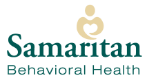 			        HEALTH HISTORY QUESTIONNAIRE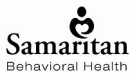 This form should be completed as fully as possible by client and reviewed by medical staff.   Revised 10-16-15Samaritan Behavioral Health, Inc. (SBHI)HIPAA / Documentation & Client Services ReviewSBHI Programs include:     CrisisCare   Community Care   SBHI-CAM   SBHI-Preble   School Services                                                                  Substance Abuse Services   Youth and Adult Outpatient   Form Completed On:  Client Name:  ___________________________________________________   ID#: ____________Client Preferences for Methods of Contact (HIPAA):New/changed phone numbers? (update new info in CL Contact screen) Cell/Mobile #:           	(______) _______-____________  	Primary phone?  Yes (update new info in Contact module) Home Phone #: 		(______) _______-____________   Primary phone?  Yes (update new info in Contact module) Other Phone #: 		(______) _______-____________   Primary phone?  Yes (update new info in Contact module)May we call you at your current contact phone numbers?                          Yes   No   N/A   No ResponseMay we leave a message, voice mail or with anyone who answers?     Yes   No   N/A   No ResponseMay we call your pharmacy?                                                                   Yes   No   N/A   No ResponsePharmacy Name _________________________________________________    Pharmacy Phone (         ) _______ - __________May we send letters and other notices to your home address?             Yes   No   N/A   No ResponseSBHI-CAM only:  May we send text appointment reminders?                Yes   No   N/A   No ResponseDocuments Reviewed/Completed with Client/Guardian: (review & check at Intake/Registration & Annually) Review and Update Client/Guardian Address, Phone(s), Insurance Information/ Scan Documents (Intake & Annually) Consent to Treat (explanation of any and all financial obligations, fees and financial arrangements) – (Intake only) HIPAA – Client Preferences for Methods of Contact (Intake & Annually) HIPAA Notice of Privacy Practices (Intake & Annually) Circumstances in which Information May Be Disclosed (Intake & Annually) Client/Patient Rights and Responsibilities pamphlet, which includes the Grievance procedure (Intake & Annually) Notice of Enrollment in MACSIS and GOSH system - (Intake) – Montgomery & Preble Board funded only MACSIS/BH Enrollment E-1 (Intake) MACSIS Residency Verification & Determination (Intake & Annually) – Montgomery & Preble Board funded only ADAMHS Subsidy Application and Client “No Income Statement” (Intake & Annually) – Montgomery Board funded only Income Declaration (Intake & Annually) – Preble Board funded only Health History Questionnaire (Intake & Annually);    MH Outcomes (age 5+) - (Intake & Annually) Release of Information (Intake & Annually);              Client Satisfaction Survey - (Intake & Annually)From Client Services Guide: (Intake only) Assessment of Needs    Attendance Guidelines   Code of Ethics    Therapy and Treatment Planning Process Program Rules, including Involuntary Termination    Informed Consent - Risks, Benefits & Alternatives to Treatment    Restraint, smoking/tobacco use, illicit/licit drugs, weapons From Client Fire & Safety Guide: (Intake only)   Fire detection, suppression, warning of fire hazards; tornado proceduresAcknowledgement of Receipt and Review of DocumentsWith my signature below, I acknowledge that I have given SBHI my preferences for method of contact (HIPAA).  I have also received a copy of the HIPAA Notice of Privacy, a copy of the Circumstances under Which Information May Be Disclosed, and a copy of the Client Rights and Responsibilities pamphlet that includes the Client Grievance Procedure.  The items checked above were reviewed with me.  I was given the opportunity to ask questions and have these materials read to me.___________________________________________________________________        	_______________	Client/Patient Signature									Date___________________________________________________________________        	_______________Parent/Guardian Printed Name and Signature                                            		Date Unable to Obtain Client/Guardian Signature       Reason & Plan to Obtain: ___________________________________________________________________________________________________        	_______________	Staff Printed Name and Signature							Date                  Form update: 10/22/15If the signature is not that of the client/patient, explain, including authority to sign on behalf of the client and documentary evidence provided.  _____________    _____________________________________________________________________________________________ . SBHI-098  (10-22-15)SBHI CONSENT FOR TREATMENT AND FINANCIAL AUTHORIZATION FOR SERVICES			        HEALTH HISTORY QUESTIONNAIREThis form should be completed as fully as possible by client and reviewed by medical staff.   Revised 10-16-15Samaritan Behavioral Health, Inc. (SBHI)HIPAA / Documentation & Client Services ReviewSBHI Programs include:     CrisisCare   Community Care   SBHI-CAM   SBHI-Preble   School Services                                                                  Substance Abuse Services   Youth and Adult Outpatient   Form Completed On:  Client Name:  ___________________________________________________   ID#: ____________Client Preferences for Methods of Contact (HIPAA):New/changed phone numbers? (update new info in CL Contact screen) Cell/Mobile #:           	(______) _______-____________  	Primary phone?  Yes (update new info in Contact module) Home Phone #: 		(______) _______-____________   Primary phone?  Yes (update new info in Contact module) Other Phone #: 		(______) _______-____________   Primary phone?  Yes (update new info in Contact module)May we call you at your current contact phone numbers?                          Yes   No   N/A   No ResponseMay we leave a message, voice mail or with anyone who answers?     Yes   No   N/A   No ResponseMay we call your pharmacy?                                                                   Yes   No   N/A   No ResponsePharmacy Name _________________________________________________    Pharmacy Phone (         ) _______ - __________May we send letters and other notices to your home address?             Yes   No   N/A   No ResponseSBHI-CAM only:  May we send text appointment reminders?                Yes   No   N/A   No ResponseDocuments Reviewed/Completed with Client/Guardian: (review & check at Intake/Registration & Annually) Review and Update Client/Guardian Address, Phone(s), Insurance Information/ Scan Documents (Intake & Annually) Consent to Treat (explanation of any and all financial obligations, fees and financial arrangements) – (Intake only) HIPAA – Client Preferences for Methods of Contact (Intake & Annually) HIPAA Notice of Privacy Practices (Intake & Annually) Circumstances in which Information May Be Disclosed (Intake & Annually) Client/Patient Rights and Responsibilities pamphlet, which includes the Grievance procedure (Intake & Annually) Notice of Enrollment in MACSIS and GOSH system - (Intake) – Montgomery & Preble Board funded only MACSIS/BH Enrollment E-1 (Intake) MACSIS Residency Verification & Determination (Intake & Annually) – Montgomery & Preble Board funded only ADAMHS Subsidy Application and Client “No Income Statement” (Intake & Annually) – Montgomery Board funded only Income Declaration (Intake & Annually) – Preble Board funded only Health History Questionnaire (Intake & Annually);    MH Outcomes (age 5+) - (Intake & Annually) Release of Information (Intake & Annually);              Client Satisfaction Survey - (Intake & Annually)From Client Services Guide: (Intake only) Assessment of Needs    Attendance Guidelines   Code of Ethics    Therapy and Treatment Planning Process Program Rules, including Involuntary Termination    Informed Consent - Risks, Benefits & Alternatives to Treatment    Restraint, smoking/tobacco use, illicit/licit drugs, weapons From Client Fire & Safety Guide: (Intake only)   Fire detection, suppression, warning of fire hazards; tornado proceduresAcknowledgement of Receipt and Review of DocumentsWith my signature below, I acknowledge that I have given SBHI my preferences for method of contact (HIPAA).  I have also received a copy of the HIPAA Notice of Privacy, a copy of the Circumstances under Which Information May Be Disclosed, and a copy of the Client Rights and Responsibilities pamphlet that includes the Client Grievance Procedure.  The items checked above were reviewed with me.  I was given the opportunity to ask questions and have these materials read to me.___________________________________________________________________        	_______________	Client/Patient Signature									Date___________________________________________________________________        	_______________Parent/Guardian Printed Name and Signature                                            		Date Unable to Obtain Client/Guardian Signature       Reason & Plan to Obtain: ___________________________________________________________________________________________________        	_______________	Staff Printed Name and Signature							Date                  Form update: 10/22/15If the signature is not that of the client/patient, explain, including authority to sign on behalf of the client and documentary evidence provided.  _____________    _____________________________________________________________________________________________ . SBHI-098  (10-22-15)SBHI CONSENT FOR TREATMENT AND FINANCIAL AUTHORIZATION FOR SERVICES			        HEALTH HISTORY QUESTIONNAIREThis form should be completed as fully as possible by client and reviewed by medical staff.   Revised 10-16-15Samaritan Behavioral Health, Inc. (SBHI)HIPAA / Documentation & Client Services ReviewSBHI Programs include:     CrisisCare   Community Care   SBHI-CAM   SBHI-Preble   School Services                                                                  Substance Abuse Services   Youth and Adult Outpatient   Form Completed On:  Client Name:  ___________________________________________________   ID#: ____________Client Preferences for Methods of Contact (HIPAA):New/changed phone numbers? (update new info in CL Contact screen) Cell/Mobile #:           	(______) _______-____________  	Primary phone?  Yes (update new info in Contact module) Home Phone #: 		(______) _______-____________   Primary phone?  Yes (update new info in Contact module) Other Phone #: 		(______) _______-____________   Primary phone?  Yes (update new info in Contact module)May we call you at your current contact phone numbers?                          Yes   No   N/A   No ResponseMay we leave a message, voice mail or with anyone who answers?     Yes   No   N/A   No ResponseMay we call your pharmacy?                                                                   Yes   No   N/A   No ResponsePharmacy Name _________________________________________________    Pharmacy Phone (         ) _______ - __________May we send letters and other notices to your home address?             Yes   No   N/A   No ResponseSBHI-CAM only:  May we send text appointment reminders?                Yes   No   N/A   No ResponseDocuments Reviewed/Completed with Client/Guardian: (review & check at Intake/Registration & Annually) Review and Update Client/Guardian Address, Phone(s), Insurance Information/ Scan Documents (Intake & Annually) Consent to Treat (explanation of any and all financial obligations, fees and financial arrangements) – (Intake only) HIPAA – Client Preferences for Methods of Contact (Intake & Annually) HIPAA Notice of Privacy Practices (Intake & Annually) Circumstances in which Information May Be Disclosed (Intake & Annually) Client/Patient Rights and Responsibilities pamphlet, which includes the Grievance procedure (Intake & Annually) Notice of Enrollment in MACSIS and GOSH system - (Intake) – Montgomery & Preble Board funded only MACSIS/BH Enrollment E-1 (Intake) MACSIS Residency Verification & Determination (Intake & Annually) – Montgomery & Preble Board funded only ADAMHS Subsidy Application and Client “No Income Statement” (Intake & Annually) – Montgomery Board funded only Income Declaration (Intake & Annually) – Preble Board funded only Health History Questionnaire (Intake & Annually);    MH Outcomes (age 5+) - (Intake & Annually) Release of Information (Intake & Annually);              Client Satisfaction Survey - (Intake & Annually)From Client Services Guide: (Intake only) Assessment of Needs    Attendance Guidelines   Code of Ethics    Therapy and Treatment Planning Process Program Rules, including Involuntary Termination    Informed Consent - Risks, Benefits & Alternatives to Treatment    Restraint, smoking/tobacco use, illicit/licit drugs, weapons From Client Fire & Safety Guide: (Intake only)   Fire detection, suppression, warning of fire hazards; tornado proceduresAcknowledgement of Receipt and Review of DocumentsWith my signature below, I acknowledge that I have given SBHI my preferences for method of contact (HIPAA).  I have also received a copy of the HIPAA Notice of Privacy, a copy of the Circumstances under Which Information May Be Disclosed, and a copy of the Client Rights and Responsibilities pamphlet that includes the Client Grievance Procedure.  The items checked above were reviewed with me.  I was given the opportunity to ask questions and have these materials read to me.___________________________________________________________________        	_______________	Client/Patient Signature									Date___________________________________________________________________        	_______________Parent/Guardian Printed Name and Signature                                            		Date Unable to Obtain Client/Guardian Signature       Reason & Plan to Obtain: ___________________________________________________________________________________________________        	_______________	Staff Printed Name and Signature							Date                  Form update: 10/22/15If the signature is not that of the client/patient, explain, including authority to sign on behalf of the client and documentary evidence provided.  _____________    _____________________________________________________________________________________________ . SBHI-098  (10-22-15)SBHI CONSENT FOR TREATMENT AND FINANCIAL AUTHORIZATION FOR SERVICES			        HEALTH HISTORY QUESTIONNAIREThis form should be completed as fully as possible by client and reviewed by medical staff.   Revised 10-16-15Samaritan Behavioral Health, Inc. (SBHI)HIPAA / Documentation & Client Services ReviewSBHI Programs include:     CrisisCare   Community Care   SBHI-CAM   SBHI-Preble   School Services                                                                  Substance Abuse Services   Youth and Adult Outpatient   Form Completed On:  Client Name:  ___________________________________________________   ID#: ____________Client Preferences for Methods of Contact (HIPAA):New/changed phone numbers? (update new info in CL Contact screen) Cell/Mobile #:           	(______) _______-____________  	Primary phone?  Yes (update new info in Contact module) Home Phone #: 		(______) _______-____________   Primary phone?  Yes (update new info in Contact module) Other Phone #: 		(______) _______-____________   Primary phone?  Yes (update new info in Contact module)May we call you at your current contact phone numbers?                          Yes   No   N/A   No ResponseMay we leave a message, voice mail or with anyone who answers?     Yes   No   N/A   No ResponseMay we call your pharmacy?                                                                   Yes   No   N/A   No ResponsePharmacy Name _________________________________________________    Pharmacy Phone (         ) _______ - __________May we send letters and other notices to your home address?             Yes   No   N/A   No ResponseSBHI-CAM only:  May we send text appointment reminders?                Yes   No   N/A   No ResponseDocuments Reviewed/Completed with Client/Guardian: (review & check at Intake/Registration & Annually) Review and Update Client/Guardian Address, Phone(s), Insurance Information/ Scan Documents (Intake & Annually) Consent to Treat (explanation of any and all financial obligations, fees and financial arrangements) – (Intake only) HIPAA – Client Preferences for Methods of Contact (Intake & Annually) HIPAA Notice of Privacy Practices (Intake & Annually) Circumstances in which Information May Be Disclosed (Intake & Annually) Client/Patient Rights and Responsibilities pamphlet, which includes the Grievance procedure (Intake & Annually) Notice of Enrollment in MACSIS and GOSH system - (Intake) – Montgomery & Preble Board funded only MACSIS/BH Enrollment E-1 (Intake) MACSIS Residency Verification & Determination (Intake & Annually) – Montgomery & Preble Board funded only ADAMHS Subsidy Application and Client “No Income Statement” (Intake & Annually) – Montgomery Board funded only Income Declaration (Intake & Annually) – Preble Board funded only Health History Questionnaire (Intake & Annually);    MH Outcomes (age 5+) - (Intake & Annually) Release of Information (Intake & Annually);              Client Satisfaction Survey - (Intake & Annually)From Client Services Guide: (Intake only) Assessment of Needs    Attendance Guidelines   Code of Ethics    Therapy and Treatment Planning Process Program Rules, including Involuntary Termination    Informed Consent - Risks, Benefits & Alternatives to Treatment    Restraint, smoking/tobacco use, illicit/licit drugs, weapons From Client Fire & Safety Guide: (Intake only)   Fire detection, suppression, warning of fire hazards; tornado proceduresAcknowledgement of Receipt and Review of DocumentsWith my signature below, I acknowledge that I have given SBHI my preferences for method of contact (HIPAA).  I have also received a copy of the HIPAA Notice of Privacy, a copy of the Circumstances under Which Information May Be Disclosed, and a copy of the Client Rights and Responsibilities pamphlet that includes the Client Grievance Procedure.  The items checked above were reviewed with me.  I was given the opportunity to ask questions and have these materials read to me.___________________________________________________________________        	_______________	Client/Patient Signature									Date___________________________________________________________________        	_______________Parent/Guardian Printed Name and Signature                                            		Date Unable to Obtain Client/Guardian Signature       Reason & Plan to Obtain: ___________________________________________________________________________________________________        	_______________	Staff Printed Name and Signature							Date                  Form update: 10/22/15If the signature is not that of the client/patient, explain, including authority to sign on behalf of the client and documentary evidence provided.  _____________    _____________________________________________________________________________________________ . SBHI-098  (10-22-15)SBHI CONSENT FOR TREATMENT AND FINANCIAL AUTHORIZATION FOR SERVICES			        HEALTH HISTORY QUESTIONNAIREThis form should be completed as fully as possible by client and reviewed by medical staff.   Revised 10-16-15Samaritan Behavioral Health, Inc. (SBHI)HIPAA / Documentation & Client Services ReviewSBHI Programs include:     CrisisCare   Community Care   SBHI-CAM   SBHI-Preble   School Services                                                                  Substance Abuse Services   Youth and Adult Outpatient   Form Completed On:  Client Name:  ___________________________________________________   ID#: ____________Client Preferences for Methods of Contact (HIPAA):New/changed phone numbers? (update new info in CL Contact screen) Cell/Mobile #:           	(______) _______-____________  	Primary phone?  Yes (update new info in Contact module) Home Phone #: 		(______) _______-____________   Primary phone?  Yes (update new info in Contact module) Other Phone #: 		(______) _______-____________   Primary phone?  Yes (update new info in Contact module)May we call you at your current contact phone numbers?                          Yes   No   N/A   No ResponseMay we leave a message, voice mail or with anyone who answers?     Yes   No   N/A   No ResponseMay we call your pharmacy?                                                                   Yes   No   N/A   No ResponsePharmacy Name _________________________________________________    Pharmacy Phone (         ) _______ - __________May we send letters and other notices to your home address?             Yes   No   N/A   No ResponseSBHI-CAM only:  May we send text appointment reminders?                Yes   No   N/A   No ResponseDocuments Reviewed/Completed with Client/Guardian: (review & check at Intake/Registration & Annually) Review and Update Client/Guardian Address, Phone(s), Insurance Information/ Scan Documents (Intake & Annually) Consent to Treat (explanation of any and all financial obligations, fees and financial arrangements) – (Intake only) HIPAA – Client Preferences for Methods of Contact (Intake & Annually) HIPAA Notice of Privacy Practices (Intake & Annually) Circumstances in which Information May Be Disclosed (Intake & Annually) Client/Patient Rights and Responsibilities pamphlet, which includes the Grievance procedure (Intake & Annually) Notice of Enrollment in MACSIS and GOSH system - (Intake) – Montgomery & Preble Board funded only MACSIS/BH Enrollment E-1 (Intake) MACSIS Residency Verification & Determination (Intake & Annually) – Montgomery & Preble Board funded only ADAMHS Subsidy Application and Client “No Income Statement” (Intake & Annually) – Montgomery Board funded only Income Declaration (Intake & Annually) – Preble Board funded only Health History Questionnaire (Intake & Annually);    MH Outcomes (age 5+) - (Intake & Annually) Release of Information (Intake & Annually);              Client Satisfaction Survey - (Intake & Annually)From Client Services Guide: (Intake only) Assessment of Needs    Attendance Guidelines   Code of Ethics    Therapy and Treatment Planning Process Program Rules, including Involuntary Termination    Informed Consent - Risks, Benefits & Alternatives to Treatment    Restraint, smoking/tobacco use, illicit/licit drugs, weapons From Client Fire & Safety Guide: (Intake only)   Fire detection, suppression, warning of fire hazards; tornado proceduresAcknowledgement of Receipt and Review of DocumentsWith my signature below, I acknowledge that I have given SBHI my preferences for method of contact (HIPAA).  I have also received a copy of the HIPAA Notice of Privacy, a copy of the Circumstances under Which Information May Be Disclosed, and a copy of the Client Rights and Responsibilities pamphlet that includes the Client Grievance Procedure.  The items checked above were reviewed with me.  I was given the opportunity to ask questions and have these materials read to me.___________________________________________________________________        	_______________	Client/Patient Signature									Date___________________________________________________________________        	_______________Parent/Guardian Printed Name and Signature                                            		Date Unable to Obtain Client/Guardian Signature       Reason & Plan to Obtain: ___________________________________________________________________________________________________        	_______________	Staff Printed Name and Signature							Date                  Form update: 10/22/15If the signature is not that of the client/patient, explain, including authority to sign on behalf of the client and documentary evidence provided.  _____________    _____________________________________________________________________________________________ . SBHI-098  (10-22-15)SBHI CONSENT FOR TREATMENT AND FINANCIAL AUTHORIZATION FOR SERVICES			        HEALTH HISTORY QUESTIONNAIREThis form should be completed as fully as possible by client and reviewed by medical staff.   Revised 10-16-15Samaritan Behavioral Health, Inc. (SBHI)HIPAA / Documentation & Client Services ReviewSBHI Programs include:     CrisisCare   Community Care   SBHI-CAM   SBHI-Preble   School Services                                                                  Substance Abuse Services   Youth and Adult Outpatient   Form Completed On:  Client Name:  ___________________________________________________   ID#: ____________Client Preferences for Methods of Contact (HIPAA):New/changed phone numbers? (update new info in CL Contact screen) Cell/Mobile #:           	(______) _______-____________  	Primary phone?  Yes (update new info in Contact module) Home Phone #: 		(______) _______-____________   Primary phone?  Yes (update new info in Contact module) Other Phone #: 		(______) _______-____________   Primary phone?  Yes (update new info in Contact module)May we call you at your current contact phone numbers?                          Yes   No   N/A   No ResponseMay we leave a message, voice mail or with anyone who answers?     Yes   No   N/A   No ResponseMay we call your pharmacy?                                                                   Yes   No   N/A   No ResponsePharmacy Name _________________________________________________    Pharmacy Phone (         ) _______ - __________May we send letters and other notices to your home address?             Yes   No   N/A   No ResponseSBHI-CAM only:  May we send text appointment reminders?                Yes   No   N/A   No ResponseDocuments Reviewed/Completed with Client/Guardian: (review & check at Intake/Registration & Annually) Review and Update Client/Guardian Address, Phone(s), Insurance Information/ Scan Documents (Intake & Annually) Consent to Treat (explanation of any and all financial obligations, fees and financial arrangements) – (Intake only) HIPAA – Client Preferences for Methods of Contact (Intake & Annually) HIPAA Notice of Privacy Practices (Intake & Annually) Circumstances in which Information May Be Disclosed (Intake & Annually) Client/Patient Rights and Responsibilities pamphlet, which includes the Grievance procedure (Intake & Annually) Notice of Enrollment in MACSIS and GOSH system - (Intake) – Montgomery & Preble Board funded only MACSIS/BH Enrollment E-1 (Intake) MACSIS Residency Verification & Determination (Intake & Annually) – Montgomery & Preble Board funded only ADAMHS Subsidy Application and Client “No Income Statement” (Intake & Annually) – Montgomery Board funded only Income Declaration (Intake & Annually) – Preble Board funded only Health History Questionnaire (Intake & Annually);    MH Outcomes (age 5+) - (Intake & Annually) Release of Information (Intake & Annually);              Client Satisfaction Survey - (Intake & Annually)From Client Services Guide: (Intake only) Assessment of Needs    Attendance Guidelines   Code of Ethics    Therapy and Treatment Planning Process Program Rules, including Involuntary Termination    Informed Consent - Risks, Benefits & Alternatives to Treatment    Restraint, smoking/tobacco use, illicit/licit drugs, weapons From Client Fire & Safety Guide: (Intake only)   Fire detection, suppression, warning of fire hazards; tornado proceduresAcknowledgement of Receipt and Review of DocumentsWith my signature below, I acknowledge that I have given SBHI my preferences for method of contact (HIPAA).  I have also received a copy of the HIPAA Notice of Privacy, a copy of the Circumstances under Which Information May Be Disclosed, and a copy of the Client Rights and Responsibilities pamphlet that includes the Client Grievance Procedure.  The items checked above were reviewed with me.  I was given the opportunity to ask questions and have these materials read to me.___________________________________________________________________        	_______________	Client/Patient Signature									Date___________________________________________________________________        	_______________Parent/Guardian Printed Name and Signature                                            		Date Unable to Obtain Client/Guardian Signature       Reason & Plan to Obtain: ___________________________________________________________________________________________________        	_______________	Staff Printed Name and Signature							Date                  Form update: 10/22/15If the signature is not that of the client/patient, explain, including authority to sign on behalf of the client and documentary evidence provided.  _____________    _____________________________________________________________________________________________ . SBHI-098  (10-22-15)SBHI CONSENT FOR TREATMENT AND FINANCIAL AUTHORIZATION FOR SERVICES			        HEALTH HISTORY QUESTIONNAIREThis form should be completed as fully as possible by client and reviewed by medical staff.   Revised 10-16-15Samaritan Behavioral Health, Inc. (SBHI)HIPAA / Documentation & Client Services ReviewSBHI Programs include:     CrisisCare   Community Care   SBHI-CAM   SBHI-Preble   School Services                                                                  Substance Abuse Services   Youth and Adult Outpatient   Form Completed On:  Client Name:  ___________________________________________________   ID#: ____________Client Preferences for Methods of Contact (HIPAA):New/changed phone numbers? (update new info in CL Contact screen) Cell/Mobile #:           	(______) _______-____________  	Primary phone?  Yes (update new info in Contact module) Home Phone #: 		(______) _______-____________   Primary phone?  Yes (update new info in Contact module) Other Phone #: 		(______) _______-____________   Primary phone?  Yes (update new info in Contact module)May we call you at your current contact phone numbers?                          Yes   No   N/A   No ResponseMay we leave a message, voice mail or with anyone who answers?     Yes   No   N/A   No ResponseMay we call your pharmacy?                                                                   Yes   No   N/A   No ResponsePharmacy Name _________________________________________________    Pharmacy Phone (         ) _______ - __________May we send letters and other notices to your home address?             Yes   No   N/A   No ResponseSBHI-CAM only:  May we send text appointment reminders?                Yes   No   N/A   No ResponseDocuments Reviewed/Completed with Client/Guardian: (review & check at Intake/Registration & Annually) Review and Update Client/Guardian Address, Phone(s), Insurance Information/ Scan Documents (Intake & Annually) Consent to Treat (explanation of any and all financial obligations, fees and financial arrangements) – (Intake only) HIPAA – Client Preferences for Methods of Contact (Intake & Annually) HIPAA Notice of Privacy Practices (Intake & Annually) Circumstances in which Information May Be Disclosed (Intake & Annually) Client/Patient Rights and Responsibilities pamphlet, which includes the Grievance procedure (Intake & Annually) Notice of Enrollment in MACSIS and GOSH system - (Intake) – Montgomery & Preble Board funded only MACSIS/BH Enrollment E-1 (Intake) MACSIS Residency Verification & Determination (Intake & Annually) – Montgomery & Preble Board funded only ADAMHS Subsidy Application and Client “No Income Statement” (Intake & Annually) – Montgomery Board funded only Income Declaration (Intake & Annually) – Preble Board funded only Health History Questionnaire (Intake & Annually);    MH Outcomes (age 5+) - (Intake & Annually) Release of Information (Intake & Annually);              Client Satisfaction Survey - (Intake & Annually)From Client Services Guide: (Intake only) Assessment of Needs    Attendance Guidelines   Code of Ethics    Therapy and Treatment Planning Process Program Rules, including Involuntary Termination    Informed Consent - Risks, Benefits & Alternatives to Treatment    Restraint, smoking/tobacco use, illicit/licit drugs, weapons From Client Fire & Safety Guide: (Intake only)   Fire detection, suppression, warning of fire hazards; tornado proceduresAcknowledgement of Receipt and Review of DocumentsWith my signature below, I acknowledge that I have given SBHI my preferences for method of contact (HIPAA).  I have also received a copy of the HIPAA Notice of Privacy, a copy of the Circumstances under Which Information May Be Disclosed, and a copy of the Client Rights and Responsibilities pamphlet that includes the Client Grievance Procedure.  The items checked above were reviewed with me.  I was given the opportunity to ask questions and have these materials read to me.___________________________________________________________________        	_______________	Client/Patient Signature									Date___________________________________________________________________        	_______________Parent/Guardian Printed Name and Signature                                            		Date Unable to Obtain Client/Guardian Signature       Reason & Plan to Obtain: ___________________________________________________________________________________________________        	_______________	Staff Printed Name and Signature							Date                  Form update: 10/22/15If the signature is not that of the client/patient, explain, including authority to sign on behalf of the client and documentary evidence provided.  _____________    _____________________________________________________________________________________________ . SBHI-098  (10-22-15)SBHI CONSENT FOR TREATMENT AND FINANCIAL AUTHORIZATION FOR SERVICES			        HEALTH HISTORY QUESTIONNAIREThis form should be completed as fully as possible by client and reviewed by medical staff.   Revised 10-16-15Samaritan Behavioral Health, Inc. (SBHI)HIPAA / Documentation & Client Services ReviewSBHI Programs include:     CrisisCare   Community Care   SBHI-CAM   SBHI-Preble   School Services                                                                  Substance Abuse Services   Youth and Adult Outpatient   Form Completed On:  Client Name:  ___________________________________________________   ID#: ____________Client Preferences for Methods of Contact (HIPAA):New/changed phone numbers? (update new info in CL Contact screen) Cell/Mobile #:           	(______) _______-____________  	Primary phone?  Yes (update new info in Contact module) Home Phone #: 		(______) _______-____________   Primary phone?  Yes (update new info in Contact module) Other Phone #: 		(______) _______-____________   Primary phone?  Yes (update new info in Contact module)May we call you at your current contact phone numbers?                          Yes   No   N/A   No ResponseMay we leave a message, voice mail or with anyone who answers?     Yes   No   N/A   No ResponseMay we call your pharmacy?                                                                   Yes   No   N/A   No ResponsePharmacy Name _________________________________________________    Pharmacy Phone (         ) _______ - __________May we send letters and other notices to your home address?             Yes   No   N/A   No ResponseSBHI-CAM only:  May we send text appointment reminders?                Yes   No   N/A   No ResponseDocuments Reviewed/Completed with Client/Guardian: (review & check at Intake/Registration & Annually) Review and Update Client/Guardian Address, Phone(s), Insurance Information/ Scan Documents (Intake & Annually) Consent to Treat (explanation of any and all financial obligations, fees and financial arrangements) – (Intake only) HIPAA – Client Preferences for Methods of Contact (Intake & Annually) HIPAA Notice of Privacy Practices (Intake & Annually) Circumstances in which Information May Be Disclosed (Intake & Annually) Client/Patient Rights and Responsibilities pamphlet, which includes the Grievance procedure (Intake & Annually) Notice of Enrollment in MACSIS and GOSH system - (Intake) – Montgomery & Preble Board funded only MACSIS/BH Enrollment E-1 (Intake) MACSIS Residency Verification & Determination (Intake & Annually) – Montgomery & Preble Board funded only ADAMHS Subsidy Application and Client “No Income Statement” (Intake & Annually) – Montgomery Board funded only Income Declaration (Intake & Annually) – Preble Board funded only Health History Questionnaire (Intake & Annually);    MH Outcomes (age 5+) - (Intake & Annually) Release of Information (Intake & Annually);              Client Satisfaction Survey - (Intake & Annually)From Client Services Guide: (Intake only) Assessment of Needs    Attendance Guidelines   Code of Ethics    Therapy and Treatment Planning Process Program Rules, including Involuntary Termination    Informed Consent - Risks, Benefits & Alternatives to Treatment    Restraint, smoking/tobacco use, illicit/licit drugs, weapons From Client Fire & Safety Guide: (Intake only)   Fire detection, suppression, warning of fire hazards; tornado proceduresAcknowledgement of Receipt and Review of DocumentsWith my signature below, I acknowledge that I have given SBHI my preferences for method of contact (HIPAA).  I have also received a copy of the HIPAA Notice of Privacy, a copy of the Circumstances under Which Information May Be Disclosed, and a copy of the Client Rights and Responsibilities pamphlet that includes the Client Grievance Procedure.  The items checked above were reviewed with me.  I was given the opportunity to ask questions and have these materials read to me.___________________________________________________________________        	_______________	Client/Patient Signature									Date___________________________________________________________________        	_______________Parent/Guardian Printed Name and Signature                                            		Date Unable to Obtain Client/Guardian Signature       Reason & Plan to Obtain: ___________________________________________________________________________________________________        	_______________	Staff Printed Name and Signature							Date                  Form update: 10/22/15If the signature is not that of the client/patient, explain, including authority to sign on behalf of the client and documentary evidence provided.  _____________    _____________________________________________________________________________________________ . SBHI-098  (10-22-15)SBHI CONSENT FOR TREATMENT AND FINANCIAL AUTHORIZATION FOR SERVICES			        HEALTH HISTORY QUESTIONNAIREThis form should be completed as fully as possible by client and reviewed by medical staff.   Revised 10-16-15Samaritan Behavioral Health, Inc. (SBHI)HIPAA / Documentation & Client Services ReviewSBHI Programs include:     CrisisCare   Community Care   SBHI-CAM   SBHI-Preble   School Services                                                                  Substance Abuse Services   Youth and Adult Outpatient   Form Completed On:  Client Name:  ___________________________________________________   ID#: ____________Client Preferences for Methods of Contact (HIPAA):New/changed phone numbers? (update new info in CL Contact screen) Cell/Mobile #:           	(______) _______-____________  	Primary phone?  Yes (update new info in Contact module) Home Phone #: 		(______) _______-____________   Primary phone?  Yes (update new info in Contact module) Other Phone #: 		(______) _______-____________   Primary phone?  Yes (update new info in Contact module)May we call you at your current contact phone numbers?                          Yes   No   N/A   No ResponseMay we leave a message, voice mail or with anyone who answers?     Yes   No   N/A   No ResponseMay we call your pharmacy?                                                                   Yes   No   N/A   No ResponsePharmacy Name _________________________________________________    Pharmacy Phone (         ) _______ - __________May we send letters and other notices to your home address?             Yes   No   N/A   No ResponseSBHI-CAM only:  May we send text appointment reminders?                Yes   No   N/A   No ResponseDocuments Reviewed/Completed with Client/Guardian: (review & check at Intake/Registration & Annually) Review and Update Client/Guardian Address, Phone(s), Insurance Information/ Scan Documents (Intake & Annually) Consent to Treat (explanation of any and all financial obligations, fees and financial arrangements) – (Intake only) HIPAA – Client Preferences for Methods of Contact (Intake & Annually) HIPAA Notice of Privacy Practices (Intake & Annually) Circumstances in which Information May Be Disclosed (Intake & Annually) Client/Patient Rights and Responsibilities pamphlet, which includes the Grievance procedure (Intake & Annually) Notice of Enrollment in MACSIS and GOSH system - (Intake) – Montgomery & Preble Board funded only MACSIS/BH Enrollment E-1 (Intake) MACSIS Residency Verification & Determination (Intake & Annually) – Montgomery & Preble Board funded only ADAMHS Subsidy Application and Client “No Income Statement” (Intake & Annually) – Montgomery Board funded only Income Declaration (Intake & Annually) – Preble Board funded only Health History Questionnaire (Intake & Annually);    MH Outcomes (age 5+) - (Intake & Annually) Release of Information (Intake & Annually);              Client Satisfaction Survey - (Intake & Annually)From Client Services Guide: (Intake only) Assessment of Needs    Attendance Guidelines   Code of Ethics    Therapy and Treatment Planning Process Program Rules, including Involuntary Termination    Informed Consent - Risks, Benefits & Alternatives to Treatment    Restraint, smoking/tobacco use, illicit/licit drugs, weapons From Client Fire & Safety Guide: (Intake only)   Fire detection, suppression, warning of fire hazards; tornado proceduresAcknowledgement of Receipt and Review of DocumentsWith my signature below, I acknowledge that I have given SBHI my preferences for method of contact (HIPAA).  I have also received a copy of the HIPAA Notice of Privacy, a copy of the Circumstances under Which Information May Be Disclosed, and a copy of the Client Rights and Responsibilities pamphlet that includes the Client Grievance Procedure.  The items checked above were reviewed with me.  I was given the opportunity to ask questions and have these materials read to me.___________________________________________________________________        	_______________	Client/Patient Signature									Date___________________________________________________________________        	_______________Parent/Guardian Printed Name and Signature                                            		Date Unable to Obtain Client/Guardian Signature       Reason & Plan to Obtain: ___________________________________________________________________________________________________        	_______________	Staff Printed Name and Signature							Date                  Form update: 10/22/15If the signature is not that of the client/patient, explain, including authority to sign on behalf of the client and documentary evidence provided.  _____________    _____________________________________________________________________________________________ . SBHI-098  (10-22-15)SBHI CONSENT FOR TREATMENT AND FINANCIAL AUTHORIZATION FOR SERVICES			        HEALTH HISTORY QUESTIONNAIREThis form should be completed as fully as possible by client and reviewed by medical staff.   Revised 10-16-15Samaritan Behavioral Health, Inc. (SBHI)HIPAA / Documentation & Client Services ReviewSBHI Programs include:     CrisisCare   Community Care   SBHI-CAM   SBHI-Preble   School Services                                                                  Substance Abuse Services   Youth and Adult Outpatient   Form Completed On:  Client Name:  ___________________________________________________   ID#: ____________Client Preferences for Methods of Contact (HIPAA):New/changed phone numbers? (update new info in CL Contact screen) Cell/Mobile #:           	(______) _______-____________  	Primary phone?  Yes (update new info in Contact module) Home Phone #: 		(______) _______-____________   Primary phone?  Yes (update new info in Contact module) Other Phone #: 		(______) _______-____________   Primary phone?  Yes (update new info in Contact module)May we call you at your current contact phone numbers?                          Yes   No   N/A   No ResponseMay we leave a message, voice mail or with anyone who answers?     Yes   No   N/A   No ResponseMay we call your pharmacy?                                                                   Yes   No   N/A   No ResponsePharmacy Name _________________________________________________    Pharmacy Phone (         ) _______ - __________May we send letters and other notices to your home address?             Yes   No   N/A   No ResponseSBHI-CAM only:  May we send text appointment reminders?                Yes   No   N/A   No ResponseDocuments Reviewed/Completed with Client/Guardian: (review & check at Intake/Registration & Annually) Review and Update Client/Guardian Address, Phone(s), Insurance Information/ Scan Documents (Intake & Annually) Consent to Treat (explanation of any and all financial obligations, fees and financial arrangements) – (Intake only) HIPAA – Client Preferences for Methods of Contact (Intake & Annually) HIPAA Notice of Privacy Practices (Intake & Annually) Circumstances in which Information May Be Disclosed (Intake & Annually) Client/Patient Rights and Responsibilities pamphlet, which includes the Grievance procedure (Intake & Annually) Notice of Enrollment in MACSIS and GOSH system - (Intake) – Montgomery & Preble Board funded only MACSIS/BH Enrollment E-1 (Intake) MACSIS Residency Verification & Determination (Intake & Annually) – Montgomery & Preble Board funded only ADAMHS Subsidy Application and Client “No Income Statement” (Intake & Annually) – Montgomery Board funded only Income Declaration (Intake & Annually) – Preble Board funded only Health History Questionnaire (Intake & Annually);    MH Outcomes (age 5+) - (Intake & Annually) Release of Information (Intake & Annually);              Client Satisfaction Survey - (Intake & Annually)From Client Services Guide: (Intake only) Assessment of Needs    Attendance Guidelines   Code of Ethics    Therapy and Treatment Planning Process Program Rules, including Involuntary Termination    Informed Consent - Risks, Benefits & Alternatives to Treatment    Restraint, smoking/tobacco use, illicit/licit drugs, weapons From Client Fire & Safety Guide: (Intake only)   Fire detection, suppression, warning of fire hazards; tornado proceduresAcknowledgement of Receipt and Review of DocumentsWith my signature below, I acknowledge that I have given SBHI my preferences for method of contact (HIPAA).  I have also received a copy of the HIPAA Notice of Privacy, a copy of the Circumstances under Which Information May Be Disclosed, and a copy of the Client Rights and Responsibilities pamphlet that includes the Client Grievance Procedure.  The items checked above were reviewed with me.  I was given the opportunity to ask questions and have these materials read to me.___________________________________________________________________        	_______________	Client/Patient Signature									Date___________________________________________________________________        	_______________Parent/Guardian Printed Name and Signature                                            		Date Unable to Obtain Client/Guardian Signature       Reason & Plan to Obtain: ___________________________________________________________________________________________________        	_______________	Staff Printed Name and Signature							Date                  Form update: 10/22/15If the signature is not that of the client/patient, explain, including authority to sign on behalf of the client and documentary evidence provided.  _____________    _____________________________________________________________________________________________ . SBHI-098  (10-22-15)SBHI CONSENT FOR TREATMENT AND FINANCIAL AUTHORIZATION FOR SERVICES			        HEALTH HISTORY QUESTIONNAIREThis form should be completed as fully as possible by client and reviewed by medical staff.   Revised 10-16-15Samaritan Behavioral Health, Inc. (SBHI)HIPAA / Documentation & Client Services ReviewSBHI Programs include:     CrisisCare   Community Care   SBHI-CAM   SBHI-Preble   School Services                                                                  Substance Abuse Services   Youth and Adult Outpatient   Form Completed On:  Client Name:  ___________________________________________________   ID#: ____________Client Preferences for Methods of Contact (HIPAA):New/changed phone numbers? (update new info in CL Contact screen) Cell/Mobile #:           	(______) _______-____________  	Primary phone?  Yes (update new info in Contact module) Home Phone #: 		(______) _______-____________   Primary phone?  Yes (update new info in Contact module) Other Phone #: 		(______) _______-____________   Primary phone?  Yes (update new info in Contact module)May we call you at your current contact phone numbers?                          Yes   No   N/A   No ResponseMay we leave a message, voice mail or with anyone who answers?     Yes   No   N/A   No ResponseMay we call your pharmacy?                                                                   Yes   No   N/A   No ResponsePharmacy Name _________________________________________________    Pharmacy Phone (         ) _______ - __________May we send letters and other notices to your home address?             Yes   No   N/A   No ResponseSBHI-CAM only:  May we send text appointment reminders?                Yes   No   N/A   No ResponseDocuments Reviewed/Completed with Client/Guardian: (review & check at Intake/Registration & Annually) Review and Update Client/Guardian Address, Phone(s), Insurance Information/ Scan Documents (Intake & Annually) Consent to Treat (explanation of any and all financial obligations, fees and financial arrangements) – (Intake only) HIPAA – Client Preferences for Methods of Contact (Intake & Annually) HIPAA Notice of Privacy Practices (Intake & Annually) Circumstances in which Information May Be Disclosed (Intake & Annually) Client/Patient Rights and Responsibilities pamphlet, which includes the Grievance procedure (Intake & Annually) Notice of Enrollment in MACSIS and GOSH system - (Intake) – Montgomery & Preble Board funded only MACSIS/BH Enrollment E-1 (Intake) MACSIS Residency Verification & Determination (Intake & Annually) – Montgomery & Preble Board funded only ADAMHS Subsidy Application and Client “No Income Statement” (Intake & Annually) – Montgomery Board funded only Income Declaration (Intake & Annually) – Preble Board funded only Health History Questionnaire (Intake & Annually);    MH Outcomes (age 5+) - (Intake & Annually) Release of Information (Intake & Annually);              Client Satisfaction Survey - (Intake & Annually)From Client Services Guide: (Intake only) Assessment of Needs    Attendance Guidelines   Code of Ethics    Therapy and Treatment Planning Process Program Rules, including Involuntary Termination    Informed Consent - Risks, Benefits & Alternatives to Treatment    Restraint, smoking/tobacco use, illicit/licit drugs, weapons From Client Fire & Safety Guide: (Intake only)   Fire detection, suppression, warning of fire hazards; tornado proceduresAcknowledgement of Receipt and Review of DocumentsWith my signature below, I acknowledge that I have given SBHI my preferences for method of contact (HIPAA).  I have also received a copy of the HIPAA Notice of Privacy, a copy of the Circumstances under Which Information May Be Disclosed, and a copy of the Client Rights and Responsibilities pamphlet that includes the Client Grievance Procedure.  The items checked above were reviewed with me.  I was given the opportunity to ask questions and have these materials read to me.___________________________________________________________________        	_______________	Client/Patient Signature									Date___________________________________________________________________        	_______________Parent/Guardian Printed Name and Signature                                            		Date Unable to Obtain Client/Guardian Signature       Reason & Plan to Obtain: ___________________________________________________________________________________________________        	_______________	Staff Printed Name and Signature							Date                  Form update: 10/22/15If the signature is not that of the client/patient, explain, including authority to sign on behalf of the client and documentary evidence provided.  _____________    _____________________________________________________________________________________________ . SBHI-098  (10-22-15)SBHI CONSENT FOR TREATMENT AND FINANCIAL AUTHORIZATION FOR SERVICES			        HEALTH HISTORY QUESTIONNAIREThis form should be completed as fully as possible by client and reviewed by medical staff.   Revised 10-16-15Samaritan Behavioral Health, Inc. (SBHI)HIPAA / Documentation & Client Services ReviewSBHI Programs include:     CrisisCare   Community Care   SBHI-CAM   SBHI-Preble   School Services                                                                  Substance Abuse Services   Youth and Adult Outpatient   Form Completed On:  Client Name:  ___________________________________________________   ID#: ____________Client Preferences for Methods of Contact (HIPAA):New/changed phone numbers? (update new info in CL Contact screen) Cell/Mobile #:           	(______) _______-____________  	Primary phone?  Yes (update new info in Contact module) Home Phone #: 		(______) _______-____________   Primary phone?  Yes (update new info in Contact module) Other Phone #: 		(______) _______-____________   Primary phone?  Yes (update new info in Contact module)May we call you at your current contact phone numbers?                          Yes   No   N/A   No ResponseMay we leave a message, voice mail or with anyone who answers?     Yes   No   N/A   No ResponseMay we call your pharmacy?                                                                   Yes   No   N/A   No ResponsePharmacy Name _________________________________________________    Pharmacy Phone (         ) _______ - __________May we send letters and other notices to your home address?             Yes   No   N/A   No ResponseSBHI-CAM only:  May we send text appointment reminders?                Yes   No   N/A   No ResponseDocuments Reviewed/Completed with Client/Guardian: (review & check at Intake/Registration & Annually) Review and Update Client/Guardian Address, Phone(s), Insurance Information/ Scan Documents (Intake & Annually) Consent to Treat (explanation of any and all financial obligations, fees and financial arrangements) – (Intake only) HIPAA – Client Preferences for Methods of Contact (Intake & Annually) HIPAA Notice of Privacy Practices (Intake & Annually) Circumstances in which Information May Be Disclosed (Intake & Annually) Client/Patient Rights and Responsibilities pamphlet, which includes the Grievance procedure (Intake & Annually) Notice of Enrollment in MACSIS and GOSH system - (Intake) – Montgomery & Preble Board funded only MACSIS/BH Enrollment E-1 (Intake) MACSIS Residency Verification & Determination (Intake & Annually) – Montgomery & Preble Board funded only ADAMHS Subsidy Application and Client “No Income Statement” (Intake & Annually) – Montgomery Board funded only Income Declaration (Intake & Annually) – Preble Board funded only Health History Questionnaire (Intake & Annually);    MH Outcomes (age 5+) - (Intake & Annually) Release of Information (Intake & Annually);              Client Satisfaction Survey - (Intake & Annually)From Client Services Guide: (Intake only) Assessment of Needs    Attendance Guidelines   Code of Ethics    Therapy and Treatment Planning Process Program Rules, including Involuntary Termination    Informed Consent - Risks, Benefits & Alternatives to Treatment    Restraint, smoking/tobacco use, illicit/licit drugs, weapons From Client Fire & Safety Guide: (Intake only)   Fire detection, suppression, warning of fire hazards; tornado proceduresAcknowledgement of Receipt and Review of DocumentsWith my signature below, I acknowledge that I have given SBHI my preferences for method of contact (HIPAA).  I have also received a copy of the HIPAA Notice of Privacy, a copy of the Circumstances under Which Information May Be Disclosed, and a copy of the Client Rights and Responsibilities pamphlet that includes the Client Grievance Procedure.  The items checked above were reviewed with me.  I was given the opportunity to ask questions and have these materials read to me.___________________________________________________________________        	_______________	Client/Patient Signature									Date___________________________________________________________________        	_______________Parent/Guardian Printed Name and Signature                                            		Date Unable to Obtain Client/Guardian Signature       Reason & Plan to Obtain: ___________________________________________________________________________________________________        	_______________	Staff Printed Name and Signature							Date                  Form update: 10/22/15If the signature is not that of the client/patient, explain, including authority to sign on behalf of the client and documentary evidence provided.  _____________    _____________________________________________________________________________________________ . SBHI-098  (10-22-15)SBHI CONSENT FOR TREATMENT AND FINANCIAL AUTHORIZATION FOR SERVICES			        HEALTH HISTORY QUESTIONNAIREThis form should be completed as fully as possible by client and reviewed by medical staff.   Revised 10-16-15Samaritan Behavioral Health, Inc. (SBHI)HIPAA / Documentation & Client Services ReviewSBHI Programs include:     CrisisCare   Community Care   SBHI-CAM   SBHI-Preble   School Services                                                                  Substance Abuse Services   Youth and Adult Outpatient   Form Completed On:  Client Name:  ___________________________________________________   ID#: ____________Client Preferences for Methods of Contact (HIPAA):New/changed phone numbers? (update new info in CL Contact screen) Cell/Mobile #:           	(______) _______-____________  	Primary phone?  Yes (update new info in Contact module) Home Phone #: 		(______) _______-____________   Primary phone?  Yes (update new info in Contact module) Other Phone #: 		(______) _______-____________   Primary phone?  Yes (update new info in Contact module)May we call you at your current contact phone numbers?                          Yes   No   N/A   No ResponseMay we leave a message, voice mail or with anyone who answers?     Yes   No   N/A   No ResponseMay we call your pharmacy?                                                                   Yes   No   N/A   No ResponsePharmacy Name _________________________________________________    Pharmacy Phone (         ) _______ - __________May we send letters and other notices to your home address?             Yes   No   N/A   No ResponseSBHI-CAM only:  May we send text appointment reminders?                Yes   No   N/A   No ResponseDocuments Reviewed/Completed with Client/Guardian: (review & check at Intake/Registration & Annually) Review and Update Client/Guardian Address, Phone(s), Insurance Information/ Scan Documents (Intake & Annually) Consent to Treat (explanation of any and all financial obligations, fees and financial arrangements) – (Intake only) HIPAA – Client Preferences for Methods of Contact (Intake & Annually) HIPAA Notice of Privacy Practices (Intake & Annually) Circumstances in which Information May Be Disclosed (Intake & Annually) Client/Patient Rights and Responsibilities pamphlet, which includes the Grievance procedure (Intake & Annually) Notice of Enrollment in MACSIS and GOSH system - (Intake) – Montgomery & Preble Board funded only MACSIS/BH Enrollment E-1 (Intake) MACSIS Residency Verification & Determination (Intake & Annually) – Montgomery & Preble Board funded only ADAMHS Subsidy Application and Client “No Income Statement” (Intake & Annually) – Montgomery Board funded only Income Declaration (Intake & Annually) – Preble Board funded only Health History Questionnaire (Intake & Annually);    MH Outcomes (age 5+) - (Intake & Annually) Release of Information (Intake & Annually);              Client Satisfaction Survey - (Intake & Annually)From Client Services Guide: (Intake only) Assessment of Needs    Attendance Guidelines   Code of Ethics    Therapy and Treatment Planning Process Program Rules, including Involuntary Termination    Informed Consent - Risks, Benefits & Alternatives to Treatment    Restraint, smoking/tobacco use, illicit/licit drugs, weapons From Client Fire & Safety Guide: (Intake only)   Fire detection, suppression, warning of fire hazards; tornado proceduresAcknowledgement of Receipt and Review of DocumentsWith my signature below, I acknowledge that I have given SBHI my preferences for method of contact (HIPAA).  I have also received a copy of the HIPAA Notice of Privacy, a copy of the Circumstances under Which Information May Be Disclosed, and a copy of the Client Rights and Responsibilities pamphlet that includes the Client Grievance Procedure.  The items checked above were reviewed with me.  I was given the opportunity to ask questions and have these materials read to me.___________________________________________________________________        	_______________	Client/Patient Signature									Date___________________________________________________________________        	_______________Parent/Guardian Printed Name and Signature                                            		Date Unable to Obtain Client/Guardian Signature       Reason & Plan to Obtain: ___________________________________________________________________________________________________        	_______________	Staff Printed Name and Signature							Date                  Form update: 10/22/15If the signature is not that of the client/patient, explain, including authority to sign on behalf of the client and documentary evidence provided.  _____________    _____________________________________________________________________________________________ . SBHI-098  (10-22-15)SBHI CONSENT FOR TREATMENT AND FINANCIAL AUTHORIZATION FOR SERVICES			        HEALTH HISTORY QUESTIONNAIREThis form should be completed as fully as possible by client and reviewed by medical staff.   Revised 10-16-15Samaritan Behavioral Health, Inc. (SBHI)HIPAA / Documentation & Client Services ReviewSBHI Programs include:     CrisisCare   Community Care   SBHI-CAM   SBHI-Preble   School Services                                                                  Substance Abuse Services   Youth and Adult Outpatient   Form Completed On:  Client Name:  ___________________________________________________   ID#: ____________Client Preferences for Methods of Contact (HIPAA):New/changed phone numbers? (update new info in CL Contact screen) Cell/Mobile #:           	(______) _______-____________  	Primary phone?  Yes (update new info in Contact module) Home Phone #: 		(______) _______-____________   Primary phone?  Yes (update new info in Contact module) Other Phone #: 		(______) _______-____________   Primary phone?  Yes (update new info in Contact module)May we call you at your current contact phone numbers?                          Yes   No   N/A   No ResponseMay we leave a message, voice mail or with anyone who answers?     Yes   No   N/A   No ResponseMay we call your pharmacy?                                                                   Yes   No   N/A   No ResponsePharmacy Name _________________________________________________    Pharmacy Phone (         ) _______ - __________May we send letters and other notices to your home address?             Yes   No   N/A   No ResponseSBHI-CAM only:  May we send text appointment reminders?                Yes   No   N/A   No ResponseDocuments Reviewed/Completed with Client/Guardian: (review & check at Intake/Registration & Annually) Review and Update Client/Guardian Address, Phone(s), Insurance Information/ Scan Documents (Intake & Annually) Consent to Treat (explanation of any and all financial obligations, fees and financial arrangements) – (Intake only) HIPAA – Client Preferences for Methods of Contact (Intake & Annually) HIPAA Notice of Privacy Practices (Intake & Annually) Circumstances in which Information May Be Disclosed (Intake & Annually) Client/Patient Rights and Responsibilities pamphlet, which includes the Grievance procedure (Intake & Annually) Notice of Enrollment in MACSIS and GOSH system - (Intake) – Montgomery & Preble Board funded only MACSIS/BH Enrollment E-1 (Intake) MACSIS Residency Verification & Determination (Intake & Annually) – Montgomery & Preble Board funded only ADAMHS Subsidy Application and Client “No Income Statement” (Intake & Annually) – Montgomery Board funded only Income Declaration (Intake & Annually) – Preble Board funded only Health History Questionnaire (Intake & Annually);    MH Outcomes (age 5+) - (Intake & Annually) Release of Information (Intake & Annually);              Client Satisfaction Survey - (Intake & Annually)From Client Services Guide: (Intake only) Assessment of Needs    Attendance Guidelines   Code of Ethics    Therapy and Treatment Planning Process Program Rules, including Involuntary Termination    Informed Consent - Risks, Benefits & Alternatives to Treatment    Restraint, smoking/tobacco use, illicit/licit drugs, weapons From Client Fire & Safety Guide: (Intake only)   Fire detection, suppression, warning of fire hazards; tornado proceduresAcknowledgement of Receipt and Review of DocumentsWith my signature below, I acknowledge that I have given SBHI my preferences for method of contact (HIPAA).  I have also received a copy of the HIPAA Notice of Privacy, a copy of the Circumstances under Which Information May Be Disclosed, and a copy of the Client Rights and Responsibilities pamphlet that includes the Client Grievance Procedure.  The items checked above were reviewed with me.  I was given the opportunity to ask questions and have these materials read to me.___________________________________________________________________        	_______________	Client/Patient Signature									Date___________________________________________________________________        	_______________Parent/Guardian Printed Name and Signature                                            		Date Unable to Obtain Client/Guardian Signature       Reason & Plan to Obtain: ___________________________________________________________________________________________________        	_______________	Staff Printed Name and Signature							Date                  Form update: 10/22/15If the signature is not that of the client/patient, explain, including authority to sign on behalf of the client and documentary evidence provided.  _____________    _____________________________________________________________________________________________ . SBHI-098  (10-22-15)SBHI CONSENT FOR TREATMENT AND FINANCIAL AUTHORIZATION FOR SERVICES			        HEALTH HISTORY QUESTIONNAIREThis form should be completed as fully as possible by client and reviewed by medical staff.   Revised 10-16-15Samaritan Behavioral Health, Inc. (SBHI)HIPAA / Documentation & Client Services ReviewSBHI Programs include:     CrisisCare   Community Care   SBHI-CAM   SBHI-Preble   School Services                                                                  Substance Abuse Services   Youth and Adult Outpatient   Form Completed On:  Client Name:  ___________________________________________________   ID#: ____________Client Preferences for Methods of Contact (HIPAA):New/changed phone numbers? (update new info in CL Contact screen) Cell/Mobile #:           	(______) _______-____________  	Primary phone?  Yes (update new info in Contact module) Home Phone #: 		(______) _______-____________   Primary phone?  Yes (update new info in Contact module) Other Phone #: 		(______) _______-____________   Primary phone?  Yes (update new info in Contact module)May we call you at your current contact phone numbers?                          Yes   No   N/A   No ResponseMay we leave a message, voice mail or with anyone who answers?     Yes   No   N/A   No ResponseMay we call your pharmacy?                                                                   Yes   No   N/A   No ResponsePharmacy Name _________________________________________________    Pharmacy Phone (         ) _______ - __________May we send letters and other notices to your home address?             Yes   No   N/A   No ResponseSBHI-CAM only:  May we send text appointment reminders?                Yes   No   N/A   No ResponseDocuments Reviewed/Completed with Client/Guardian: (review & check at Intake/Registration & Annually) Review and Update Client/Guardian Address, Phone(s), Insurance Information/ Scan Documents (Intake & Annually) Consent to Treat (explanation of any and all financial obligations, fees and financial arrangements) – (Intake only) HIPAA – Client Preferences for Methods of Contact (Intake & Annually) HIPAA Notice of Privacy Practices (Intake & Annually) Circumstances in which Information May Be Disclosed (Intake & Annually) Client/Patient Rights and Responsibilities pamphlet, which includes the Grievance procedure (Intake & Annually) Notice of Enrollment in MACSIS and GOSH system - (Intake) – Montgomery & Preble Board funded only MACSIS/BH Enrollment E-1 (Intake) MACSIS Residency Verification & Determination (Intake & Annually) – Montgomery & Preble Board funded only ADAMHS Subsidy Application and Client “No Income Statement” (Intake & Annually) – Montgomery Board funded only Income Declaration (Intake & Annually) – Preble Board funded only Health History Questionnaire (Intake & Annually);    MH Outcomes (age 5+) - (Intake & Annually) Release of Information (Intake & Annually);              Client Satisfaction Survey - (Intake & Annually)From Client Services Guide: (Intake only) Assessment of Needs    Attendance Guidelines   Code of Ethics    Therapy and Treatment Planning Process Program Rules, including Involuntary Termination    Informed Consent - Risks, Benefits & Alternatives to Treatment    Restraint, smoking/tobacco use, illicit/licit drugs, weapons From Client Fire & Safety Guide: (Intake only)   Fire detection, suppression, warning of fire hazards; tornado proceduresAcknowledgement of Receipt and Review of DocumentsWith my signature below, I acknowledge that I have given SBHI my preferences for method of contact (HIPAA).  I have also received a copy of the HIPAA Notice of Privacy, a copy of the Circumstances under Which Information May Be Disclosed, and a copy of the Client Rights and Responsibilities pamphlet that includes the Client Grievance Procedure.  The items checked above were reviewed with me.  I was given the opportunity to ask questions and have these materials read to me.___________________________________________________________________        	_______________	Client/Patient Signature									Date___________________________________________________________________        	_______________Parent/Guardian Printed Name and Signature                                            		Date Unable to Obtain Client/Guardian Signature       Reason & Plan to Obtain: ___________________________________________________________________________________________________        	_______________	Staff Printed Name and Signature							Date                  Form update: 10/22/15If the signature is not that of the client/patient, explain, including authority to sign on behalf of the client and documentary evidence provided.  _____________    _____________________________________________________________________________________________ . SBHI-098  (10-22-15)SBHI CONSENT FOR TREATMENT AND FINANCIAL AUTHORIZATION FOR SERVICES			        HEALTH HISTORY QUESTIONNAIREThis form should be completed as fully as possible by client and reviewed by medical staff.   Revised 10-16-15Samaritan Behavioral Health, Inc. (SBHI)HIPAA / Documentation & Client Services ReviewSBHI Programs include:     CrisisCare   Community Care   SBHI-CAM   SBHI-Preble   School Services                                                                  Substance Abuse Services   Youth and Adult Outpatient   Form Completed On:  Client Name:  ___________________________________________________   ID#: ____________Client Preferences for Methods of Contact (HIPAA):New/changed phone numbers? (update new info in CL Contact screen) Cell/Mobile #:           	(______) _______-____________  	Primary phone?  Yes (update new info in Contact module) Home Phone #: 		(______) _______-____________   Primary phone?  Yes (update new info in Contact module) Other Phone #: 		(______) _______-____________   Primary phone?  Yes (update new info in Contact module)May we call you at your current contact phone numbers?                          Yes   No   N/A   No ResponseMay we leave a message, voice mail or with anyone who answers?     Yes   No   N/A   No ResponseMay we call your pharmacy?                                                                   Yes   No   N/A   No ResponsePharmacy Name _________________________________________________    Pharmacy Phone (         ) _______ - __________May we send letters and other notices to your home address?             Yes   No   N/A   No ResponseSBHI-CAM only:  May we send text appointment reminders?                Yes   No   N/A   No ResponseDocuments Reviewed/Completed with Client/Guardian: (review & check at Intake/Registration & Annually) Review and Update Client/Guardian Address, Phone(s), Insurance Information/ Scan Documents (Intake & Annually) Consent to Treat (explanation of any and all financial obligations, fees and financial arrangements) – (Intake only) HIPAA – Client Preferences for Methods of Contact (Intake & Annually) HIPAA Notice of Privacy Practices (Intake & Annually) Circumstances in which Information May Be Disclosed (Intake & Annually) Client/Patient Rights and Responsibilities pamphlet, which includes the Grievance procedure (Intake & Annually) Notice of Enrollment in MACSIS and GOSH system - (Intake) – Montgomery & Preble Board funded only MACSIS/BH Enrollment E-1 (Intake) MACSIS Residency Verification & Determination (Intake & Annually) – Montgomery & Preble Board funded only ADAMHS Subsidy Application and Client “No Income Statement” (Intake & Annually) – Montgomery Board funded only Income Declaration (Intake & Annually) – Preble Board funded only Health History Questionnaire (Intake & Annually);    MH Outcomes (age 5+) - (Intake & Annually) Release of Information (Intake & Annually);              Client Satisfaction Survey - (Intake & Annually)From Client Services Guide: (Intake only) Assessment of Needs    Attendance Guidelines   Code of Ethics    Therapy and Treatment Planning Process Program Rules, including Involuntary Termination    Informed Consent - Risks, Benefits & Alternatives to Treatment    Restraint, smoking/tobacco use, illicit/licit drugs, weapons From Client Fire & Safety Guide: (Intake only)   Fire detection, suppression, warning of fire hazards; tornado proceduresAcknowledgement of Receipt and Review of DocumentsWith my signature below, I acknowledge that I have given SBHI my preferences for method of contact (HIPAA).  I have also received a copy of the HIPAA Notice of Privacy, a copy of the Circumstances under Which Information May Be Disclosed, and a copy of the Client Rights and Responsibilities pamphlet that includes the Client Grievance Procedure.  The items checked above were reviewed with me.  I was given the opportunity to ask questions and have these materials read to me.___________________________________________________________________        	_______________	Client/Patient Signature									Date___________________________________________________________________        	_______________Parent/Guardian Printed Name and Signature                                            		Date Unable to Obtain Client/Guardian Signature       Reason & Plan to Obtain: ___________________________________________________________________________________________________        	_______________	Staff Printed Name and Signature							Date                  Form update: 10/22/15If the signature is not that of the client/patient, explain, including authority to sign on behalf of the client and documentary evidence provided.  _____________    _____________________________________________________________________________________________ . SBHI-098  (10-22-15)SBHI CONSENT FOR TREATMENT AND FINANCIAL AUTHORIZATION FOR SERVICES			        HEALTH HISTORY QUESTIONNAIREThis form should be completed as fully as possible by client and reviewed by medical staff.   Revised 10-16-15Samaritan Behavioral Health, Inc. (SBHI)HIPAA / Documentation & Client Services ReviewSBHI Programs include:     CrisisCare   Community Care   SBHI-CAM   SBHI-Preble   School Services                                                                  Substance Abuse Services   Youth and Adult Outpatient   Form Completed On:  Client Name:  ___________________________________________________   ID#: ____________Client Preferences for Methods of Contact (HIPAA):New/changed phone numbers? (update new info in CL Contact screen) Cell/Mobile #:           	(______) _______-____________  	Primary phone?  Yes (update new info in Contact module) Home Phone #: 		(______) _______-____________   Primary phone?  Yes (update new info in Contact module) Other Phone #: 		(______) _______-____________   Primary phone?  Yes (update new info in Contact module)May we call you at your current contact phone numbers?                          Yes   No   N/A   No ResponseMay we leave a message, voice mail or with anyone who answers?     Yes   No   N/A   No ResponseMay we call your pharmacy?                                                                   Yes   No   N/A   No ResponsePharmacy Name _________________________________________________    Pharmacy Phone (         ) _______ - __________May we send letters and other notices to your home address?             Yes   No   N/A   No ResponseSBHI-CAM only:  May we send text appointment reminders?                Yes   No   N/A   No ResponseDocuments Reviewed/Completed with Client/Guardian: (review & check at Intake/Registration & Annually) Review and Update Client/Guardian Address, Phone(s), Insurance Information/ Scan Documents (Intake & Annually) Consent to Treat (explanation of any and all financial obligations, fees and financial arrangements) – (Intake only) HIPAA – Client Preferences for Methods of Contact (Intake & Annually) HIPAA Notice of Privacy Practices (Intake & Annually) Circumstances in which Information May Be Disclosed (Intake & Annually) Client/Patient Rights and Responsibilities pamphlet, which includes the Grievance procedure (Intake & Annually) Notice of Enrollment in MACSIS and GOSH system - (Intake) – Montgomery & Preble Board funded only MACSIS/BH Enrollment E-1 (Intake) MACSIS Residency Verification & Determination (Intake & Annually) – Montgomery & Preble Board funded only ADAMHS Subsidy Application and Client “No Income Statement” (Intake & Annually) – Montgomery Board funded only Income Declaration (Intake & Annually) – Preble Board funded only Health History Questionnaire (Intake & Annually);    MH Outcomes (age 5+) - (Intake & Annually) Release of Information (Intake & Annually);              Client Satisfaction Survey - (Intake & Annually)From Client Services Guide: (Intake only) Assessment of Needs    Attendance Guidelines   Code of Ethics    Therapy and Treatment Planning Process Program Rules, including Involuntary Termination    Informed Consent - Risks, Benefits & Alternatives to Treatment    Restraint, smoking/tobacco use, illicit/licit drugs, weapons From Client Fire & Safety Guide: (Intake only)   Fire detection, suppression, warning of fire hazards; tornado proceduresAcknowledgement of Receipt and Review of DocumentsWith my signature below, I acknowledge that I have given SBHI my preferences for method of contact (HIPAA).  I have also received a copy of the HIPAA Notice of Privacy, a copy of the Circumstances under Which Information May Be Disclosed, and a copy of the Client Rights and Responsibilities pamphlet that includes the Client Grievance Procedure.  The items checked above were reviewed with me.  I was given the opportunity to ask questions and have these materials read to me.___________________________________________________________________        	_______________	Client/Patient Signature									Date___________________________________________________________________        	_______________Parent/Guardian Printed Name and Signature                                            		Date Unable to Obtain Client/Guardian Signature       Reason & Plan to Obtain: ___________________________________________________________________________________________________        	_______________	Staff Printed Name and Signature							Date                  Form update: 10/22/15If the signature is not that of the client/patient, explain, including authority to sign on behalf of the client and documentary evidence provided.  _____________    _____________________________________________________________________________________________ . SBHI-098  (10-22-15)SBHI CONSENT FOR TREATMENT AND FINANCIAL AUTHORIZATION FOR SERVICES			        HEALTH HISTORY QUESTIONNAIREThis form should be completed as fully as possible by client and reviewed by medical staff.   Revised 10-16-15Samaritan Behavioral Health, Inc. (SBHI)HIPAA / Documentation & Client Services ReviewSBHI Programs include:     CrisisCare   Community Care   SBHI-CAM   SBHI-Preble   School Services                                                                  Substance Abuse Services   Youth and Adult Outpatient   Form Completed On:  Client Name:  ___________________________________________________   ID#: ____________Client Preferences for Methods of Contact (HIPAA):New/changed phone numbers? (update new info in CL Contact screen) Cell/Mobile #:           	(______) _______-____________  	Primary phone?  Yes (update new info in Contact module) Home Phone #: 		(______) _______-____________   Primary phone?  Yes (update new info in Contact module) Other Phone #: 		(______) _______-____________   Primary phone?  Yes (update new info in Contact module)May we call you at your current contact phone numbers?                          Yes   No   N/A   No ResponseMay we leave a message, voice mail or with anyone who answers?     Yes   No   N/A   No ResponseMay we call your pharmacy?                                                                   Yes   No   N/A   No ResponsePharmacy Name _________________________________________________    Pharmacy Phone (         ) _______ - __________May we send letters and other notices to your home address?             Yes   No   N/A   No ResponseSBHI-CAM only:  May we send text appointment reminders?                Yes   No   N/A   No ResponseDocuments Reviewed/Completed with Client/Guardian: (review & check at Intake/Registration & Annually) Review and Update Client/Guardian Address, Phone(s), Insurance Information/ Scan Documents (Intake & Annually) Consent to Treat (explanation of any and all financial obligations, fees and financial arrangements) – (Intake only) HIPAA – Client Preferences for Methods of Contact (Intake & Annually) HIPAA Notice of Privacy Practices (Intake & Annually) Circumstances in which Information May Be Disclosed (Intake & Annually) Client/Patient Rights and Responsibilities pamphlet, which includes the Grievance procedure (Intake & Annually) Notice of Enrollment in MACSIS and GOSH system - (Intake) – Montgomery & Preble Board funded only MACSIS/BH Enrollment E-1 (Intake) MACSIS Residency Verification & Determination (Intake & Annually) – Montgomery & Preble Board funded only ADAMHS Subsidy Application and Client “No Income Statement” (Intake & Annually) – Montgomery Board funded only Income Declaration (Intake & Annually) – Preble Board funded only Health History Questionnaire (Intake & Annually);    MH Outcomes (age 5+) - (Intake & Annually) Release of Information (Intake & Annually);              Client Satisfaction Survey - (Intake & Annually)From Client Services Guide: (Intake only) Assessment of Needs    Attendance Guidelines   Code of Ethics    Therapy and Treatment Planning Process Program Rules, including Involuntary Termination    Informed Consent - Risks, Benefits & Alternatives to Treatment    Restraint, smoking/tobacco use, illicit/licit drugs, weapons From Client Fire & Safety Guide: (Intake only)   Fire detection, suppression, warning of fire hazards; tornado proceduresAcknowledgement of Receipt and Review of DocumentsWith my signature below, I acknowledge that I have given SBHI my preferences for method of contact (HIPAA).  I have also received a copy of the HIPAA Notice of Privacy, a copy of the Circumstances under Which Information May Be Disclosed, and a copy of the Client Rights and Responsibilities pamphlet that includes the Client Grievance Procedure.  The items checked above were reviewed with me.  I was given the opportunity to ask questions and have these materials read to me.___________________________________________________________________        	_______________	Client/Patient Signature									Date___________________________________________________________________        	_______________Parent/Guardian Printed Name and Signature                                            		Date Unable to Obtain Client/Guardian Signature       Reason & Plan to Obtain: ___________________________________________________________________________________________________        	_______________	Staff Printed Name and Signature							Date                  Form update: 10/22/15If the signature is not that of the client/patient, explain, including authority to sign on behalf of the client and documentary evidence provided.  _____________    _____________________________________________________________________________________________ . SBHI-098  (10-22-15)SBHI CONSENT FOR TREATMENT AND FINANCIAL AUTHORIZATION FOR SERVICES			        HEALTH HISTORY QUESTIONNAIREThis form should be completed as fully as possible by client and reviewed by medical staff.   Revised 10-16-15Samaritan Behavioral Health, Inc. (SBHI)HIPAA / Documentation & Client Services ReviewSBHI Programs include:     CrisisCare   Community Care   SBHI-CAM   SBHI-Preble   School Services                                                                  Substance Abuse Services   Youth and Adult Outpatient   Form Completed On:  Client Name:  ___________________________________________________   ID#: ____________Client Preferences for Methods of Contact (HIPAA):New/changed phone numbers? (update new info in CL Contact screen) Cell/Mobile #:           	(______) _______-____________  	Primary phone?  Yes (update new info in Contact module) Home Phone #: 		(______) _______-____________   Primary phone?  Yes (update new info in Contact module) Other Phone #: 		(______) _______-____________   Primary phone?  Yes (update new info in Contact module)May we call you at your current contact phone numbers?                          Yes   No   N/A   No ResponseMay we leave a message, voice mail or with anyone who answers?     Yes   No   N/A   No ResponseMay we call your pharmacy?                                                                   Yes   No   N/A   No ResponsePharmacy Name _________________________________________________    Pharmacy Phone (         ) _______ - __________May we send letters and other notices to your home address?             Yes   No   N/A   No ResponseSBHI-CAM only:  May we send text appointment reminders?                Yes   No   N/A   No ResponseDocuments Reviewed/Completed with Client/Guardian: (review & check at Intake/Registration & Annually) Review and Update Client/Guardian Address, Phone(s), Insurance Information/ Scan Documents (Intake & Annually) Consent to Treat (explanation of any and all financial obligations, fees and financial arrangements) – (Intake only) HIPAA – Client Preferences for Methods of Contact (Intake & Annually) HIPAA Notice of Privacy Practices (Intake & Annually) Circumstances in which Information May Be Disclosed (Intake & Annually) Client/Patient Rights and Responsibilities pamphlet, which includes the Grievance procedure (Intake & Annually) Notice of Enrollment in MACSIS and GOSH system - (Intake) – Montgomery & Preble Board funded only MACSIS/BH Enrollment E-1 (Intake) MACSIS Residency Verification & Determination (Intake & Annually) – Montgomery & Preble Board funded only ADAMHS Subsidy Application and Client “No Income Statement” (Intake & Annually) – Montgomery Board funded only Income Declaration (Intake & Annually) – Preble Board funded only Health History Questionnaire (Intake & Annually);    MH Outcomes (age 5+) - (Intake & Annually) Release of Information (Intake & Annually);              Client Satisfaction Survey - (Intake & Annually)From Client Services Guide: (Intake only) Assessment of Needs    Attendance Guidelines   Code of Ethics    Therapy and Treatment Planning Process Program Rules, including Involuntary Termination    Informed Consent - Risks, Benefits & Alternatives to Treatment    Restraint, smoking/tobacco use, illicit/licit drugs, weapons From Client Fire & Safety Guide: (Intake only)   Fire detection, suppression, warning of fire hazards; tornado proceduresAcknowledgement of Receipt and Review of DocumentsWith my signature below, I acknowledge that I have given SBHI my preferences for method of contact (HIPAA).  I have also received a copy of the HIPAA Notice of Privacy, a copy of the Circumstances under Which Information May Be Disclosed, and a copy of the Client Rights and Responsibilities pamphlet that includes the Client Grievance Procedure.  The items checked above were reviewed with me.  I was given the opportunity to ask questions and have these materials read to me.___________________________________________________________________        	_______________	Client/Patient Signature									Date___________________________________________________________________        	_______________Parent/Guardian Printed Name and Signature                                            		Date Unable to Obtain Client/Guardian Signature       Reason & Plan to Obtain: ___________________________________________________________________________________________________        	_______________	Staff Printed Name and Signature							Date                  Form update: 10/22/15If the signature is not that of the client/patient, explain, including authority to sign on behalf of the client and documentary evidence provided.  _____________    _____________________________________________________________________________________________ . SBHI-098  (10-22-15)SBHI CONSENT FOR TREATMENT AND FINANCIAL AUTHORIZATION FOR SERVICES			        HEALTH HISTORY QUESTIONNAIREThis form should be completed as fully as possible by client and reviewed by medical staff.   Revised 10-16-15Samaritan Behavioral Health, Inc. (SBHI)HIPAA / Documentation & Client Services ReviewSBHI Programs include:     CrisisCare   Community Care   SBHI-CAM   SBHI-Preble   School Services                                                                  Substance Abuse Services   Youth and Adult Outpatient   Form Completed On:  Client Name:  ___________________________________________________   ID#: ____________Client Preferences for Methods of Contact (HIPAA):New/changed phone numbers? (update new info in CL Contact screen) Cell/Mobile #:           	(______) _______-____________  	Primary phone?  Yes (update new info in Contact module) Home Phone #: 		(______) _______-____________   Primary phone?  Yes (update new info in Contact module) Other Phone #: 		(______) _______-____________   Primary phone?  Yes (update new info in Contact module)May we call you at your current contact phone numbers?                          Yes   No   N/A   No ResponseMay we leave a message, voice mail or with anyone who answers?     Yes   No   N/A   No ResponseMay we call your pharmacy?                                                                   Yes   No   N/A   No ResponsePharmacy Name _________________________________________________    Pharmacy Phone (         ) _______ - __________May we send letters and other notices to your home address?             Yes   No   N/A   No ResponseSBHI-CAM only:  May we send text appointment reminders?                Yes   No   N/A   No ResponseDocuments Reviewed/Completed with Client/Guardian: (review & check at Intake/Registration & Annually) Review and Update Client/Guardian Address, Phone(s), Insurance Information/ Scan Documents (Intake & Annually) Consent to Treat (explanation of any and all financial obligations, fees and financial arrangements) – (Intake only) HIPAA – Client Preferences for Methods of Contact (Intake & Annually) HIPAA Notice of Privacy Practices (Intake & Annually) Circumstances in which Information May Be Disclosed (Intake & Annually) Client/Patient Rights and Responsibilities pamphlet, which includes the Grievance procedure (Intake & Annually) Notice of Enrollment in MACSIS and GOSH system - (Intake) – Montgomery & Preble Board funded only MACSIS/BH Enrollment E-1 (Intake) MACSIS Residency Verification & Determination (Intake & Annually) – Montgomery & Preble Board funded only ADAMHS Subsidy Application and Client “No Income Statement” (Intake & Annually) – Montgomery Board funded only Income Declaration (Intake & Annually) – Preble Board funded only Health History Questionnaire (Intake & Annually);    MH Outcomes (age 5+) - (Intake & Annually) Release of Information (Intake & Annually);              Client Satisfaction Survey - (Intake & Annually)From Client Services Guide: (Intake only) Assessment of Needs    Attendance Guidelines   Code of Ethics    Therapy and Treatment Planning Process Program Rules, including Involuntary Termination    Informed Consent - Risks, Benefits & Alternatives to Treatment    Restraint, smoking/tobacco use, illicit/licit drugs, weapons From Client Fire & Safety Guide: (Intake only)   Fire detection, suppression, warning of fire hazards; tornado proceduresAcknowledgement of Receipt and Review of DocumentsWith my signature below, I acknowledge that I have given SBHI my preferences for method of contact (HIPAA).  I have also received a copy of the HIPAA Notice of Privacy, a copy of the Circumstances under Which Information May Be Disclosed, and a copy of the Client Rights and Responsibilities pamphlet that includes the Client Grievance Procedure.  The items checked above were reviewed with me.  I was given the opportunity to ask questions and have these materials read to me.___________________________________________________________________        	_______________	Client/Patient Signature									Date___________________________________________________________________        	_______________Parent/Guardian Printed Name and Signature                                            		Date Unable to Obtain Client/Guardian Signature       Reason & Plan to Obtain: ___________________________________________________________________________________________________        	_______________	Staff Printed Name and Signature							Date                  Form update: 10/22/15If the signature is not that of the client/patient, explain, including authority to sign on behalf of the client and documentary evidence provided.  _____________    _____________________________________________________________________________________________ . SBHI-098  (10-22-15)SBHI CONSENT FOR TREATMENT AND FINANCIAL AUTHORIZATION FOR SERVICES			        HEALTH HISTORY QUESTIONNAIREThis form should be completed as fully as possible by client and reviewed by medical staff.   Revised 10-16-15Samaritan Behavioral Health, Inc. (SBHI)HIPAA / Documentation & Client Services ReviewSBHI Programs include:     CrisisCare   Community Care   SBHI-CAM   SBHI-Preble   School Services                                                                  Substance Abuse Services   Youth and Adult Outpatient   Form Completed On:  Client Name:  ___________________________________________________   ID#: ____________Client Preferences for Methods of Contact (HIPAA):New/changed phone numbers? (update new info in CL Contact screen) Cell/Mobile #:           	(______) _______-____________  	Primary phone?  Yes (update new info in Contact module) Home Phone #: 		(______) _______-____________   Primary phone?  Yes (update new info in Contact module) Other Phone #: 		(______) _______-____________   Primary phone?  Yes (update new info in Contact module)May we call you at your current contact phone numbers?                          Yes   No   N/A   No ResponseMay we leave a message, voice mail or with anyone who answers?     Yes   No   N/A   No ResponseMay we call your pharmacy?                                                                   Yes   No   N/A   No ResponsePharmacy Name _________________________________________________    Pharmacy Phone (         ) _______ - __________May we send letters and other notices to your home address?             Yes   No   N/A   No ResponseSBHI-CAM only:  May we send text appointment reminders?                Yes   No   N/A   No ResponseDocuments Reviewed/Completed with Client/Guardian: (review & check at Intake/Registration & Annually) Review and Update Client/Guardian Address, Phone(s), Insurance Information/ Scan Documents (Intake & Annually) Consent to Treat (explanation of any and all financial obligations, fees and financial arrangements) – (Intake only) HIPAA – Client Preferences for Methods of Contact (Intake & Annually) HIPAA Notice of Privacy Practices (Intake & Annually) Circumstances in which Information May Be Disclosed (Intake & Annually) Client/Patient Rights and Responsibilities pamphlet, which includes the Grievance procedure (Intake & Annually) Notice of Enrollment in MACSIS and GOSH system - (Intake) – Montgomery & Preble Board funded only MACSIS/BH Enrollment E-1 (Intake) MACSIS Residency Verification & Determination (Intake & Annually) – Montgomery & Preble Board funded only ADAMHS Subsidy Application and Client “No Income Statement” (Intake & Annually) – Montgomery Board funded only Income Declaration (Intake & Annually) – Preble Board funded only Health History Questionnaire (Intake & Annually);    MH Outcomes (age 5+) - (Intake & Annually) Release of Information (Intake & Annually);              Client Satisfaction Survey - (Intake & Annually)From Client Services Guide: (Intake only) Assessment of Needs    Attendance Guidelines   Code of Ethics    Therapy and Treatment Planning Process Program Rules, including Involuntary Termination    Informed Consent - Risks, Benefits & Alternatives to Treatment    Restraint, smoking/tobacco use, illicit/licit drugs, weapons From Client Fire & Safety Guide: (Intake only)   Fire detection, suppression, warning of fire hazards; tornado proceduresAcknowledgement of Receipt and Review of DocumentsWith my signature below, I acknowledge that I have given SBHI my preferences for method of contact (HIPAA).  I have also received a copy of the HIPAA Notice of Privacy, a copy of the Circumstances under Which Information May Be Disclosed, and a copy of the Client Rights and Responsibilities pamphlet that includes the Client Grievance Procedure.  The items checked above were reviewed with me.  I was given the opportunity to ask questions and have these materials read to me.___________________________________________________________________        	_______________	Client/Patient Signature									Date___________________________________________________________________        	_______________Parent/Guardian Printed Name and Signature                                            		Date Unable to Obtain Client/Guardian Signature       Reason & Plan to Obtain: ___________________________________________________________________________________________________        	_______________	Staff Printed Name and Signature							Date                  Form update: 10/22/15If the signature is not that of the client/patient, explain, including authority to sign on behalf of the client and documentary evidence provided.  _____________    _____________________________________________________________________________________________ . SBHI-098  (10-22-15)SBHI CONSENT FOR TREATMENT AND FINANCIAL AUTHORIZATION FOR SERVICES			        HEALTH HISTORY QUESTIONNAIREThis form should be completed as fully as possible by client and reviewed by medical staff.   Revised 10-16-15Samaritan Behavioral Health, Inc. (SBHI)HIPAA / Documentation & Client Services ReviewSBHI Programs include:     CrisisCare   Community Care   SBHI-CAM   SBHI-Preble   School Services                                                                  Substance Abuse Services   Youth and Adult Outpatient   Form Completed On:  Client Name:  ___________________________________________________   ID#: ____________Client Preferences for Methods of Contact (HIPAA):New/changed phone numbers? (update new info in CL Contact screen) Cell/Mobile #:           	(______) _______-____________  	Primary phone?  Yes (update new info in Contact module) Home Phone #: 		(______) _______-____________   Primary phone?  Yes (update new info in Contact module) Other Phone #: 		(______) _______-____________   Primary phone?  Yes (update new info in Contact module)May we call you at your current contact phone numbers?                          Yes   No   N/A   No ResponseMay we leave a message, voice mail or with anyone who answers?     Yes   No   N/A   No ResponseMay we call your pharmacy?                                                                   Yes   No   N/A   No ResponsePharmacy Name _________________________________________________    Pharmacy Phone (         ) _______ - __________May we send letters and other notices to your home address?             Yes   No   N/A   No ResponseSBHI-CAM only:  May we send text appointment reminders?                Yes   No   N/A   No ResponseDocuments Reviewed/Completed with Client/Guardian: (review & check at Intake/Registration & Annually) Review and Update Client/Guardian Address, Phone(s), Insurance Information/ Scan Documents (Intake & Annually) Consent to Treat (explanation of any and all financial obligations, fees and financial arrangements) – (Intake only) HIPAA – Client Preferences for Methods of Contact (Intake & Annually) HIPAA Notice of Privacy Practices (Intake & Annually) Circumstances in which Information May Be Disclosed (Intake & Annually) Client/Patient Rights and Responsibilities pamphlet, which includes the Grievance procedure (Intake & Annually) Notice of Enrollment in MACSIS and GOSH system - (Intake) – Montgomery & Preble Board funded only MACSIS/BH Enrollment E-1 (Intake) MACSIS Residency Verification & Determination (Intake & Annually) – Montgomery & Preble Board funded only ADAMHS Subsidy Application and Client “No Income Statement” (Intake & Annually) – Montgomery Board funded only Income Declaration (Intake & Annually) – Preble Board funded only Health History Questionnaire (Intake & Annually);    MH Outcomes (age 5+) - (Intake & Annually) Release of Information (Intake & Annually);              Client Satisfaction Survey - (Intake & Annually)From Client Services Guide: (Intake only) Assessment of Needs    Attendance Guidelines   Code of Ethics    Therapy and Treatment Planning Process Program Rules, including Involuntary Termination    Informed Consent - Risks, Benefits & Alternatives to Treatment    Restraint, smoking/tobacco use, illicit/licit drugs, weapons From Client Fire & Safety Guide: (Intake only)   Fire detection, suppression, warning of fire hazards; tornado proceduresAcknowledgement of Receipt and Review of DocumentsWith my signature below, I acknowledge that I have given SBHI my preferences for method of contact (HIPAA).  I have also received a copy of the HIPAA Notice of Privacy, a copy of the Circumstances under Which Information May Be Disclosed, and a copy of the Client Rights and Responsibilities pamphlet that includes the Client Grievance Procedure.  The items checked above were reviewed with me.  I was given the opportunity to ask questions and have these materials read to me.___________________________________________________________________        	_______________	Client/Patient Signature									Date___________________________________________________________________        	_______________Parent/Guardian Printed Name and Signature                                            		Date Unable to Obtain Client/Guardian Signature       Reason & Plan to Obtain: ___________________________________________________________________________________________________        	_______________	Staff Printed Name and Signature							Date                  Form update: 10/22/15If the signature is not that of the client/patient, explain, including authority to sign on behalf of the client and documentary evidence provided.  _____________    _____________________________________________________________________________________________ . SBHI-098  (10-22-15)SBHI CONSENT FOR TREATMENT AND FINANCIAL AUTHORIZATION FOR SERVICES			        HEALTH HISTORY QUESTIONNAIREThis form should be completed as fully as possible by client and reviewed by medical staff.   Revised 10-16-15Samaritan Behavioral Health, Inc. (SBHI)HIPAA / Documentation & Client Services ReviewSBHI Programs include:     CrisisCare   Community Care   SBHI-CAM   SBHI-Preble   School Services                                                                  Substance Abuse Services   Youth and Adult Outpatient   Form Completed On:  Client Name:  ___________________________________________________   ID#: ____________Client Preferences for Methods of Contact (HIPAA):New/changed phone numbers? (update new info in CL Contact screen) Cell/Mobile #:           	(______) _______-____________  	Primary phone?  Yes (update new info in Contact module) Home Phone #: 		(______) _______-____________   Primary phone?  Yes (update new info in Contact module) Other Phone #: 		(______) _______-____________   Primary phone?  Yes (update new info in Contact module)May we call you at your current contact phone numbers?                          Yes   No   N/A   No ResponseMay we leave a message, voice mail or with anyone who answers?     Yes   No   N/A   No ResponseMay we call your pharmacy?                                                                   Yes   No   N/A   No ResponsePharmacy Name _________________________________________________    Pharmacy Phone (         ) _______ - __________May we send letters and other notices to your home address?             Yes   No   N/A   No ResponseSBHI-CAM only:  May we send text appointment reminders?                Yes   No   N/A   No ResponseDocuments Reviewed/Completed with Client/Guardian: (review & check at Intake/Registration & Annually) Review and Update Client/Guardian Address, Phone(s), Insurance Information/ Scan Documents (Intake & Annually) Consent to Treat (explanation of any and all financial obligations, fees and financial arrangements) – (Intake only) HIPAA – Client Preferences for Methods of Contact (Intake & Annually) HIPAA Notice of Privacy Practices (Intake & Annually) Circumstances in which Information May Be Disclosed (Intake & Annually) Client/Patient Rights and Responsibilities pamphlet, which includes the Grievance procedure (Intake & Annually) Notice of Enrollment in MACSIS and GOSH system - (Intake) – Montgomery & Preble Board funded only MACSIS/BH Enrollment E-1 (Intake) MACSIS Residency Verification & Determination (Intake & Annually) – Montgomery & Preble Board funded only ADAMHS Subsidy Application and Client “No Income Statement” (Intake & Annually) – Montgomery Board funded only Income Declaration (Intake & Annually) – Preble Board funded only Health History Questionnaire (Intake & Annually);    MH Outcomes (age 5+) - (Intake & Annually) Release of Information (Intake & Annually);              Client Satisfaction Survey - (Intake & Annually)From Client Services Guide: (Intake only) Assessment of Needs    Attendance Guidelines   Code of Ethics    Therapy and Treatment Planning Process Program Rules, including Involuntary Termination    Informed Consent - Risks, Benefits & Alternatives to Treatment    Restraint, smoking/tobacco use, illicit/licit drugs, weapons From Client Fire & Safety Guide: (Intake only)   Fire detection, suppression, warning of fire hazards; tornado proceduresAcknowledgement of Receipt and Review of DocumentsWith my signature below, I acknowledge that I have given SBHI my preferences for method of contact (HIPAA).  I have also received a copy of the HIPAA Notice of Privacy, a copy of the Circumstances under Which Information May Be Disclosed, and a copy of the Client Rights and Responsibilities pamphlet that includes the Client Grievance Procedure.  The items checked above were reviewed with me.  I was given the opportunity to ask questions and have these materials read to me.___________________________________________________________________        	_______________	Client/Patient Signature									Date___________________________________________________________________        	_______________Parent/Guardian Printed Name and Signature                                            		Date Unable to Obtain Client/Guardian Signature       Reason & Plan to Obtain: ___________________________________________________________________________________________________        	_______________	Staff Printed Name and Signature							Date                  Form update: 10/22/15If the signature is not that of the client/patient, explain, including authority to sign on behalf of the client and documentary evidence provided.  _____________    _____________________________________________________________________________________________ . SBHI-098  (10-22-15)SBHI CONSENT FOR TREATMENT AND FINANCIAL AUTHORIZATION FOR SERVICES			        HEALTH HISTORY QUESTIONNAIREThis form should be completed as fully as possible by client and reviewed by medical staff.   Revised 10-16-15Samaritan Behavioral Health, Inc. (SBHI)HIPAA / Documentation & Client Services ReviewSBHI Programs include:     CrisisCare   Community Care   SBHI-CAM   SBHI-Preble   School Services                                                                  Substance Abuse Services   Youth and Adult Outpatient   Form Completed On:  Client Name:  ___________________________________________________   ID#: ____________Client Preferences for Methods of Contact (HIPAA):New/changed phone numbers? (update new info in CL Contact screen) Cell/Mobile #:           	(______) _______-____________  	Primary phone?  Yes (update new info in Contact module) Home Phone #: 		(______) _______-____________   Primary phone?  Yes (update new info in Contact module) Other Phone #: 		(______) _______-____________   Primary phone?  Yes (update new info in Contact module)May we call you at your current contact phone numbers?                          Yes   No   N/A   No ResponseMay we leave a message, voice mail or with anyone who answers?     Yes   No   N/A   No ResponseMay we call your pharmacy?                                                                   Yes   No   N/A   No ResponsePharmacy Name _________________________________________________    Pharmacy Phone (         ) _______ - __________May we send letters and other notices to your home address?             Yes   No   N/A   No ResponseSBHI-CAM only:  May we send text appointment reminders?                Yes   No   N/A   No ResponseDocuments Reviewed/Completed with Client/Guardian: (review & check at Intake/Registration & Annually) Review and Update Client/Guardian Address, Phone(s), Insurance Information/ Scan Documents (Intake & Annually) Consent to Treat (explanation of any and all financial obligations, fees and financial arrangements) – (Intake only) HIPAA – Client Preferences for Methods of Contact (Intake & Annually) HIPAA Notice of Privacy Practices (Intake & Annually) Circumstances in which Information May Be Disclosed (Intake & Annually) Client/Patient Rights and Responsibilities pamphlet, which includes the Grievance procedure (Intake & Annually) Notice of Enrollment in MACSIS and GOSH system - (Intake) – Montgomery & Preble Board funded only MACSIS/BH Enrollment E-1 (Intake) MACSIS Residency Verification & Determination (Intake & Annually) – Montgomery & Preble Board funded only ADAMHS Subsidy Application and Client “No Income Statement” (Intake & Annually) – Montgomery Board funded only Income Declaration (Intake & Annually) – Preble Board funded only Health History Questionnaire (Intake & Annually);    MH Outcomes (age 5+) - (Intake & Annually) Release of Information (Intake & Annually);              Client Satisfaction Survey - (Intake & Annually)From Client Services Guide: (Intake only) Assessment of Needs    Attendance Guidelines   Code of Ethics    Therapy and Treatment Planning Process Program Rules, including Involuntary Termination    Informed Consent - Risks, Benefits & Alternatives to Treatment    Restraint, smoking/tobacco use, illicit/licit drugs, weapons From Client Fire & Safety Guide: (Intake only)   Fire detection, suppression, warning of fire hazards; tornado proceduresAcknowledgement of Receipt and Review of DocumentsWith my signature below, I acknowledge that I have given SBHI my preferences for method of contact (HIPAA).  I have also received a copy of the HIPAA Notice of Privacy, a copy of the Circumstances under Which Information May Be Disclosed, and a copy of the Client Rights and Responsibilities pamphlet that includes the Client Grievance Procedure.  The items checked above were reviewed with me.  I was given the opportunity to ask questions and have these materials read to me.___________________________________________________________________        	_______________	Client/Patient Signature									Date___________________________________________________________________        	_______________Parent/Guardian Printed Name and Signature                                            		Date Unable to Obtain Client/Guardian Signature       Reason & Plan to Obtain: ___________________________________________________________________________________________________        	_______________	Staff Printed Name and Signature							Date                  Form update: 10/22/15If the signature is not that of the client/patient, explain, including authority to sign on behalf of the client and documentary evidence provided.  _____________    _____________________________________________________________________________________________ . SBHI-098  (10-22-15)SBHI CONSENT FOR TREATMENT AND FINANCIAL AUTHORIZATION FOR SERVICES			        HEALTH HISTORY QUESTIONNAIREThis form should be completed as fully as possible by client and reviewed by medical staff.   Revised 10-16-15Samaritan Behavioral Health, Inc. (SBHI)HIPAA / Documentation & Client Services ReviewSBHI Programs include:     CrisisCare   Community Care   SBHI-CAM   SBHI-Preble   School Services                                                                  Substance Abuse Services   Youth and Adult Outpatient   Form Completed On:  Client Name:  ___________________________________________________   ID#: ____________Client Preferences for Methods of Contact (HIPAA):New/changed phone numbers? (update new info in CL Contact screen) Cell/Mobile #:           	(______) _______-____________  	Primary phone?  Yes (update new info in Contact module) Home Phone #: 		(______) _______-____________   Primary phone?  Yes (update new info in Contact module) Other Phone #: 		(______) _______-____________   Primary phone?  Yes (update new info in Contact module)May we call you at your current contact phone numbers?                          Yes   No   N/A   No ResponseMay we leave a message, voice mail or with anyone who answers?     Yes   No   N/A   No ResponseMay we call your pharmacy?                                                                   Yes   No   N/A   No ResponsePharmacy Name _________________________________________________    Pharmacy Phone (         ) _______ - __________May we send letters and other notices to your home address?             Yes   No   N/A   No ResponseSBHI-CAM only:  May we send text appointment reminders?                Yes   No   N/A   No ResponseDocuments Reviewed/Completed with Client/Guardian: (review & check at Intake/Registration & Annually) Review and Update Client/Guardian Address, Phone(s), Insurance Information/ Scan Documents (Intake & Annually) Consent to Treat (explanation of any and all financial obligations, fees and financial arrangements) – (Intake only) HIPAA – Client Preferences for Methods of Contact (Intake & Annually) HIPAA Notice of Privacy Practices (Intake & Annually) Circumstances in which Information May Be Disclosed (Intake & Annually) Client/Patient Rights and Responsibilities pamphlet, which includes the Grievance procedure (Intake & Annually) Notice of Enrollment in MACSIS and GOSH system - (Intake) – Montgomery & Preble Board funded only MACSIS/BH Enrollment E-1 (Intake) MACSIS Residency Verification & Determination (Intake & Annually) – Montgomery & Preble Board funded only ADAMHS Subsidy Application and Client “No Income Statement” (Intake & Annually) – Montgomery Board funded only Income Declaration (Intake & Annually) – Preble Board funded only Health History Questionnaire (Intake & Annually);    MH Outcomes (age 5+) - (Intake & Annually) Release of Information (Intake & Annually);              Client Satisfaction Survey - (Intake & Annually)From Client Services Guide: (Intake only) Assessment of Needs    Attendance Guidelines   Code of Ethics    Therapy and Treatment Planning Process Program Rules, including Involuntary Termination    Informed Consent - Risks, Benefits & Alternatives to Treatment    Restraint, smoking/tobacco use, illicit/licit drugs, weapons From Client Fire & Safety Guide: (Intake only)   Fire detection, suppression, warning of fire hazards; tornado proceduresAcknowledgement of Receipt and Review of DocumentsWith my signature below, I acknowledge that I have given SBHI my preferences for method of contact (HIPAA).  I have also received a copy of the HIPAA Notice of Privacy, a copy of the Circumstances under Which Information May Be Disclosed, and a copy of the Client Rights and Responsibilities pamphlet that includes the Client Grievance Procedure.  The items checked above were reviewed with me.  I was given the opportunity to ask questions and have these materials read to me.___________________________________________________________________        	_______________	Client/Patient Signature									Date___________________________________________________________________        	_______________Parent/Guardian Printed Name and Signature                                            		Date Unable to Obtain Client/Guardian Signature       Reason & Plan to Obtain: ___________________________________________________________________________________________________        	_______________	Staff Printed Name and Signature							Date                  Form update: 10/22/15If the signature is not that of the client/patient, explain, including authority to sign on behalf of the client and documentary evidence provided.  _____________    _____________________________________________________________________________________________ . SBHI-098  (10-22-15)SBHI CONSENT FOR TREATMENT AND FINANCIAL AUTHORIZATION FOR SERVICES			        HEALTH HISTORY QUESTIONNAIREThis form should be completed as fully as possible by client and reviewed by medical staff.   Revised 10-16-15Samaritan Behavioral Health, Inc. (SBHI)HIPAA / Documentation & Client Services ReviewSBHI Programs include:     CrisisCare   Community Care   SBHI-CAM   SBHI-Preble   School Services                                                                  Substance Abuse Services   Youth and Adult Outpatient   Form Completed On:  Client Name:  ___________________________________________________   ID#: ____________Client Preferences for Methods of Contact (HIPAA):New/changed phone numbers? (update new info in CL Contact screen) Cell/Mobile #:           	(______) _______-____________  	Primary phone?  Yes (update new info in Contact module) Home Phone #: 		(______) _______-____________   Primary phone?  Yes (update new info in Contact module) Other Phone #: 		(______) _______-____________   Primary phone?  Yes (update new info in Contact module)May we call you at your current contact phone numbers?                          Yes   No   N/A   No ResponseMay we leave a message, voice mail or with anyone who answers?     Yes   No   N/A   No ResponseMay we call your pharmacy?                                                                   Yes   No   N/A   No ResponsePharmacy Name _________________________________________________    Pharmacy Phone (         ) _______ - __________May we send letters and other notices to your home address?             Yes   No   N/A   No ResponseSBHI-CAM only:  May we send text appointment reminders?                Yes   No   N/A   No ResponseDocuments Reviewed/Completed with Client/Guardian: (review & check at Intake/Registration & Annually) Review and Update Client/Guardian Address, Phone(s), Insurance Information/ Scan Documents (Intake & Annually) Consent to Treat (explanation of any and all financial obligations, fees and financial arrangements) – (Intake only) HIPAA – Client Preferences for Methods of Contact (Intake & Annually) HIPAA Notice of Privacy Practices (Intake & Annually) Circumstances in which Information May Be Disclosed (Intake & Annually) Client/Patient Rights and Responsibilities pamphlet, which includes the Grievance procedure (Intake & Annually) Notice of Enrollment in MACSIS and GOSH system - (Intake) – Montgomery & Preble Board funded only MACSIS/BH Enrollment E-1 (Intake) MACSIS Residency Verification & Determination (Intake & Annually) – Montgomery & Preble Board funded only ADAMHS Subsidy Application and Client “No Income Statement” (Intake & Annually) – Montgomery Board funded only Income Declaration (Intake & Annually) – Preble Board funded only Health History Questionnaire (Intake & Annually);    MH Outcomes (age 5+) - (Intake & Annually) Release of Information (Intake & Annually);              Client Satisfaction Survey - (Intake & Annually)From Client Services Guide: (Intake only) Assessment of Needs    Attendance Guidelines   Code of Ethics    Therapy and Treatment Planning Process Program Rules, including Involuntary Termination    Informed Consent - Risks, Benefits & Alternatives to Treatment    Restraint, smoking/tobacco use, illicit/licit drugs, weapons From Client Fire & Safety Guide: (Intake only)   Fire detection, suppression, warning of fire hazards; tornado proceduresAcknowledgement of Receipt and Review of DocumentsWith my signature below, I acknowledge that I have given SBHI my preferences for method of contact (HIPAA).  I have also received a copy of the HIPAA Notice of Privacy, a copy of the Circumstances under Which Information May Be Disclosed, and a copy of the Client Rights and Responsibilities pamphlet that includes the Client Grievance Procedure.  The items checked above were reviewed with me.  I was given the opportunity to ask questions and have these materials read to me.___________________________________________________________________        	_______________	Client/Patient Signature									Date___________________________________________________________________        	_______________Parent/Guardian Printed Name and Signature                                            		Date Unable to Obtain Client/Guardian Signature       Reason & Plan to Obtain: ___________________________________________________________________________________________________        	_______________	Staff Printed Name and Signature							Date                  Form update: 10/22/15If the signature is not that of the client/patient, explain, including authority to sign on behalf of the client and documentary evidence provided.  _____________    _____________________________________________________________________________________________ . SBHI-098  (10-22-15)SBHI CONSENT FOR TREATMENT AND FINANCIAL AUTHORIZATION FOR SERVICES			        HEALTH HISTORY QUESTIONNAIREThis form should be completed as fully as possible by client and reviewed by medical staff.   Revised 10-16-15Samaritan Behavioral Health, Inc. (SBHI)HIPAA / Documentation & Client Services ReviewSBHI Programs include:     CrisisCare   Community Care   SBHI-CAM   SBHI-Preble   School Services                                                                  Substance Abuse Services   Youth and Adult Outpatient   Form Completed On:  Client Name:  ___________________________________________________   ID#: ____________Client Preferences for Methods of Contact (HIPAA):New/changed phone numbers? (update new info in CL Contact screen) Cell/Mobile #:           	(______) _______-____________  	Primary phone?  Yes (update new info in Contact module) Home Phone #: 		(______) _______-____________   Primary phone?  Yes (update new info in Contact module) Other Phone #: 		(______) _______-____________   Primary phone?  Yes (update new info in Contact module)May we call you at your current contact phone numbers?                          Yes   No   N/A   No ResponseMay we leave a message, voice mail or with anyone who answers?     Yes   No   N/A   No ResponseMay we call your pharmacy?                                                                   Yes   No   N/A   No ResponsePharmacy Name _________________________________________________    Pharmacy Phone (         ) _______ - __________May we send letters and other notices to your home address?             Yes   No   N/A   No ResponseSBHI-CAM only:  May we send text appointment reminders?                Yes   No   N/A   No ResponseDocuments Reviewed/Completed with Client/Guardian: (review & check at Intake/Registration & Annually) Review and Update Client/Guardian Address, Phone(s), Insurance Information/ Scan Documents (Intake & Annually) Consent to Treat (explanation of any and all financial obligations, fees and financial arrangements) – (Intake only) HIPAA – Client Preferences for Methods of Contact (Intake & Annually) HIPAA Notice of Privacy Practices (Intake & Annually) Circumstances in which Information May Be Disclosed (Intake & Annually) Client/Patient Rights and Responsibilities pamphlet, which includes the Grievance procedure (Intake & Annually) Notice of Enrollment in MACSIS and GOSH system - (Intake) – Montgomery & Preble Board funded only MACSIS/BH Enrollment E-1 (Intake) MACSIS Residency Verification & Determination (Intake & Annually) – Montgomery & Preble Board funded only ADAMHS Subsidy Application and Client “No Income Statement” (Intake & Annually) – Montgomery Board funded only Income Declaration (Intake & Annually) – Preble Board funded only Health History Questionnaire (Intake & Annually);    MH Outcomes (age 5+) - (Intake & Annually) Release of Information (Intake & Annually);              Client Satisfaction Survey - (Intake & Annually)From Client Services Guide: (Intake only) Assessment of Needs    Attendance Guidelines   Code of Ethics    Therapy and Treatment Planning Process Program Rules, including Involuntary Termination    Informed Consent - Risks, Benefits & Alternatives to Treatment    Restraint, smoking/tobacco use, illicit/licit drugs, weapons From Client Fire & Safety Guide: (Intake only)   Fire detection, suppression, warning of fire hazards; tornado proceduresAcknowledgement of Receipt and Review of DocumentsWith my signature below, I acknowledge that I have given SBHI my preferences for method of contact (HIPAA).  I have also received a copy of the HIPAA Notice of Privacy, a copy of the Circumstances under Which Information May Be Disclosed, and a copy of the Client Rights and Responsibilities pamphlet that includes the Client Grievance Procedure.  The items checked above were reviewed with me.  I was given the opportunity to ask questions and have these materials read to me.___________________________________________________________________        	_______________	Client/Patient Signature									Date___________________________________________________________________        	_______________Parent/Guardian Printed Name and Signature                                            		Date Unable to Obtain Client/Guardian Signature       Reason & Plan to Obtain: ___________________________________________________________________________________________________        	_______________	Staff Printed Name and Signature							Date                  Form update: 10/22/15If the signature is not that of the client/patient, explain, including authority to sign on behalf of the client and documentary evidence provided.  _____________    _____________________________________________________________________________________________ . SBHI-098  (10-22-15)SBHI CONSENT FOR TREATMENT AND FINANCIAL AUTHORIZATION FOR SERVICES			        HEALTH HISTORY QUESTIONNAIREThis form should be completed as fully as possible by client and reviewed by medical staff.   Revised 10-16-15Samaritan Behavioral Health, Inc. (SBHI)HIPAA / Documentation & Client Services ReviewSBHI Programs include:     CrisisCare   Community Care   SBHI-CAM   SBHI-Preble   School Services                                                                  Substance Abuse Services   Youth and Adult Outpatient   Form Completed On:  Client Name:  ___________________________________________________   ID#: ____________Client Preferences for Methods of Contact (HIPAA):New/changed phone numbers? (update new info in CL Contact screen) Cell/Mobile #:           	(______) _______-____________  	Primary phone?  Yes (update new info in Contact module) Home Phone #: 		(______) _______-____________   Primary phone?  Yes (update new info in Contact module) Other Phone #: 		(______) _______-____________   Primary phone?  Yes (update new info in Contact module)May we call you at your current contact phone numbers?                          Yes   No   N/A   No ResponseMay we leave a message, voice mail or with anyone who answers?     Yes   No   N/A   No ResponseMay we call your pharmacy?                                                                   Yes   No   N/A   No ResponsePharmacy Name _________________________________________________    Pharmacy Phone (         ) _______ - __________May we send letters and other notices to your home address?             Yes   No   N/A   No ResponseSBHI-CAM only:  May we send text appointment reminders?                Yes   No   N/A   No ResponseDocuments Reviewed/Completed with Client/Guardian: (review & check at Intake/Registration & Annually) Review and Update Client/Guardian Address, Phone(s), Insurance Information/ Scan Documents (Intake & Annually) Consent to Treat (explanation of any and all financial obligations, fees and financial arrangements) – (Intake only) HIPAA – Client Preferences for Methods of Contact (Intake & Annually) HIPAA Notice of Privacy Practices (Intake & Annually) Circumstances in which Information May Be Disclosed (Intake & Annually) Client/Patient Rights and Responsibilities pamphlet, which includes the Grievance procedure (Intake & Annually) Notice of Enrollment in MACSIS and GOSH system - (Intake) – Montgomery & Preble Board funded only MACSIS/BH Enrollment E-1 (Intake) MACSIS Residency Verification & Determination (Intake & Annually) – Montgomery & Preble Board funded only ADAMHS Subsidy Application and Client “No Income Statement” (Intake & Annually) – Montgomery Board funded only Income Declaration (Intake & Annually) – Preble Board funded only Health History Questionnaire (Intake & Annually);    MH Outcomes (age 5+) - (Intake & Annually) Release of Information (Intake & Annually);              Client Satisfaction Survey - (Intake & Annually)From Client Services Guide: (Intake only) Assessment of Needs    Attendance Guidelines   Code of Ethics    Therapy and Treatment Planning Process Program Rules, including Involuntary Termination    Informed Consent - Risks, Benefits & Alternatives to Treatment    Restraint, smoking/tobacco use, illicit/licit drugs, weapons From Client Fire & Safety Guide: (Intake only)   Fire detection, suppression, warning of fire hazards; tornado proceduresAcknowledgement of Receipt and Review of DocumentsWith my signature below, I acknowledge that I have given SBHI my preferences for method of contact (HIPAA).  I have also received a copy of the HIPAA Notice of Privacy, a copy of the Circumstances under Which Information May Be Disclosed, and a copy of the Client Rights and Responsibilities pamphlet that includes the Client Grievance Procedure.  The items checked above were reviewed with me.  I was given the opportunity to ask questions and have these materials read to me.___________________________________________________________________        	_______________	Client/Patient Signature									Date___________________________________________________________________        	_______________Parent/Guardian Printed Name and Signature                                            		Date Unable to Obtain Client/Guardian Signature       Reason & Plan to Obtain: ___________________________________________________________________________________________________        	_______________	Staff Printed Name and Signature							Date                  Form update: 10/22/15If the signature is not that of the client/patient, explain, including authority to sign on behalf of the client and documentary evidence provided.  _____________    _____________________________________________________________________________________________ . SBHI-098  (10-22-15)SBHI CONSENT FOR TREATMENT AND FINANCIAL AUTHORIZATION FOR SERVICES			        HEALTH HISTORY QUESTIONNAIREThis form should be completed as fully as possible by client and reviewed by medical staff.   Revised 10-16-15Samaritan Behavioral Health, Inc. (SBHI)HIPAA / Documentation & Client Services ReviewSBHI Programs include:     CrisisCare   Community Care   SBHI-CAM   SBHI-Preble   School Services                                                                  Substance Abuse Services   Youth and Adult Outpatient   Form Completed On:  Client Name:  ___________________________________________________   ID#: ____________Client Preferences for Methods of Contact (HIPAA):New/changed phone numbers? (update new info in CL Contact screen) Cell/Mobile #:           	(______) _______-____________  	Primary phone?  Yes (update new info in Contact module) Home Phone #: 		(______) _______-____________   Primary phone?  Yes (update new info in Contact module) Other Phone #: 		(______) _______-____________   Primary phone?  Yes (update new info in Contact module)May we call you at your current contact phone numbers?                          Yes   No   N/A   No ResponseMay we leave a message, voice mail or with anyone who answers?     Yes   No   N/A   No ResponseMay we call your pharmacy?                                                                   Yes   No   N/A   No ResponsePharmacy Name _________________________________________________    Pharmacy Phone (         ) _______ - __________May we send letters and other notices to your home address?             Yes   No   N/A   No ResponseSBHI-CAM only:  May we send text appointment reminders?                Yes   No   N/A   No ResponseDocuments Reviewed/Completed with Client/Guardian: (review & check at Intake/Registration & Annually) Review and Update Client/Guardian Address, Phone(s), Insurance Information/ Scan Documents (Intake & Annually) Consent to Treat (explanation of any and all financial obligations, fees and financial arrangements) – (Intake only) HIPAA – Client Preferences for Methods of Contact (Intake & Annually) HIPAA Notice of Privacy Practices (Intake & Annually) Circumstances in which Information May Be Disclosed (Intake & Annually) Client/Patient Rights and Responsibilities pamphlet, which includes the Grievance procedure (Intake & Annually) Notice of Enrollment in MACSIS and GOSH system - (Intake) – Montgomery & Preble Board funded only MACSIS/BH Enrollment E-1 (Intake) MACSIS Residency Verification & Determination (Intake & Annually) – Montgomery & Preble Board funded only ADAMHS Subsidy Application and Client “No Income Statement” (Intake & Annually) – Montgomery Board funded only Income Declaration (Intake & Annually) – Preble Board funded only Health History Questionnaire (Intake & Annually);    MH Outcomes (age 5+) - (Intake & Annually) Release of Information (Intake & Annually);              Client Satisfaction Survey - (Intake & Annually)From Client Services Guide: (Intake only) Assessment of Needs    Attendance Guidelines   Code of Ethics    Therapy and Treatment Planning Process Program Rules, including Involuntary Termination    Informed Consent - Risks, Benefits & Alternatives to Treatment    Restraint, smoking/tobacco use, illicit/licit drugs, weapons From Client Fire & Safety Guide: (Intake only)   Fire detection, suppression, warning of fire hazards; tornado proceduresAcknowledgement of Receipt and Review of DocumentsWith my signature below, I acknowledge that I have given SBHI my preferences for method of contact (HIPAA).  I have also received a copy of the HIPAA Notice of Privacy, a copy of the Circumstances under Which Information May Be Disclosed, and a copy of the Client Rights and Responsibilities pamphlet that includes the Client Grievance Procedure.  The items checked above were reviewed with me.  I was given the opportunity to ask questions and have these materials read to me.___________________________________________________________________        	_______________	Client/Patient Signature									Date___________________________________________________________________        	_______________Parent/Guardian Printed Name and Signature                                            		Date Unable to Obtain Client/Guardian Signature       Reason & Plan to Obtain: ___________________________________________________________________________________________________        	_______________	Staff Printed Name and Signature							Date                  Form update: 10/22/15If the signature is not that of the client/patient, explain, including authority to sign on behalf of the client and documentary evidence provided.  _____________    _____________________________________________________________________________________________ . SBHI-098  (10-22-15)SBHI CONSENT FOR TREATMENT AND FINANCIAL AUTHORIZATION FOR SERVICES			        HEALTH HISTORY QUESTIONNAIREThis form should be completed as fully as possible by client and reviewed by medical staff.   Revised 10-16-15Samaritan Behavioral Health, Inc. (SBHI)HIPAA / Documentation & Client Services ReviewSBHI Programs include:     CrisisCare   Community Care   SBHI-CAM   SBHI-Preble   School Services                                                                  Substance Abuse Services   Youth and Adult Outpatient   Form Completed On:  Client Name:  ___________________________________________________   ID#: ____________Client Preferences for Methods of Contact (HIPAA):New/changed phone numbers? (update new info in CL Contact screen) Cell/Mobile #:           	(______) _______-____________  	Primary phone?  Yes (update new info in Contact module) Home Phone #: 		(______) _______-____________   Primary phone?  Yes (update new info in Contact module) Other Phone #: 		(______) _______-____________   Primary phone?  Yes (update new info in Contact module)May we call you at your current contact phone numbers?                          Yes   No   N/A   No ResponseMay we leave a message, voice mail or with anyone who answers?     Yes   No   N/A   No ResponseMay we call your pharmacy?                                                                   Yes   No   N/A   No ResponsePharmacy Name _________________________________________________    Pharmacy Phone (         ) _______ - __________May we send letters and other notices to your home address?             Yes   No   N/A   No ResponseSBHI-CAM only:  May we send text appointment reminders?                Yes   No   N/A   No ResponseDocuments Reviewed/Completed with Client/Guardian: (review & check at Intake/Registration & Annually) Review and Update Client/Guardian Address, Phone(s), Insurance Information/ Scan Documents (Intake & Annually) Consent to Treat (explanation of any and all financial obligations, fees and financial arrangements) – (Intake only) HIPAA – Client Preferences for Methods of Contact (Intake & Annually) HIPAA Notice of Privacy Practices (Intake & Annually) Circumstances in which Information May Be Disclosed (Intake & Annually) Client/Patient Rights and Responsibilities pamphlet, which includes the Grievance procedure (Intake & Annually) Notice of Enrollment in MACSIS and GOSH system - (Intake) – Montgomery & Preble Board funded only MACSIS/BH Enrollment E-1 (Intake) MACSIS Residency Verification & Determination (Intake & Annually) – Montgomery & Preble Board funded only ADAMHS Subsidy Application and Client “No Income Statement” (Intake & Annually) – Montgomery Board funded only Income Declaration (Intake & Annually) – Preble Board funded only Health History Questionnaire (Intake & Annually);    MH Outcomes (age 5+) - (Intake & Annually) Release of Information (Intake & Annually);              Client Satisfaction Survey - (Intake & Annually)From Client Services Guide: (Intake only) Assessment of Needs    Attendance Guidelines   Code of Ethics    Therapy and Treatment Planning Process Program Rules, including Involuntary Termination    Informed Consent - Risks, Benefits & Alternatives to Treatment    Restraint, smoking/tobacco use, illicit/licit drugs, weapons From Client Fire & Safety Guide: (Intake only)   Fire detection, suppression, warning of fire hazards; tornado proceduresAcknowledgement of Receipt and Review of DocumentsWith my signature below, I acknowledge that I have given SBHI my preferences for method of contact (HIPAA).  I have also received a copy of the HIPAA Notice of Privacy, a copy of the Circumstances under Which Information May Be Disclosed, and a copy of the Client Rights and Responsibilities pamphlet that includes the Client Grievance Procedure.  The items checked above were reviewed with me.  I was given the opportunity to ask questions and have these materials read to me.___________________________________________________________________        	_______________	Client/Patient Signature									Date___________________________________________________________________        	_______________Parent/Guardian Printed Name and Signature                                            		Date Unable to Obtain Client/Guardian Signature       Reason & Plan to Obtain: ___________________________________________________________________________________________________        	_______________	Staff Printed Name and Signature							Date                  Form update: 10/22/15If the signature is not that of the client/patient, explain, including authority to sign on behalf of the client and documentary evidence provided.  _____________    _____________________________________________________________________________________________ . SBHI-098  (10-22-15)SBHI CONSENT FOR TREATMENT AND FINANCIAL AUTHORIZATION FOR SERVICES			        HEALTH HISTORY QUESTIONNAIREThis form should be completed as fully as possible by client and reviewed by medical staff.   Revised 10-16-15Samaritan Behavioral Health, Inc. (SBHI)HIPAA / Documentation & Client Services ReviewSBHI Programs include:     CrisisCare   Community Care   SBHI-CAM   SBHI-Preble   School Services                                                                  Substance Abuse Services   Youth and Adult Outpatient   Form Completed On:  Client Name:  ___________________________________________________   ID#: ____________Client Preferences for Methods of Contact (HIPAA):New/changed phone numbers? (update new info in CL Contact screen) Cell/Mobile #:           	(______) _______-____________  	Primary phone?  Yes (update new info in Contact module) Home Phone #: 		(______) _______-____________   Primary phone?  Yes (update new info in Contact module) Other Phone #: 		(______) _______-____________   Primary phone?  Yes (update new info in Contact module)May we call you at your current contact phone numbers?                          Yes   No   N/A   No ResponseMay we leave a message, voice mail or with anyone who answers?     Yes   No   N/A   No ResponseMay we call your pharmacy?                                                                   Yes   No   N/A   No ResponsePharmacy Name _________________________________________________    Pharmacy Phone (         ) _______ - __________May we send letters and other notices to your home address?             Yes   No   N/A   No ResponseSBHI-CAM only:  May we send text appointment reminders?                Yes   No   N/A   No ResponseDocuments Reviewed/Completed with Client/Guardian: (review & check at Intake/Registration & Annually) Review and Update Client/Guardian Address, Phone(s), Insurance Information/ Scan Documents (Intake & Annually) Consent to Treat (explanation of any and all financial obligations, fees and financial arrangements) – (Intake only) HIPAA – Client Preferences for Methods of Contact (Intake & Annually) HIPAA Notice of Privacy Practices (Intake & Annually) Circumstances in which Information May Be Disclosed (Intake & Annually) Client/Patient Rights and Responsibilities pamphlet, which includes the Grievance procedure (Intake & Annually) Notice of Enrollment in MACSIS and GOSH system - (Intake) – Montgomery & Preble Board funded only MACSIS/BH Enrollment E-1 (Intake) MACSIS Residency Verification & Determination (Intake & Annually) – Montgomery & Preble Board funded only ADAMHS Subsidy Application and Client “No Income Statement” (Intake & Annually) – Montgomery Board funded only Income Declaration (Intake & Annually) – Preble Board funded only Health History Questionnaire (Intake & Annually);    MH Outcomes (age 5+) - (Intake & Annually) Release of Information (Intake & Annually);              Client Satisfaction Survey - (Intake & Annually)From Client Services Guide: (Intake only) Assessment of Needs    Attendance Guidelines   Code of Ethics    Therapy and Treatment Planning Process Program Rules, including Involuntary Termination    Informed Consent - Risks, Benefits & Alternatives to Treatment    Restraint, smoking/tobacco use, illicit/licit drugs, weapons From Client Fire & Safety Guide: (Intake only)   Fire detection, suppression, warning of fire hazards; tornado proceduresAcknowledgement of Receipt and Review of DocumentsWith my signature below, I acknowledge that I have given SBHI my preferences for method of contact (HIPAA).  I have also received a copy of the HIPAA Notice of Privacy, a copy of the Circumstances under Which Information May Be Disclosed, and a copy of the Client Rights and Responsibilities pamphlet that includes the Client Grievance Procedure.  The items checked above were reviewed with me.  I was given the opportunity to ask questions and have these materials read to me.___________________________________________________________________        	_______________	Client/Patient Signature									Date___________________________________________________________________        	_______________Parent/Guardian Printed Name and Signature                                            		Date Unable to Obtain Client/Guardian Signature       Reason & Plan to Obtain: ___________________________________________________________________________________________________        	_______________	Staff Printed Name and Signature							Date                  Form update: 10/22/15If the signature is not that of the client/patient, explain, including authority to sign on behalf of the client and documentary evidence provided.  _____________    _____________________________________________________________________________________________ . SBHI-098  (10-22-15)SBHI CONSENT FOR TREATMENT AND FINANCIAL AUTHORIZATION FOR SERVICES			        HEALTH HISTORY QUESTIONNAIREThis form should be completed as fully as possible by client and reviewed by medical staff.   Revised 10-16-15Samaritan Behavioral Health, Inc. (SBHI)HIPAA / Documentation & Client Services ReviewSBHI Programs include:     CrisisCare   Community Care   SBHI-CAM   SBHI-Preble   School Services                                                                  Substance Abuse Services   Youth and Adult Outpatient   Form Completed On:  Client Name:  ___________________________________________________   ID#: ____________Client Preferences for Methods of Contact (HIPAA):New/changed phone numbers? (update new info in CL Contact screen) Cell/Mobile #:           	(______) _______-____________  	Primary phone?  Yes (update new info in Contact module) Home Phone #: 		(______) _______-____________   Primary phone?  Yes (update new info in Contact module) Other Phone #: 		(______) _______-____________   Primary phone?  Yes (update new info in Contact module)May we call you at your current contact phone numbers?                          Yes   No   N/A   No ResponseMay we leave a message, voice mail or with anyone who answers?     Yes   No   N/A   No ResponseMay we call your pharmacy?                                                                   Yes   No   N/A   No ResponsePharmacy Name _________________________________________________    Pharmacy Phone (         ) _______ - __________May we send letters and other notices to your home address?             Yes   No   N/A   No ResponseSBHI-CAM only:  May we send text appointment reminders?                Yes   No   N/A   No ResponseDocuments Reviewed/Completed with Client/Guardian: (review & check at Intake/Registration & Annually) Review and Update Client/Guardian Address, Phone(s), Insurance Information/ Scan Documents (Intake & Annually) Consent to Treat (explanation of any and all financial obligations, fees and financial arrangements) – (Intake only) HIPAA – Client Preferences for Methods of Contact (Intake & Annually) HIPAA Notice of Privacy Practices (Intake & Annually) Circumstances in which Information May Be Disclosed (Intake & Annually) Client/Patient Rights and Responsibilities pamphlet, which includes the Grievance procedure (Intake & Annually) Notice of Enrollment in MACSIS and GOSH system - (Intake) – Montgomery & Preble Board funded only MACSIS/BH Enrollment E-1 (Intake) MACSIS Residency Verification & Determination (Intake & Annually) – Montgomery & Preble Board funded only ADAMHS Subsidy Application and Client “No Income Statement” (Intake & Annually) – Montgomery Board funded only Income Declaration (Intake & Annually) – Preble Board funded only Health History Questionnaire (Intake & Annually);    MH Outcomes (age 5+) - (Intake & Annually) Release of Information (Intake & Annually);              Client Satisfaction Survey - (Intake & Annually)From Client Services Guide: (Intake only) Assessment of Needs    Attendance Guidelines   Code of Ethics    Therapy and Treatment Planning Process Program Rules, including Involuntary Termination    Informed Consent - Risks, Benefits & Alternatives to Treatment    Restraint, smoking/tobacco use, illicit/licit drugs, weapons From Client Fire & Safety Guide: (Intake only)   Fire detection, suppression, warning of fire hazards; tornado proceduresAcknowledgement of Receipt and Review of DocumentsWith my signature below, I acknowledge that I have given SBHI my preferences for method of contact (HIPAA).  I have also received a copy of the HIPAA Notice of Privacy, a copy of the Circumstances under Which Information May Be Disclosed, and a copy of the Client Rights and Responsibilities pamphlet that includes the Client Grievance Procedure.  The items checked above were reviewed with me.  I was given the opportunity to ask questions and have these materials read to me.___________________________________________________________________        	_______________	Client/Patient Signature									Date___________________________________________________________________        	_______________Parent/Guardian Printed Name and Signature                                            		Date Unable to Obtain Client/Guardian Signature       Reason & Plan to Obtain: ___________________________________________________________________________________________________        	_______________	Staff Printed Name and Signature							Date                  Form update: 10/22/15If the signature is not that of the client/patient, explain, including authority to sign on behalf of the client and documentary evidence provided.  _____________    _____________________________________________________________________________________________ . SBHI-098  (10-22-15)SBHI CONSENT FOR TREATMENT AND FINANCIAL AUTHORIZATION FOR SERVICES			        HEALTH HISTORY QUESTIONNAIREThis form should be completed as fully as possible by client and reviewed by medical staff.   Revised 10-16-15Samaritan Behavioral Health, Inc. (SBHI)HIPAA / Documentation & Client Services ReviewSBHI Programs include:     CrisisCare   Community Care   SBHI-CAM   SBHI-Preble   School Services                                                                  Substance Abuse Services   Youth and Adult Outpatient   Form Completed On:  Client Name:  ___________________________________________________   ID#: ____________Client Preferences for Methods of Contact (HIPAA):New/changed phone numbers? (update new info in CL Contact screen) Cell/Mobile #:           	(______) _______-____________  	Primary phone?  Yes (update new info in Contact module) Home Phone #: 		(______) _______-____________   Primary phone?  Yes (update new info in Contact module) Other Phone #: 		(______) _______-____________   Primary phone?  Yes (update new info in Contact module)May we call you at your current contact phone numbers?                          Yes   No   N/A   No ResponseMay we leave a message, voice mail or with anyone who answers?     Yes   No   N/A   No ResponseMay we call your pharmacy?                                                                   Yes   No   N/A   No ResponsePharmacy Name _________________________________________________    Pharmacy Phone (         ) _______ - __________May we send letters and other notices to your home address?             Yes   No   N/A   No ResponseSBHI-CAM only:  May we send text appointment reminders?                Yes   No   N/A   No ResponseDocuments Reviewed/Completed with Client/Guardian: (review & check at Intake/Registration & Annually) Review and Update Client/Guardian Address, Phone(s), Insurance Information/ Scan Documents (Intake & Annually) Consent to Treat (explanation of any and all financial obligations, fees and financial arrangements) – (Intake only) HIPAA – Client Preferences for Methods of Contact (Intake & Annually) HIPAA Notice of Privacy Practices (Intake & Annually) Circumstances in which Information May Be Disclosed (Intake & Annually) Client/Patient Rights and Responsibilities pamphlet, which includes the Grievance procedure (Intake & Annually) Notice of Enrollment in MACSIS and GOSH system - (Intake) – Montgomery & Preble Board funded only MACSIS/BH Enrollment E-1 (Intake) MACSIS Residency Verification & Determination (Intake & Annually) – Montgomery & Preble Board funded only ADAMHS Subsidy Application and Client “No Income Statement” (Intake & Annually) – Montgomery Board funded only Income Declaration (Intake & Annually) – Preble Board funded only Health History Questionnaire (Intake & Annually);    MH Outcomes (age 5+) - (Intake & Annually) Release of Information (Intake & Annually);              Client Satisfaction Survey - (Intake & Annually)From Client Services Guide: (Intake only) Assessment of Needs    Attendance Guidelines   Code of Ethics    Therapy and Treatment Planning Process Program Rules, including Involuntary Termination    Informed Consent - Risks, Benefits & Alternatives to Treatment    Restraint, smoking/tobacco use, illicit/licit drugs, weapons From Client Fire & Safety Guide: (Intake only)   Fire detection, suppression, warning of fire hazards; tornado proceduresAcknowledgement of Receipt and Review of DocumentsWith my signature below, I acknowledge that I have given SBHI my preferences for method of contact (HIPAA).  I have also received a copy of the HIPAA Notice of Privacy, a copy of the Circumstances under Which Information May Be Disclosed, and a copy of the Client Rights and Responsibilities pamphlet that includes the Client Grievance Procedure.  The items checked above were reviewed with me.  I was given the opportunity to ask questions and have these materials read to me.___________________________________________________________________        	_______________	Client/Patient Signature									Date___________________________________________________________________        	_______________Parent/Guardian Printed Name and Signature                                            		Date Unable to Obtain Client/Guardian Signature       Reason & Plan to Obtain: ___________________________________________________________________________________________________        	_______________	Staff Printed Name and Signature							Date                  Form update: 10/22/15If the signature is not that of the client/patient, explain, including authority to sign on behalf of the client and documentary evidence provided.  _____________    _____________________________________________________________________________________________ . SBHI-098  (10-22-15)SBHI CONSENT FOR TREATMENT AND FINANCIAL AUTHORIZATION FOR SERVICES			        HEALTH HISTORY QUESTIONNAIREThis form should be completed as fully as possible by client and reviewed by medical staff.   Revised 10-16-15Samaritan Behavioral Health, Inc. (SBHI)HIPAA / Documentation & Client Services ReviewSBHI Programs include:     CrisisCare   Community Care   SBHI-CAM   SBHI-Preble   School Services                                                                  Substance Abuse Services   Youth and Adult Outpatient   Form Completed On:  Client Name:  ___________________________________________________   ID#: ____________Client Preferences for Methods of Contact (HIPAA):New/changed phone numbers? (update new info in CL Contact screen) Cell/Mobile #:           	(______) _______-____________  	Primary phone?  Yes (update new info in Contact module) Home Phone #: 		(______) _______-____________   Primary phone?  Yes (update new info in Contact module) Other Phone #: 		(______) _______-____________   Primary phone?  Yes (update new info in Contact module)May we call you at your current contact phone numbers?                          Yes   No   N/A   No ResponseMay we leave a message, voice mail or with anyone who answers?     Yes   No   N/A   No ResponseMay we call your pharmacy?                                                                   Yes   No   N/A   No ResponsePharmacy Name _________________________________________________    Pharmacy Phone (         ) _______ - __________May we send letters and other notices to your home address?             Yes   No   N/A   No ResponseSBHI-CAM only:  May we send text appointment reminders?                Yes   No   N/A   No ResponseDocuments Reviewed/Completed with Client/Guardian: (review & check at Intake/Registration & Annually) Review and Update Client/Guardian Address, Phone(s), Insurance Information/ Scan Documents (Intake & Annually) Consent to Treat (explanation of any and all financial obligations, fees and financial arrangements) – (Intake only) HIPAA – Client Preferences for Methods of Contact (Intake & Annually) HIPAA Notice of Privacy Practices (Intake & Annually) Circumstances in which Information May Be Disclosed (Intake & Annually) Client/Patient Rights and Responsibilities pamphlet, which includes the Grievance procedure (Intake & Annually) Notice of Enrollment in MACSIS and GOSH system - (Intake) – Montgomery & Preble Board funded only MACSIS/BH Enrollment E-1 (Intake) MACSIS Residency Verification & Determination (Intake & Annually) – Montgomery & Preble Board funded only ADAMHS Subsidy Application and Client “No Income Statement” (Intake & Annually) – Montgomery Board funded only Income Declaration (Intake & Annually) – Preble Board funded only Health History Questionnaire (Intake & Annually);    MH Outcomes (age 5+) - (Intake & Annually) Release of Information (Intake & Annually);              Client Satisfaction Survey - (Intake & Annually)From Client Services Guide: (Intake only) Assessment of Needs    Attendance Guidelines   Code of Ethics    Therapy and Treatment Planning Process Program Rules, including Involuntary Termination    Informed Consent - Risks, Benefits & Alternatives to Treatment    Restraint, smoking/tobacco use, illicit/licit drugs, weapons From Client Fire & Safety Guide: (Intake only)   Fire detection, suppression, warning of fire hazards; tornado proceduresAcknowledgement of Receipt and Review of DocumentsWith my signature below, I acknowledge that I have given SBHI my preferences for method of contact (HIPAA).  I have also received a copy of the HIPAA Notice of Privacy, a copy of the Circumstances under Which Information May Be Disclosed, and a copy of the Client Rights and Responsibilities pamphlet that includes the Client Grievance Procedure.  The items checked above were reviewed with me.  I was given the opportunity to ask questions and have these materials read to me.___________________________________________________________________        	_______________	Client/Patient Signature									Date___________________________________________________________________        	_______________Parent/Guardian Printed Name and Signature                                            		Date Unable to Obtain Client/Guardian Signature       Reason & Plan to Obtain: ___________________________________________________________________________________________________        	_______________	Staff Printed Name and Signature							Date                  Form update: 10/22/15If the signature is not that of the client/patient, explain, including authority to sign on behalf of the client and documentary evidence provided.  _____________    _____________________________________________________________________________________________ . SBHI-098  (10-22-15)SBHI CONSENT FOR TREATMENT AND FINANCIAL AUTHORIZATION FOR SERVICES			        HEALTH HISTORY QUESTIONNAIREThis form should be completed as fully as possible by client and reviewed by medical staff.   Revised 10-16-15Samaritan Behavioral Health, Inc. (SBHI)HIPAA / Documentation & Client Services ReviewSBHI Programs include:     CrisisCare   Community Care   SBHI-CAM   SBHI-Preble   School Services                                                                  Substance Abuse Services   Youth and Adult Outpatient   Form Completed On:  Client Name:  ___________________________________________________   ID#: ____________Client Preferences for Methods of Contact (HIPAA):New/changed phone numbers? (update new info in CL Contact screen) Cell/Mobile #:           	(______) _______-____________  	Primary phone?  Yes (update new info in Contact module) Home Phone #: 		(______) _______-____________   Primary phone?  Yes (update new info in Contact module) Other Phone #: 		(______) _______-____________   Primary phone?  Yes (update new info in Contact module)May we call you at your current contact phone numbers?                          Yes   No   N/A   No ResponseMay we leave a message, voice mail or with anyone who answers?     Yes   No   N/A   No ResponseMay we call your pharmacy?                                                                   Yes   No   N/A   No ResponsePharmacy Name _________________________________________________    Pharmacy Phone (         ) _______ - __________May we send letters and other notices to your home address?             Yes   No   N/A   No ResponseSBHI-CAM only:  May we send text appointment reminders?                Yes   No   N/A   No ResponseDocuments Reviewed/Completed with Client/Guardian: (review & check at Intake/Registration & Annually) Review and Update Client/Guardian Address, Phone(s), Insurance Information/ Scan Documents (Intake & Annually) Consent to Treat (explanation of any and all financial obligations, fees and financial arrangements) – (Intake only) HIPAA – Client Preferences for Methods of Contact (Intake & Annually) HIPAA Notice of Privacy Practices (Intake & Annually) Circumstances in which Information May Be Disclosed (Intake & Annually) Client/Patient Rights and Responsibilities pamphlet, which includes the Grievance procedure (Intake & Annually) Notice of Enrollment in MACSIS and GOSH system - (Intake) – Montgomery & Preble Board funded only MACSIS/BH Enrollment E-1 (Intake) MACSIS Residency Verification & Determination (Intake & Annually) – Montgomery & Preble Board funded only ADAMHS Subsidy Application and Client “No Income Statement” (Intake & Annually) – Montgomery Board funded only Income Declaration (Intake & Annually) – Preble Board funded only Health History Questionnaire (Intake & Annually);    MH Outcomes (age 5+) - (Intake & Annually) Release of Information (Intake & Annually);              Client Satisfaction Survey - (Intake & Annually)From Client Services Guide: (Intake only) Assessment of Needs    Attendance Guidelines   Code of Ethics    Therapy and Treatment Planning Process Program Rules, including Involuntary Termination    Informed Consent - Risks, Benefits & Alternatives to Treatment    Restraint, smoking/tobacco use, illicit/licit drugs, weapons From Client Fire & Safety Guide: (Intake only)   Fire detection, suppression, warning of fire hazards; tornado proceduresAcknowledgement of Receipt and Review of DocumentsWith my signature below, I acknowledge that I have given SBHI my preferences for method of contact (HIPAA).  I have also received a copy of the HIPAA Notice of Privacy, a copy of the Circumstances under Which Information May Be Disclosed, and a copy of the Client Rights and Responsibilities pamphlet that includes the Client Grievance Procedure.  The items checked above were reviewed with me.  I was given the opportunity to ask questions and have these materials read to me.___________________________________________________________________        	_______________	Client/Patient Signature									Date___________________________________________________________________        	_______________Parent/Guardian Printed Name and Signature                                            		Date Unable to Obtain Client/Guardian Signature       Reason & Plan to Obtain: ___________________________________________________________________________________________________        	_______________	Staff Printed Name and Signature							Date                  Form update: 10/22/15If the signature is not that of the client/patient, explain, including authority to sign on behalf of the client and documentary evidence provided.  _____________    _____________________________________________________________________________________________ . SBHI-098  (10-22-15)SBHI CONSENT FOR TREATMENT AND FINANCIAL AUTHORIZATION FOR SERVICES			        HEALTH HISTORY QUESTIONNAIREThis form should be completed as fully as possible by client and reviewed by medical staff.   Revised 10-16-15Samaritan Behavioral Health, Inc. (SBHI)HIPAA / Documentation & Client Services ReviewSBHI Programs include:     CrisisCare   Community Care   SBHI-CAM   SBHI-Preble   School Services                                                                  Substance Abuse Services   Youth and Adult Outpatient   Form Completed On:  Client Name:  ___________________________________________________   ID#: ____________Client Preferences for Methods of Contact (HIPAA):New/changed phone numbers? (update new info in CL Contact screen) Cell/Mobile #:           	(______) _______-____________  	Primary phone?  Yes (update new info in Contact module) Home Phone #: 		(______) _______-____________   Primary phone?  Yes (update new info in Contact module) Other Phone #: 		(______) _______-____________   Primary phone?  Yes (update new info in Contact module)May we call you at your current contact phone numbers?                          Yes   No   N/A   No ResponseMay we leave a message, voice mail or with anyone who answers?     Yes   No   N/A   No ResponseMay we call your pharmacy?                                                                   Yes   No   N/A   No ResponsePharmacy Name _________________________________________________    Pharmacy Phone (         ) _______ - __________May we send letters and other notices to your home address?             Yes   No   N/A   No ResponseSBHI-CAM only:  May we send text appointment reminders?                Yes   No   N/A   No ResponseDocuments Reviewed/Completed with Client/Guardian: (review & check at Intake/Registration & Annually) Review and Update Client/Guardian Address, Phone(s), Insurance Information/ Scan Documents (Intake & Annually) Consent to Treat (explanation of any and all financial obligations, fees and financial arrangements) – (Intake only) HIPAA – Client Preferences for Methods of Contact (Intake & Annually) HIPAA Notice of Privacy Practices (Intake & Annually) Circumstances in which Information May Be Disclosed (Intake & Annually) Client/Patient Rights and Responsibilities pamphlet, which includes the Grievance procedure (Intake & Annually) Notice of Enrollment in MACSIS and GOSH system - (Intake) – Montgomery & Preble Board funded only MACSIS/BH Enrollment E-1 (Intake) MACSIS Residency Verification & Determination (Intake & Annually) – Montgomery & Preble Board funded only ADAMHS Subsidy Application and Client “No Income Statement” (Intake & Annually) – Montgomery Board funded only Income Declaration (Intake & Annually) – Preble Board funded only Health History Questionnaire (Intake & Annually);    MH Outcomes (age 5+) - (Intake & Annually) Release of Information (Intake & Annually);              Client Satisfaction Survey - (Intake & Annually)From Client Services Guide: (Intake only) Assessment of Needs    Attendance Guidelines   Code of Ethics    Therapy and Treatment Planning Process Program Rules, including Involuntary Termination    Informed Consent - Risks, Benefits & Alternatives to Treatment    Restraint, smoking/tobacco use, illicit/licit drugs, weapons From Client Fire & Safety Guide: (Intake only)   Fire detection, suppression, warning of fire hazards; tornado proceduresAcknowledgement of Receipt and Review of DocumentsWith my signature below, I acknowledge that I have given SBHI my preferences for method of contact (HIPAA).  I have also received a copy of the HIPAA Notice of Privacy, a copy of the Circumstances under Which Information May Be Disclosed, and a copy of the Client Rights and Responsibilities pamphlet that includes the Client Grievance Procedure.  The items checked above were reviewed with me.  I was given the opportunity to ask questions and have these materials read to me.___________________________________________________________________        	_______________	Client/Patient Signature									Date___________________________________________________________________        	_______________Parent/Guardian Printed Name and Signature                                            		Date Unable to Obtain Client/Guardian Signature       Reason & Plan to Obtain: ___________________________________________________________________________________________________        	_______________	Staff Printed Name and Signature							Date                  Form update: 10/22/15If the signature is not that of the client/patient, explain, including authority to sign on behalf of the client and documentary evidence provided.  _____________    _____________________________________________________________________________________________ . SBHI-098  (10-22-15)SBHI CONSENT FOR TREATMENT AND FINANCIAL AUTHORIZATION FOR SERVICES			        HEALTH HISTORY QUESTIONNAIREThis form should be completed as fully as possible by client and reviewed by medical staff.   Revised 10-16-15Samaritan Behavioral Health, Inc. (SBHI)HIPAA / Documentation & Client Services ReviewSBHI Programs include:     CrisisCare   Community Care   SBHI-CAM   SBHI-Preble   School Services                                                                  Substance Abuse Services   Youth and Adult Outpatient   Form Completed On:  Client Name:  ___________________________________________________   ID#: ____________Client Preferences for Methods of Contact (HIPAA):New/changed phone numbers? (update new info in CL Contact screen) Cell/Mobile #:           	(______) _______-____________  	Primary phone?  Yes (update new info in Contact module) Home Phone #: 		(______) _______-____________   Primary phone?  Yes (update new info in Contact module) Other Phone #: 		(______) _______-____________   Primary phone?  Yes (update new info in Contact module)May we call you at your current contact phone numbers?                          Yes   No   N/A   No ResponseMay we leave a message, voice mail or with anyone who answers?     Yes   No   N/A   No ResponseMay we call your pharmacy?                                                                   Yes   No   N/A   No ResponsePharmacy Name _________________________________________________    Pharmacy Phone (         ) _______ - __________May we send letters and other notices to your home address?             Yes   No   N/A   No ResponseSBHI-CAM only:  May we send text appointment reminders?                Yes   No   N/A   No ResponseDocuments Reviewed/Completed with Client/Guardian: (review & check at Intake/Registration & Annually) Review and Update Client/Guardian Address, Phone(s), Insurance Information/ Scan Documents (Intake & Annually) Consent to Treat (explanation of any and all financial obligations, fees and financial arrangements) – (Intake only) HIPAA – Client Preferences for Methods of Contact (Intake & Annually) HIPAA Notice of Privacy Practices (Intake & Annually) Circumstances in which Information May Be Disclosed (Intake & Annually) Client/Patient Rights and Responsibilities pamphlet, which includes the Grievance procedure (Intake & Annually) Notice of Enrollment in MACSIS and GOSH system - (Intake) – Montgomery & Preble Board funded only MACSIS/BH Enrollment E-1 (Intake) MACSIS Residency Verification & Determination (Intake & Annually) – Montgomery & Preble Board funded only ADAMHS Subsidy Application and Client “No Income Statement” (Intake & Annually) – Montgomery Board funded only Income Declaration (Intake & Annually) – Preble Board funded only Health History Questionnaire (Intake & Annually);    MH Outcomes (age 5+) - (Intake & Annually) Release of Information (Intake & Annually);              Client Satisfaction Survey - (Intake & Annually)From Client Services Guide: (Intake only) Assessment of Needs    Attendance Guidelines   Code of Ethics    Therapy and Treatment Planning Process Program Rules, including Involuntary Termination    Informed Consent - Risks, Benefits & Alternatives to Treatment    Restraint, smoking/tobacco use, illicit/licit drugs, weapons From Client Fire & Safety Guide: (Intake only)   Fire detection, suppression, warning of fire hazards; tornado proceduresAcknowledgement of Receipt and Review of DocumentsWith my signature below, I acknowledge that I have given SBHI my preferences for method of contact (HIPAA).  I have also received a copy of the HIPAA Notice of Privacy, a copy of the Circumstances under Which Information May Be Disclosed, and a copy of the Client Rights and Responsibilities pamphlet that includes the Client Grievance Procedure.  The items checked above were reviewed with me.  I was given the opportunity to ask questions and have these materials read to me.___________________________________________________________________        	_______________	Client/Patient Signature									Date___________________________________________________________________        	_______________Parent/Guardian Printed Name and Signature                                            		Date Unable to Obtain Client/Guardian Signature       Reason & Plan to Obtain: ___________________________________________________________________________________________________        	_______________	Staff Printed Name and Signature							Date                  Form update: 10/22/15If the signature is not that of the client/patient, explain, including authority to sign on behalf of the client and documentary evidence provided.  _____________    _____________________________________________________________________________________________ . SBHI-098  (10-22-15)SBHI CONSENT FOR TREATMENT AND FINANCIAL AUTHORIZATION FOR SERVICES			        HEALTH HISTORY QUESTIONNAIREThis form should be completed as fully as possible by client and reviewed by medical staff.   Revised 10-16-15Samaritan Behavioral Health, Inc. (SBHI)HIPAA / Documentation & Client Services ReviewSBHI Programs include:     CrisisCare   Community Care   SBHI-CAM   SBHI-Preble   School Services                                                                  Substance Abuse Services   Youth and Adult Outpatient   Form Completed On:  Client Name:  ___________________________________________________   ID#: ____________Client Preferences for Methods of Contact (HIPAA):New/changed phone numbers? (update new info in CL Contact screen) Cell/Mobile #:           	(______) _______-____________  	Primary phone?  Yes (update new info in Contact module) Home Phone #: 		(______) _______-____________   Primary phone?  Yes (update new info in Contact module) Other Phone #: 		(______) _______-____________   Primary phone?  Yes (update new info in Contact module)May we call you at your current contact phone numbers?                          Yes   No   N/A   No ResponseMay we leave a message, voice mail or with anyone who answers?     Yes   No   N/A   No ResponseMay we call your pharmacy?                                                                   Yes   No   N/A   No ResponsePharmacy Name _________________________________________________    Pharmacy Phone (         ) _______ - __________May we send letters and other notices to your home address?             Yes   No   N/A   No ResponseSBHI-CAM only:  May we send text appointment reminders?                Yes   No   N/A   No ResponseDocuments Reviewed/Completed with Client/Guardian: (review & check at Intake/Registration & Annually) Review and Update Client/Guardian Address, Phone(s), Insurance Information/ Scan Documents (Intake & Annually) Consent to Treat (explanation of any and all financial obligations, fees and financial arrangements) – (Intake only) HIPAA – Client Preferences for Methods of Contact (Intake & Annually) HIPAA Notice of Privacy Practices (Intake & Annually) Circumstances in which Information May Be Disclosed (Intake & Annually) Client/Patient Rights and Responsibilities pamphlet, which includes the Grievance procedure (Intake & Annually) Notice of Enrollment in MACSIS and GOSH system - (Intake) – Montgomery & Preble Board funded only MACSIS/BH Enrollment E-1 (Intake) MACSIS Residency Verification & Determination (Intake & Annually) – Montgomery & Preble Board funded only ADAMHS Subsidy Application and Client “No Income Statement” (Intake & Annually) – Montgomery Board funded only Income Declaration (Intake & Annually) – Preble Board funded only Health History Questionnaire (Intake & Annually);    MH Outcomes (age 5+) - (Intake & Annually) Release of Information (Intake & Annually);              Client Satisfaction Survey - (Intake & Annually)From Client Services Guide: (Intake only) Assessment of Needs    Attendance Guidelines   Code of Ethics    Therapy and Treatment Planning Process Program Rules, including Involuntary Termination    Informed Consent - Risks, Benefits & Alternatives to Treatment    Restraint, smoking/tobacco use, illicit/licit drugs, weapons From Client Fire & Safety Guide: (Intake only)   Fire detection, suppression, warning of fire hazards; tornado proceduresAcknowledgement of Receipt and Review of DocumentsWith my signature below, I acknowledge that I have given SBHI my preferences for method of contact (HIPAA).  I have also received a copy of the HIPAA Notice of Privacy, a copy of the Circumstances under Which Information May Be Disclosed, and a copy of the Client Rights and Responsibilities pamphlet that includes the Client Grievance Procedure.  The items checked above were reviewed with me.  I was given the opportunity to ask questions and have these materials read to me.___________________________________________________________________        	_______________	Client/Patient Signature									Date___________________________________________________________________        	_______________Parent/Guardian Printed Name and Signature                                            		Date Unable to Obtain Client/Guardian Signature       Reason & Plan to Obtain: ___________________________________________________________________________________________________        	_______________	Staff Printed Name and Signature							Date                  Form update: 10/22/15If the signature is not that of the client/patient, explain, including authority to sign on behalf of the client and documentary evidence provided.  _____________    _____________________________________________________________________________________________ . SBHI-098  (10-22-15)SBHI CONSENT FOR TREATMENT AND FINANCIAL AUTHORIZATION FOR SERVICES			        HEALTH HISTORY QUESTIONNAIREThis form should be completed as fully as possible by client and reviewed by medical staff.   Revised 10-16-15Samaritan Behavioral Health, Inc. (SBHI)HIPAA / Documentation & Client Services ReviewSBHI Programs include:     CrisisCare   Community Care   SBHI-CAM   SBHI-Preble   School Services                                                                  Substance Abuse Services   Youth and Adult Outpatient   Form Completed On:  Client Name:  ___________________________________________________   ID#: ____________Client Preferences for Methods of Contact (HIPAA):New/changed phone numbers? (update new info in CL Contact screen) Cell/Mobile #:           	(______) _______-____________  	Primary phone?  Yes (update new info in Contact module) Home Phone #: 		(______) _______-____________   Primary phone?  Yes (update new info in Contact module) Other Phone #: 		(______) _______-____________   Primary phone?  Yes (update new info in Contact module)May we call you at your current contact phone numbers?                          Yes   No   N/A   No ResponseMay we leave a message, voice mail or with anyone who answers?     Yes   No   N/A   No ResponseMay we call your pharmacy?                                                                   Yes   No   N/A   No ResponsePharmacy Name _________________________________________________    Pharmacy Phone (         ) _______ - __________May we send letters and other notices to your home address?             Yes   No   N/A   No ResponseSBHI-CAM only:  May we send text appointment reminders?                Yes   No   N/A   No ResponseDocuments Reviewed/Completed with Client/Guardian: (review & check at Intake/Registration & Annually) Review and Update Client/Guardian Address, Phone(s), Insurance Information/ Scan Documents (Intake & Annually) Consent to Treat (explanation of any and all financial obligations, fees and financial arrangements) – (Intake only) HIPAA – Client Preferences for Methods of Contact (Intake & Annually) HIPAA Notice of Privacy Practices (Intake & Annually) Circumstances in which Information May Be Disclosed (Intake & Annually) Client/Patient Rights and Responsibilities pamphlet, which includes the Grievance procedure (Intake & Annually) Notice of Enrollment in MACSIS and GOSH system - (Intake) – Montgomery & Preble Board funded only MACSIS/BH Enrollment E-1 (Intake) MACSIS Residency Verification & Determination (Intake & Annually) – Montgomery & Preble Board funded only ADAMHS Subsidy Application and Client “No Income Statement” (Intake & Annually) – Montgomery Board funded only Income Declaration (Intake & Annually) – Preble Board funded only Health History Questionnaire (Intake & Annually);    MH Outcomes (age 5+) - (Intake & Annually) Release of Information (Intake & Annually);              Client Satisfaction Survey - (Intake & Annually)From Client Services Guide: (Intake only) Assessment of Needs    Attendance Guidelines   Code of Ethics    Therapy and Treatment Planning Process Program Rules, including Involuntary Termination    Informed Consent - Risks, Benefits & Alternatives to Treatment    Restraint, smoking/tobacco use, illicit/licit drugs, weapons From Client Fire & Safety Guide: (Intake only)   Fire detection, suppression, warning of fire hazards; tornado proceduresAcknowledgement of Receipt and Review of DocumentsWith my signature below, I acknowledge that I have given SBHI my preferences for method of contact (HIPAA).  I have also received a copy of the HIPAA Notice of Privacy, a copy of the Circumstances under Which Information May Be Disclosed, and a copy of the Client Rights and Responsibilities pamphlet that includes the Client Grievance Procedure.  The items checked above were reviewed with me.  I was given the opportunity to ask questions and have these materials read to me.___________________________________________________________________        	_______________	Client/Patient Signature									Date___________________________________________________________________        	_______________Parent/Guardian Printed Name and Signature                                            		Date Unable to Obtain Client/Guardian Signature       Reason & Plan to Obtain: ___________________________________________________________________________________________________        	_______________	Staff Printed Name and Signature							Date                  Form update: 10/22/15If the signature is not that of the client/patient, explain, including authority to sign on behalf of the client and documentary evidence provided.  _____________    _____________________________________________________________________________________________ . SBHI-098  (10-22-15)SBHI CONSENT FOR TREATMENT AND FINANCIAL AUTHORIZATION FOR SERVICES			        HEALTH HISTORY QUESTIONNAIREThis form should be completed as fully as possible by client and reviewed by medical staff.   Revised 10-16-15Samaritan Behavioral Health, Inc. (SBHI)HIPAA / Documentation & Client Services ReviewSBHI Programs include:     CrisisCare   Community Care   SBHI-CAM   SBHI-Preble   School Services                                                                  Substance Abuse Services   Youth and Adult Outpatient   Form Completed On:  Client Name:  ___________________________________________________   ID#: ____________Client Preferences for Methods of Contact (HIPAA):New/changed phone numbers? (update new info in CL Contact screen) Cell/Mobile #:           	(______) _______-____________  	Primary phone?  Yes (update new info in Contact module) Home Phone #: 		(______) _______-____________   Primary phone?  Yes (update new info in Contact module) Other Phone #: 		(______) _______-____________   Primary phone?  Yes (update new info in Contact module)May we call you at your current contact phone numbers?                          Yes   No   N/A   No ResponseMay we leave a message, voice mail or with anyone who answers?     Yes   No   N/A   No ResponseMay we call your pharmacy?                                                                   Yes   No   N/A   No ResponsePharmacy Name _________________________________________________    Pharmacy Phone (         ) _______ - __________May we send letters and other notices to your home address?             Yes   No   N/A   No ResponseSBHI-CAM only:  May we send text appointment reminders?                Yes   No   N/A   No ResponseDocuments Reviewed/Completed with Client/Guardian: (review & check at Intake/Registration & Annually) Review and Update Client/Guardian Address, Phone(s), Insurance Information/ Scan Documents (Intake & Annually) Consent to Treat (explanation of any and all financial obligations, fees and financial arrangements) – (Intake only) HIPAA – Client Preferences for Methods of Contact (Intake & Annually) HIPAA Notice of Privacy Practices (Intake & Annually) Circumstances in which Information May Be Disclosed (Intake & Annually) Client/Patient Rights and Responsibilities pamphlet, which includes the Grievance procedure (Intake & Annually) Notice of Enrollment in MACSIS and GOSH system - (Intake) – Montgomery & Preble Board funded only MACSIS/BH Enrollment E-1 (Intake) MACSIS Residency Verification & Determination (Intake & Annually) – Montgomery & Preble Board funded only ADAMHS Subsidy Application and Client “No Income Statement” (Intake & Annually) – Montgomery Board funded only Income Declaration (Intake & Annually) – Preble Board funded only Health History Questionnaire (Intake & Annually);    MH Outcomes (age 5+) - (Intake & Annually) Release of Information (Intake & Annually);              Client Satisfaction Survey - (Intake & Annually)From Client Services Guide: (Intake only) Assessment of Needs    Attendance Guidelines   Code of Ethics    Therapy and Treatment Planning Process Program Rules, including Involuntary Termination    Informed Consent - Risks, Benefits & Alternatives to Treatment    Restraint, smoking/tobacco use, illicit/licit drugs, weapons From Client Fire & Safety Guide: (Intake only)   Fire detection, suppression, warning of fire hazards; tornado proceduresAcknowledgement of Receipt and Review of DocumentsWith my signature below, I acknowledge that I have given SBHI my preferences for method of contact (HIPAA).  I have also received a copy of the HIPAA Notice of Privacy, a copy of the Circumstances under Which Information May Be Disclosed, and a copy of the Client Rights and Responsibilities pamphlet that includes the Client Grievance Procedure.  The items checked above were reviewed with me.  I was given the opportunity to ask questions and have these materials read to me.___________________________________________________________________        	_______________	Client/Patient Signature									Date___________________________________________________________________        	_______________Parent/Guardian Printed Name and Signature                                            		Date Unable to Obtain Client/Guardian Signature       Reason & Plan to Obtain: ___________________________________________________________________________________________________        	_______________	Staff Printed Name and Signature							Date                  Form update: 10/22/15If the signature is not that of the client/patient, explain, including authority to sign on behalf of the client and documentary evidence provided.  _____________    _____________________________________________________________________________________________ . SBHI-098  (10-22-15)SBHI CONSENT FOR TREATMENT AND FINANCIAL AUTHORIZATION FOR SERVICES			        HEALTH HISTORY QUESTIONNAIREThis form should be completed as fully as possible by client and reviewed by medical staff.   Revised 10-16-15Samaritan Behavioral Health, Inc. (SBHI)HIPAA / Documentation & Client Services ReviewSBHI Programs include:     CrisisCare   Community Care   SBHI-CAM   SBHI-Preble   School Services                                                                  Substance Abuse Services   Youth and Adult Outpatient   Form Completed On:  Client Name:  ___________________________________________________   ID#: ____________Client Preferences for Methods of Contact (HIPAA):New/changed phone numbers? (update new info in CL Contact screen) Cell/Mobile #:           	(______) _______-____________  	Primary phone?  Yes (update new info in Contact module) Home Phone #: 		(______) _______-____________   Primary phone?  Yes (update new info in Contact module) Other Phone #: 		(______) _______-____________   Primary phone?  Yes (update new info in Contact module)May we call you at your current contact phone numbers?                          Yes   No   N/A   No ResponseMay we leave a message, voice mail or with anyone who answers?     Yes   No   N/A   No ResponseMay we call your pharmacy?                                                                   Yes   No   N/A   No ResponsePharmacy Name _________________________________________________    Pharmacy Phone (         ) _______ - __________May we send letters and other notices to your home address?             Yes   No   N/A   No ResponseSBHI-CAM only:  May we send text appointment reminders?                Yes   No   N/A   No ResponseDocuments Reviewed/Completed with Client/Guardian: (review & check at Intake/Registration & Annually) Review and Update Client/Guardian Address, Phone(s), Insurance Information/ Scan Documents (Intake & Annually) Consent to Treat (explanation of any and all financial obligations, fees and financial arrangements) – (Intake only) HIPAA – Client Preferences for Methods of Contact (Intake & Annually) HIPAA Notice of Privacy Practices (Intake & Annually) Circumstances in which Information May Be Disclosed (Intake & Annually) Client/Patient Rights and Responsibilities pamphlet, which includes the Grievance procedure (Intake & Annually) Notice of Enrollment in MACSIS and GOSH system - (Intake) – Montgomery & Preble Board funded only MACSIS/BH Enrollment E-1 (Intake) MACSIS Residency Verification & Determination (Intake & Annually) – Montgomery & Preble Board funded only ADAMHS Subsidy Application and Client “No Income Statement” (Intake & Annually) – Montgomery Board funded only Income Declaration (Intake & Annually) – Preble Board funded only Health History Questionnaire (Intake & Annually);    MH Outcomes (age 5+) - (Intake & Annually) Release of Information (Intake & Annually);              Client Satisfaction Survey - (Intake & Annually)From Client Services Guide: (Intake only) Assessment of Needs    Attendance Guidelines   Code of Ethics    Therapy and Treatment Planning Process Program Rules, including Involuntary Termination    Informed Consent - Risks, Benefits & Alternatives to Treatment    Restraint, smoking/tobacco use, illicit/licit drugs, weapons From Client Fire & Safety Guide: (Intake only)   Fire detection, suppression, warning of fire hazards; tornado proceduresAcknowledgement of Receipt and Review of DocumentsWith my signature below, I acknowledge that I have given SBHI my preferences for method of contact (HIPAA).  I have also received a copy of the HIPAA Notice of Privacy, a copy of the Circumstances under Which Information May Be Disclosed, and a copy of the Client Rights and Responsibilities pamphlet that includes the Client Grievance Procedure.  The items checked above were reviewed with me.  I was given the opportunity to ask questions and have these materials read to me.___________________________________________________________________        	_______________	Client/Patient Signature									Date___________________________________________________________________        	_______________Parent/Guardian Printed Name and Signature                                            		Date Unable to Obtain Client/Guardian Signature       Reason & Plan to Obtain: ___________________________________________________________________________________________________        	_______________	Staff Printed Name and Signature							Date                  Form update: 10/22/15